工程中的有限元复习大纲	柴琎 SA23009017 2023.12-2024.1第一章 绪论	1.1有限元法的概念	一、定义 有限元法是以变分原理为基础，吸收差分格式的思想而发展起来的一种有效的数值解法。		1.数值解法		2.差分格式		3.变分原理	二、工程应用中有限元法求解过程	三、有限元发展历史	四、有限元法的思想起源	五、六、有限元法的优点和局限性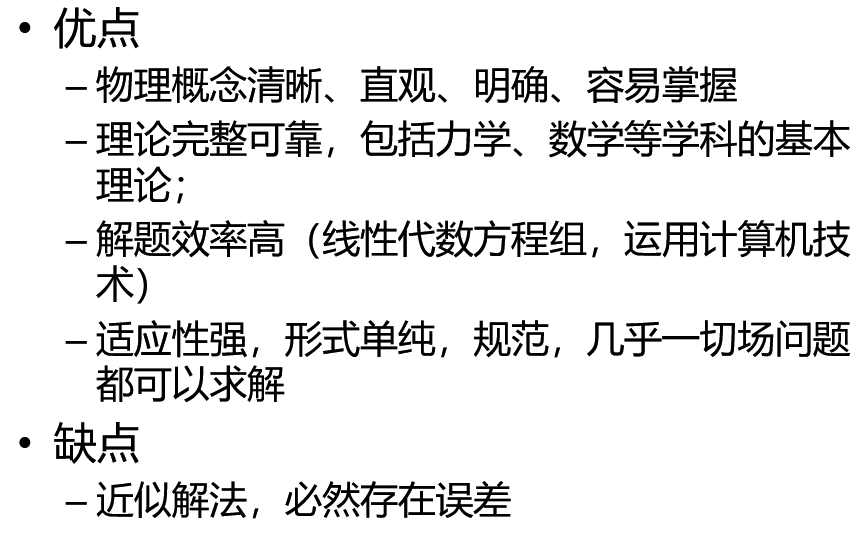 	七、其他几种数值方法		1.有限差分法		2.有限体积法		3.边界元法		4.有限条法		5.样条有限元法	1.2有限元法的基本思路	一、解析法与有限元法之比较		1.解析法2.有限元法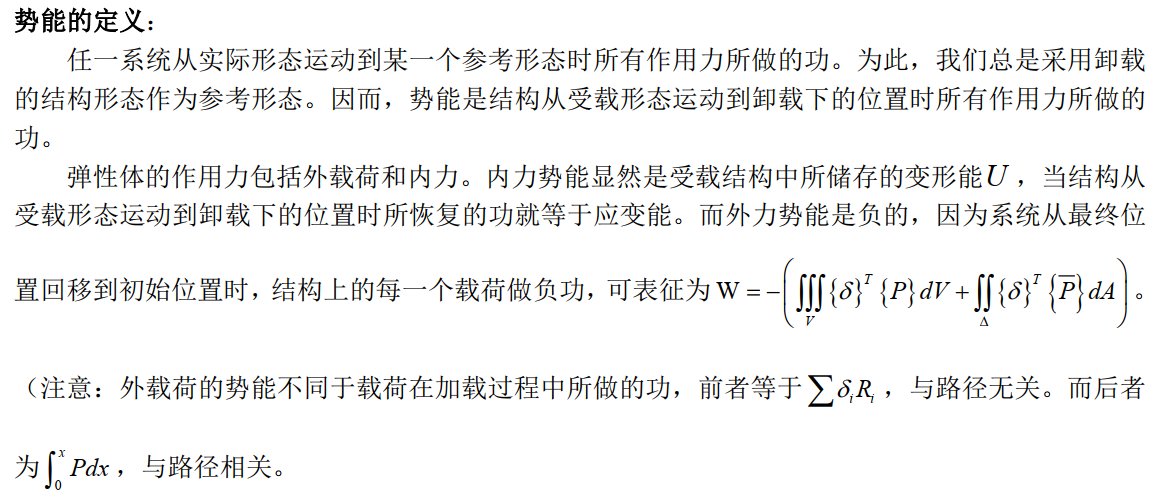 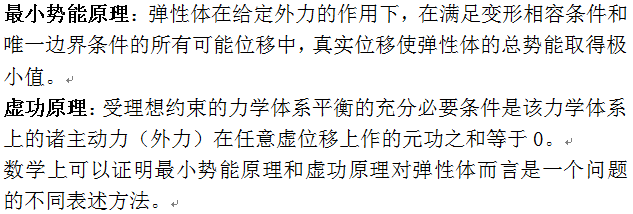 	刚度矩阵方程：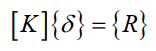 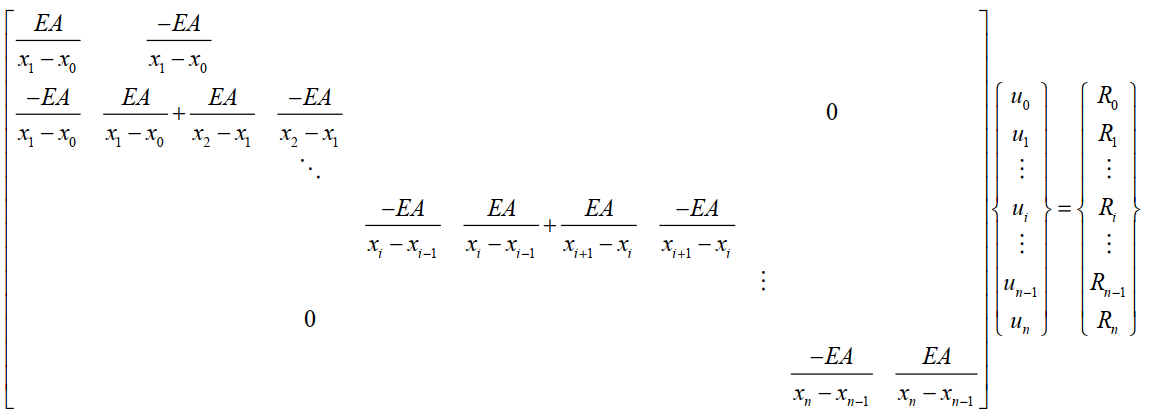 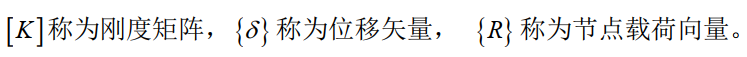 	有限元法的大致解题步骤：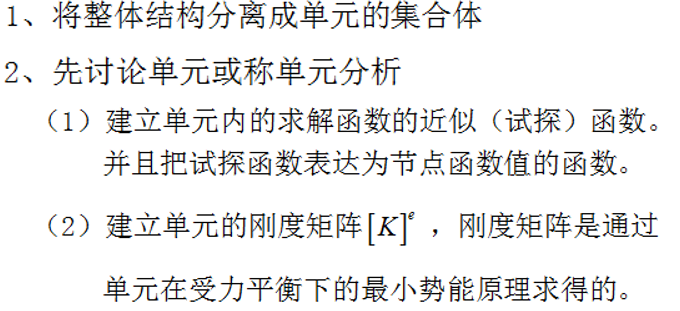 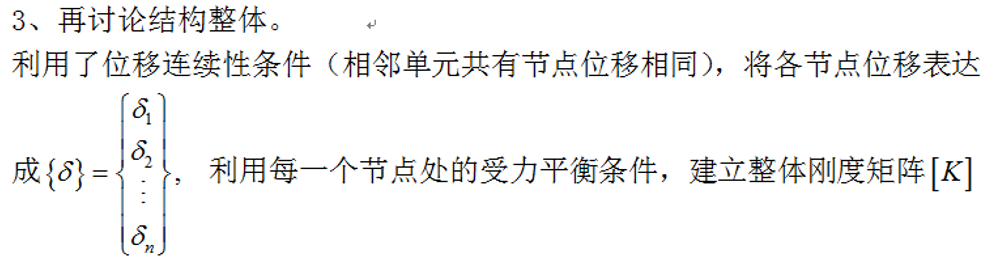 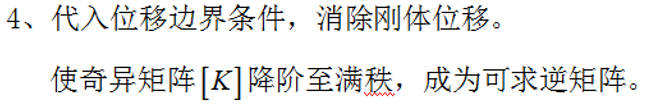 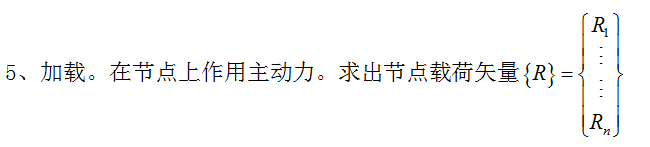 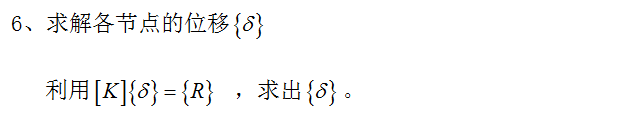 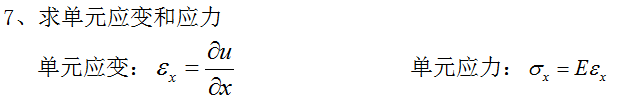 省流版本：①求单元刚度矩阵；②写出单元刚度矩阵方程；③集成总体刚度矩阵方程；④代入边界条件；⑤求解未知位移和节点力；⑥反代入求解应变和应力。注：（1）单元刚度矩阵公式：例题参见作业一第一题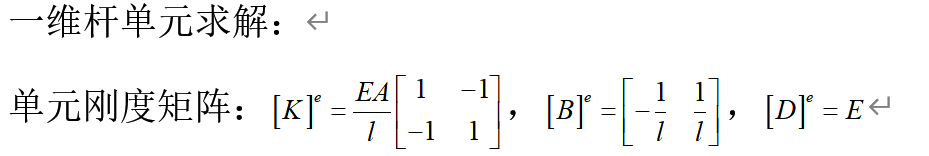 例题参见作业一第二题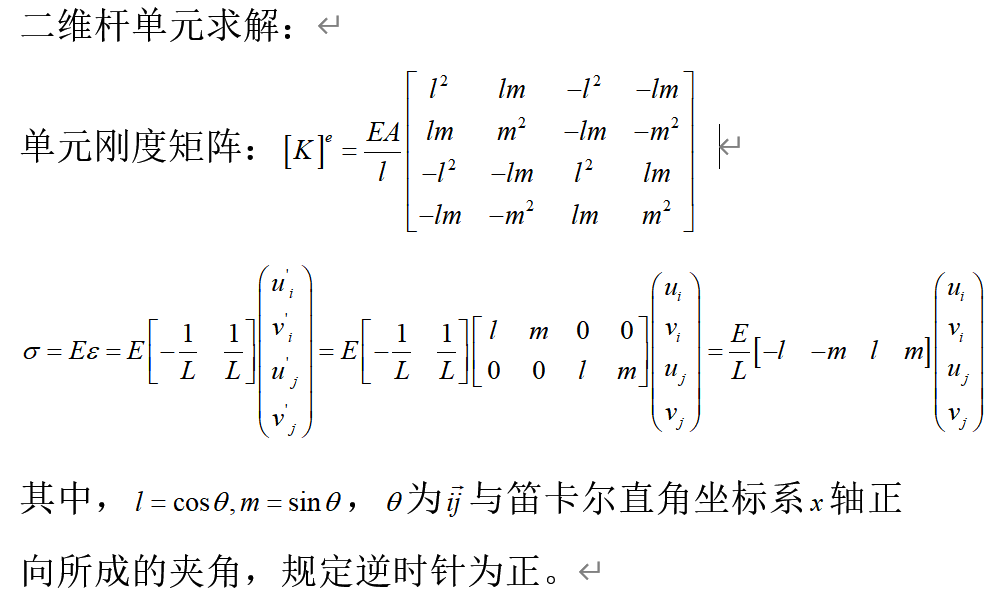 （2）叠加矩阵方法（n个节点，二维）	整体刚度矩阵K：2n*2n	单元刚度矩阵k：4*4（节点编号：i→j，i<j）	将4*4的单元刚度矩阵拓展为2n*2n的矩阵K*，即		K*( 2i+1→2i+2 , 2i+1→2i+1 ) = k( 1→2 , 1→2 );K*( 2i+1→2i+2 , 2j+1→2j+2 ) = k( 1→2 , 3→4 )K*( 2j+1→2j+2 , 2i+1→2i+2 ) = k( 3→4 , 1→2 )K*( 2j+1→2j+2 , 2j+1→2j+2 ) = k( 3→4 , 3→4 )最后将所有的存在节点组合对应的K*加起来得到K（例题参见作业一第二题）（3）有限元方程求解方法：高斯消元法等（详见P18）（4）计算时关于边界条件的处理（进一步复杂的讨论详见P19-20）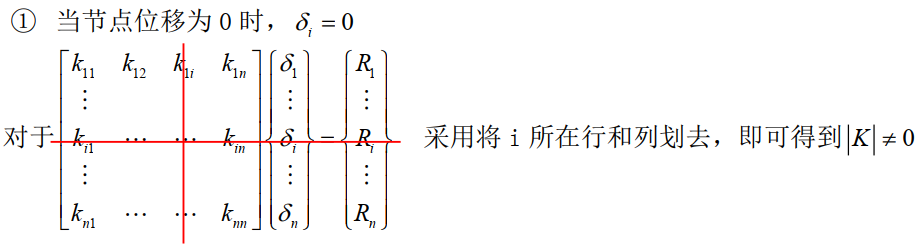 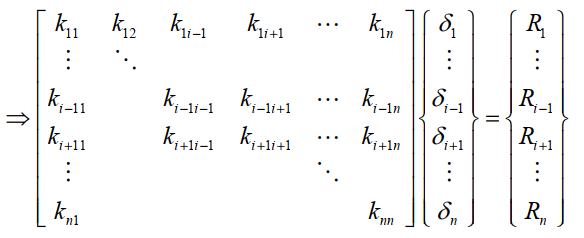 （例题参见作业一第二题）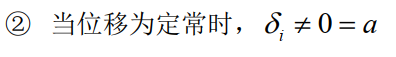 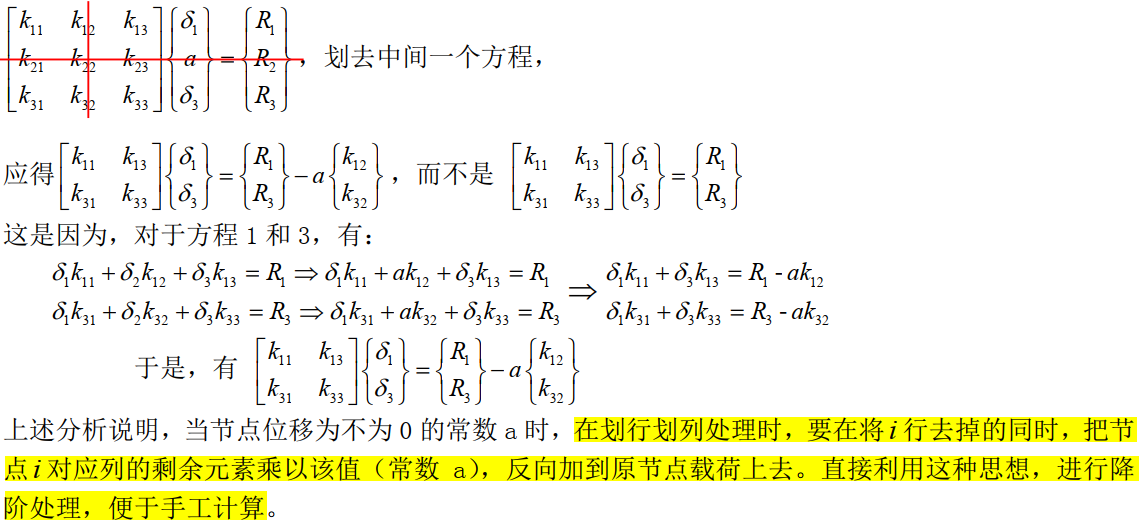 （5）最小势能原理解弹簧系统问题：（例题参见作业二第二题）①=其中：为弹性势能，为外载荷做功，为总势能，m为弹簧的数量，、为弹簧的刚度、伸长量，n为节点数量，、为节点作用的外力和节点的位移。进一步地，弹簧伸长量均可表示成为节点位移的线性组合，为系数所以上式最终演化为②根据最小势能原理有，列出n个方程，代入数据，求出结果	1.3坐标变换（例题参见作业二第二题）转换矩阵T或δ或λ：正交矩阵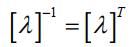 形变关系式：，载荷与节点力关系式：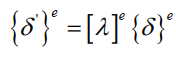 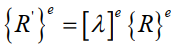 单元有限元方程：→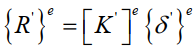 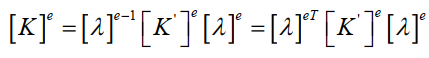 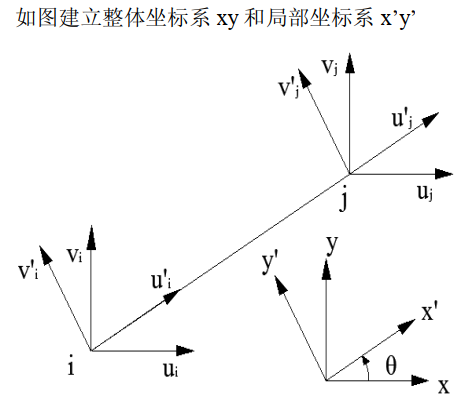 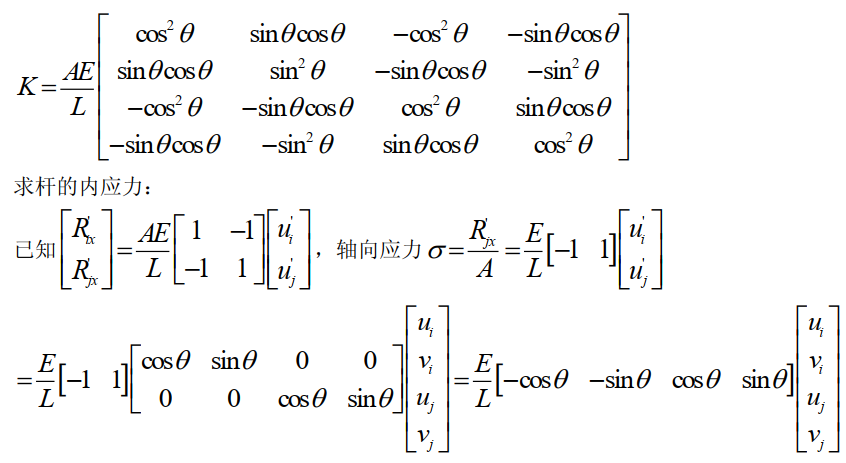 	1.4矩阵计算	一、矩阵的微分（例题见P26）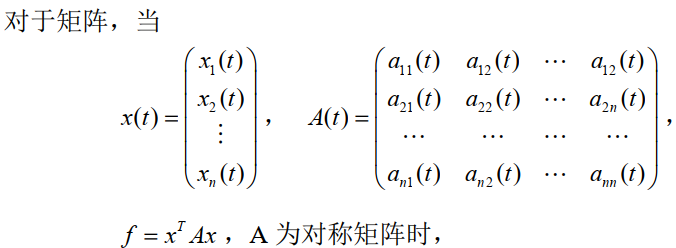 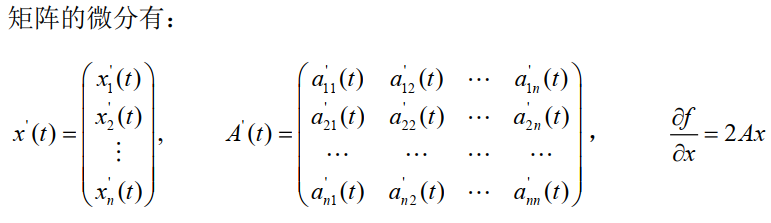 	二、矩阵的积分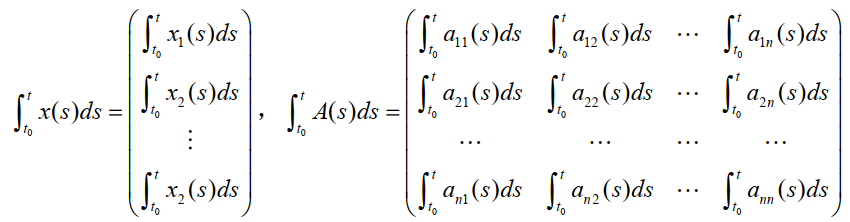 	三、向量的正规化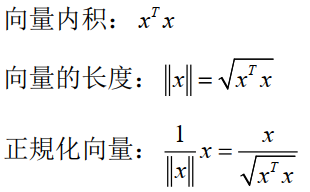 	1.5有限元法的通用性	一、受定常载荷作用下的实心杆	二、无内热源、稳定温度场的一维热传导	三、理想流体的一维流场问题	附录：梯度、散度、旋度（详见P29-31）第二章 弹性力学基础理论2.1 弹性力学基本假设一、理想弹性体假设	1.连续性假设	2.均匀性假设	3.各向同性假设	4.完全弹性假设二、微小位移假设2.2 弹性力学基本方程一、平衡方程	1.外部的平衡方程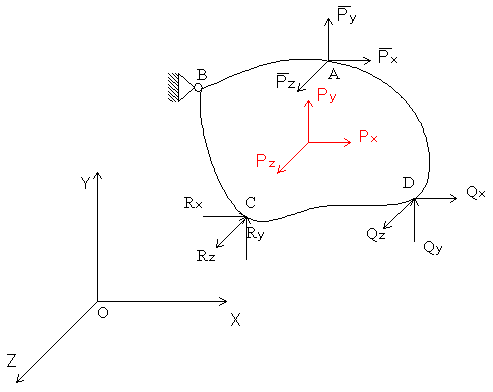 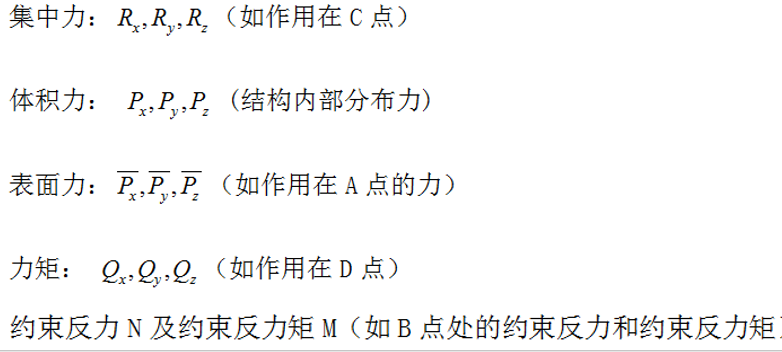 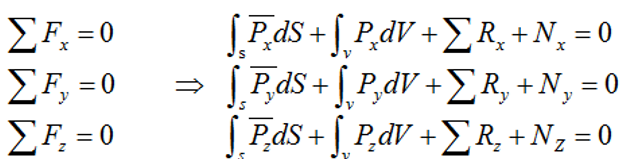 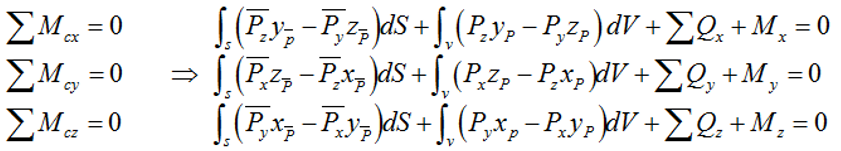 	2.内部的平衡方程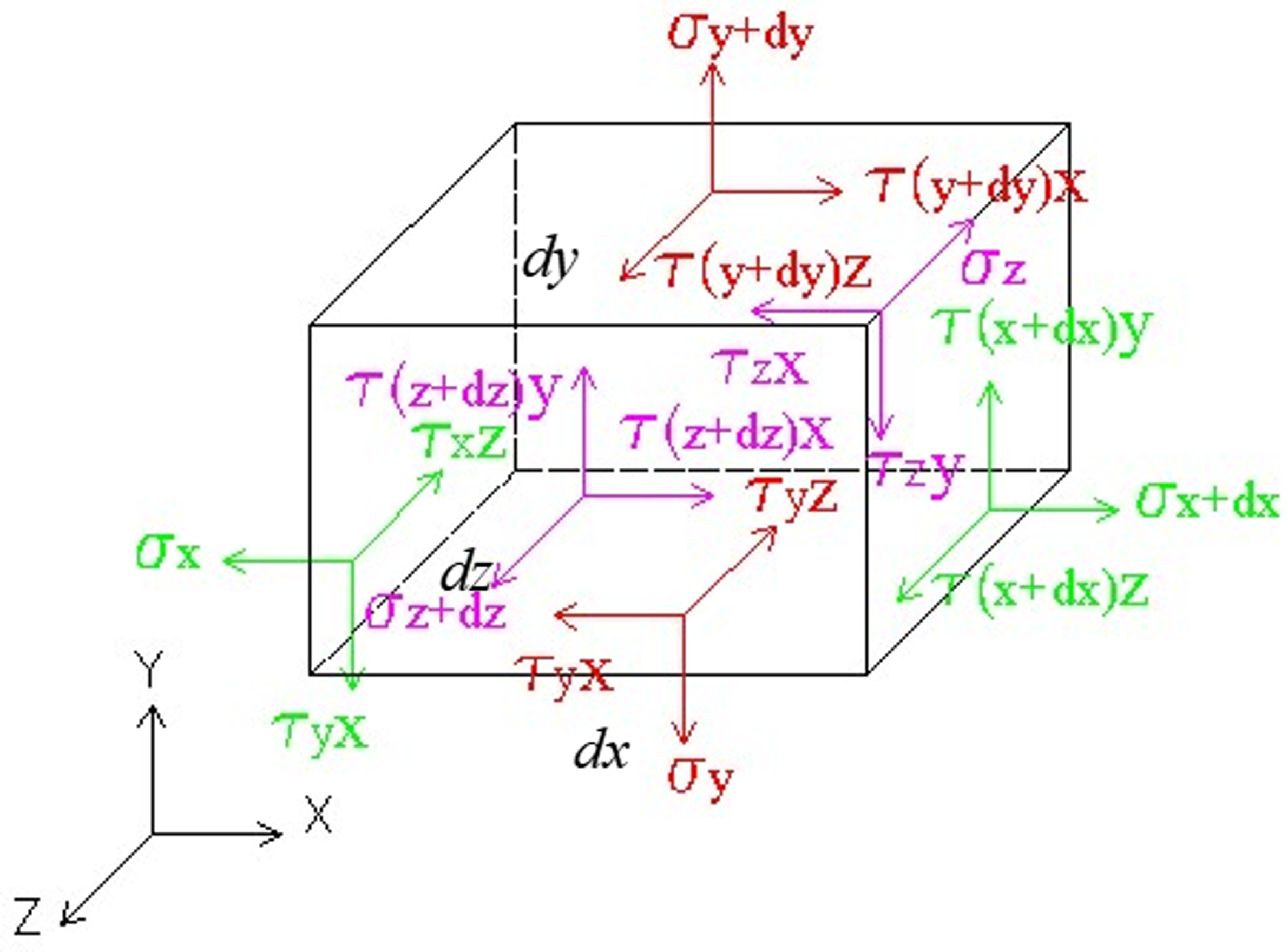 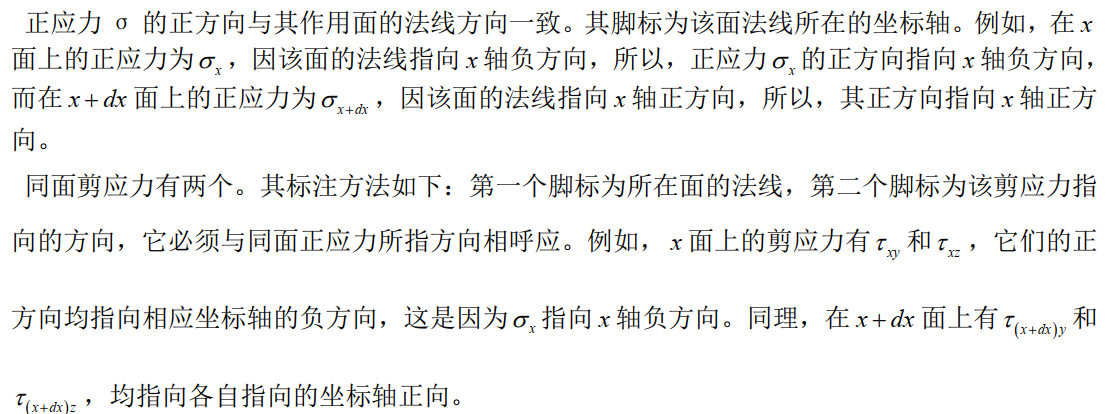 静力学平衡方程：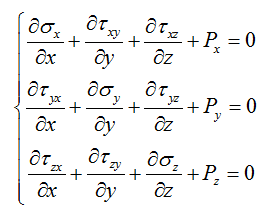 	二、物理方程（本构方程）		广义胡克定律：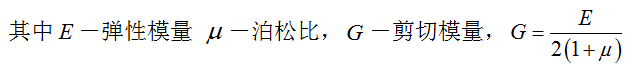 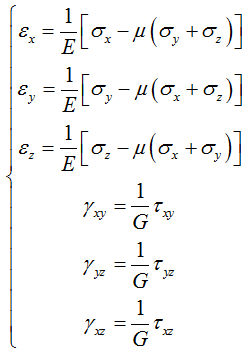 		应力表达应变的矩阵形式（C：弹性系数矩阵）：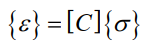 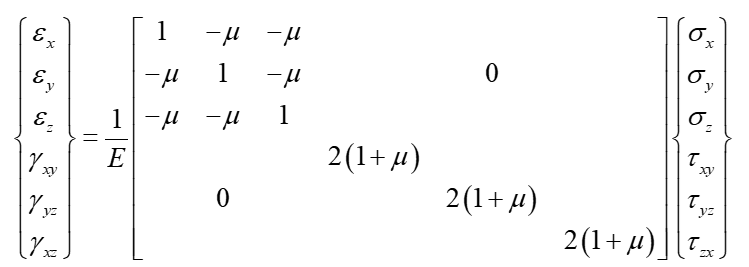 		应变表达应力的矩阵形式：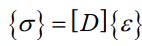 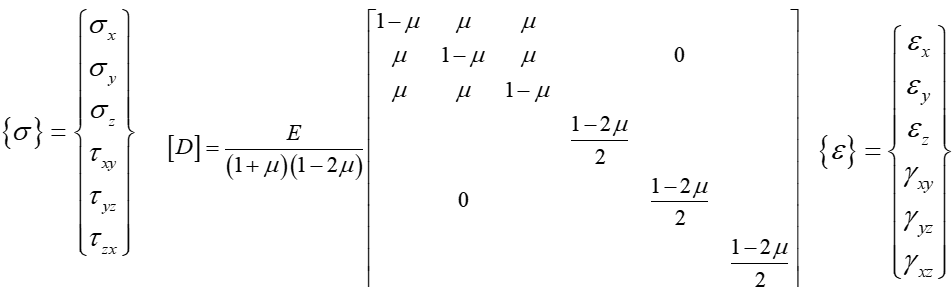 三、几何方程	XY平面：								三维空间：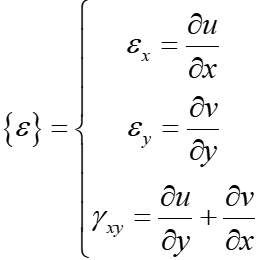 	四、应力边界条件（边界上的微元体平衡条件）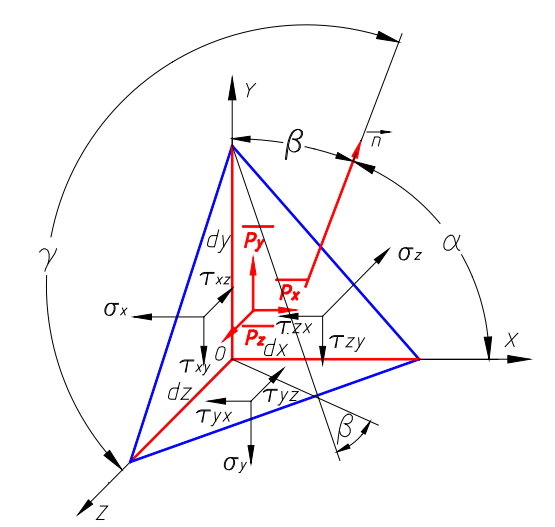 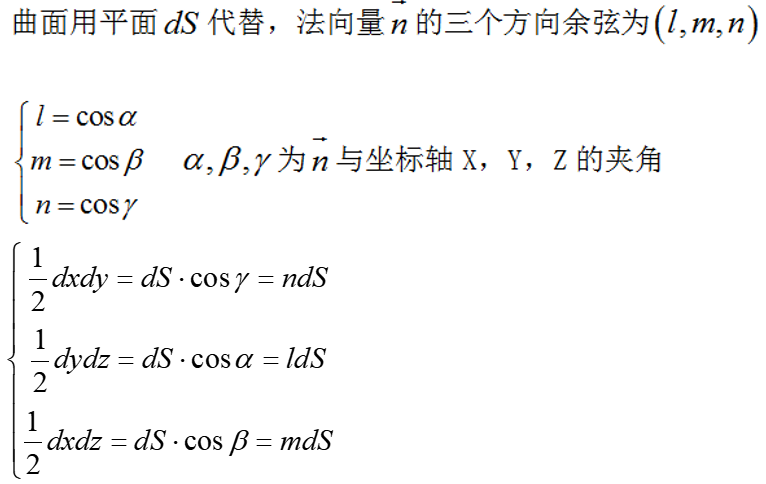 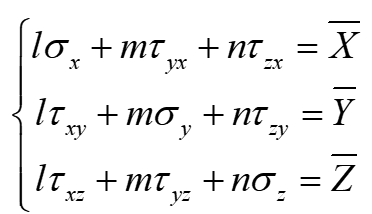 2.3 相关重要基础知识一、变形协调性条件	1.应变协调关系	同一平面内两个正应变与剪应变的关系： 不同平面内正应变与剪应变间的关系：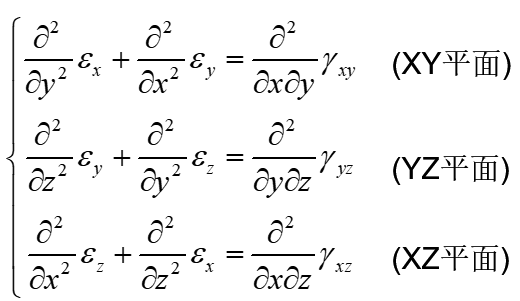 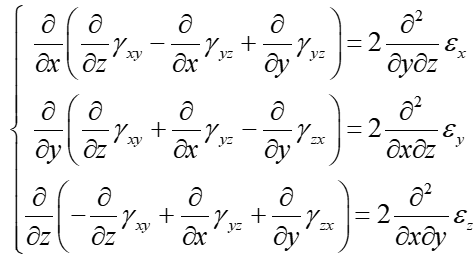 	2.应力协调方程（例题判断见P41）		解唯一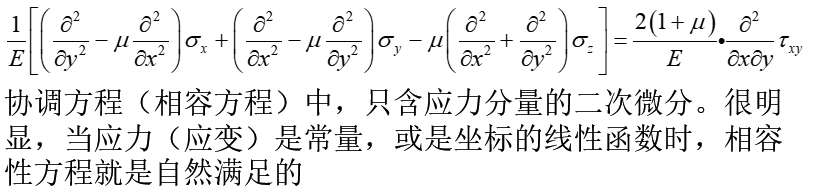 二、位移变量中刚体位移分量的存在	1.即使应变分量为0，也存在刚体位移分量，即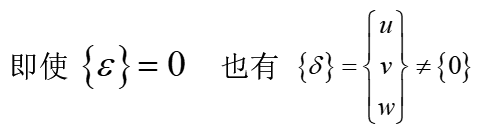 	2.A、B、D、u0、v0、w0的几何意义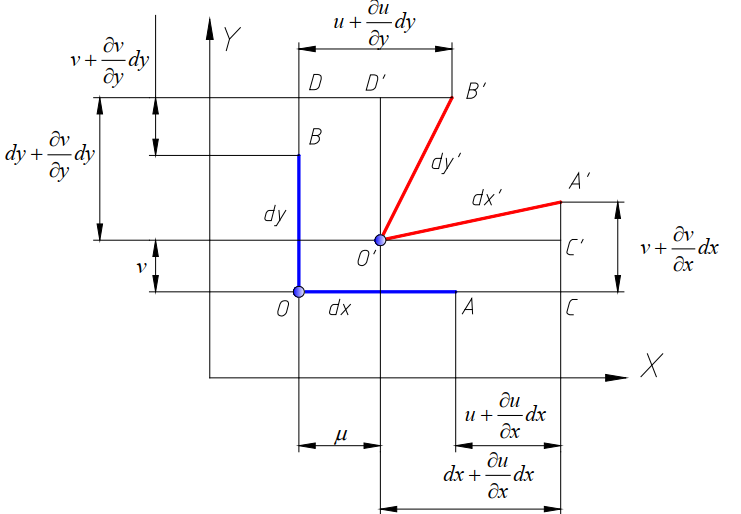 		（1）u0、v0、w0说明时弹性体仍存在刚体位移，表征刚体平移		（2）A、B、D表征刚体转动：			A 表征弹性体绕 Z 轴的刚体转动角速度，且方向为沿 Z 轴负方向；			B 表征绕Y轴的刚体转动且沿Y轴正向，ωy=B；			D表征绕X轴负方向的刚体转动，ωx=D	小结：	（相关例题参见作业二第一题）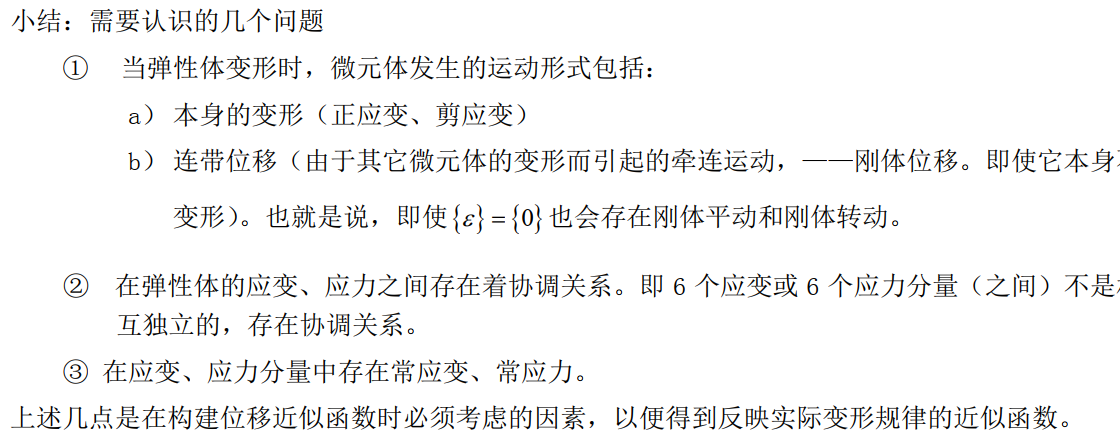 三、虚功原理（虚位移原理）1.分析力学回顾——理论力学	（1）虚功原理对于受双面理想约束的系统，它平衡的充分必要条件是所有主动力在任一组可能位移上所作的可能的功之和为零。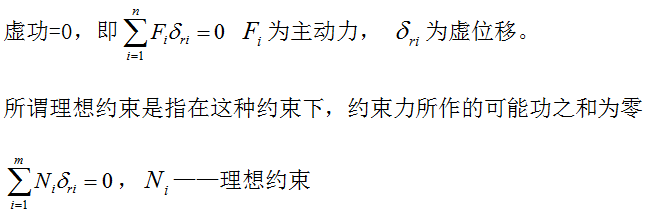 			（2）约束和约束力			（3）可能位移和可能功			（4）虚位移原理的证明		2.弹性力学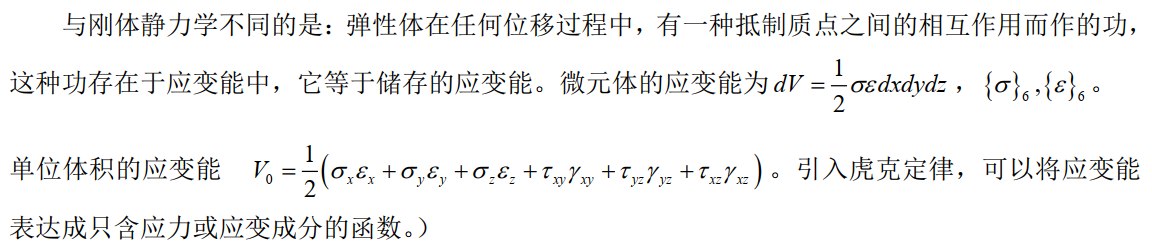 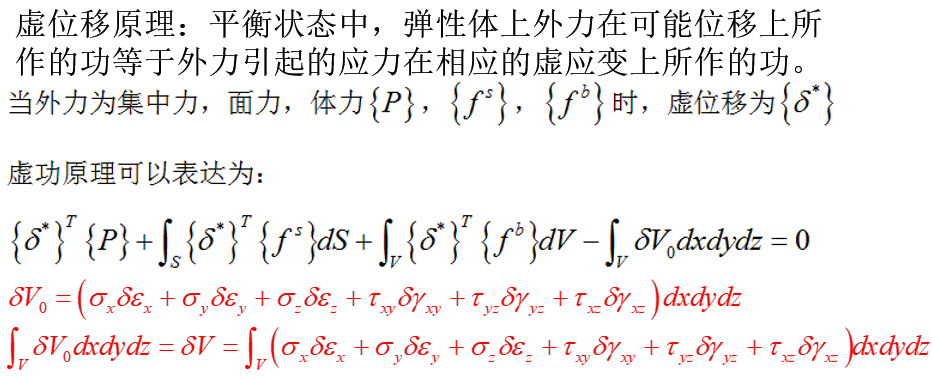 四、最小势能原理假设一个物体的所有可能位移状态(u,v,w)均能满足协调性条件和给定的运动或位移边界条件，则满足平衡方程的位移状态将使势能取得最小值。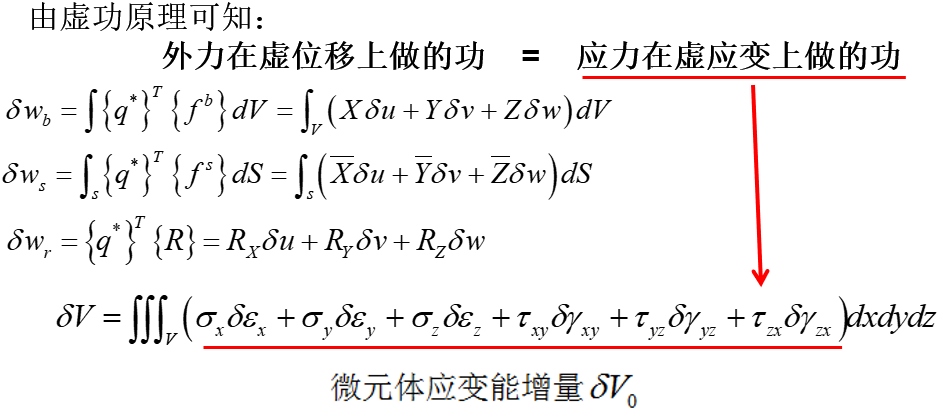 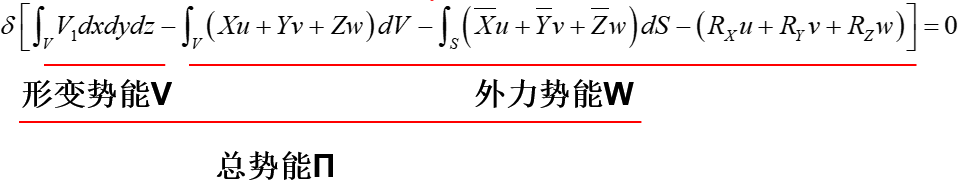 五、力法，位移法和位移—力法弹性力学方程：15个未知数——位移3个，应变6个，应力6个	1.位移法	2.力法	3.位移—力法（混合法）详见P51-53例题&作业二第三题	复习材料力学相关内容和公式第三章 平面问题的有限单元法3.1平面问题一、二、两种平面问题&两种平面问题的应力-应变特性	1.平面应力问题几何形状特征：物体在一个方向上的几何尺寸远小于其它两个方向的几何尺寸载荷特征：只受XY平面内的载荷，且在Z轴方向分布均匀。而Z轴方向不受力（并不说明Z方向应变为0）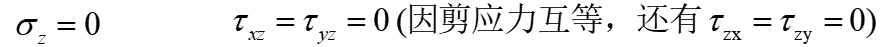 		2.平面应变问题几何形状特征：物体在一个方向上的几何尺寸远大于其它两个方向的几何尺寸，且所有垂直于Z轴截面都相同。Z方向变形为0。载荷特征：只受垂直于Z轴的载荷，且分布不随Z轴而变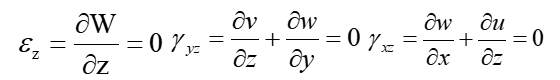 3.2平面问题的弹性力学方程一、平面应变问题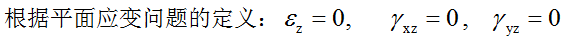 （1）几何方程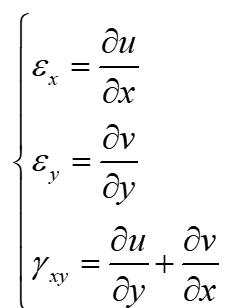 （2）物理方程	，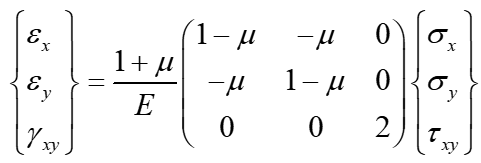 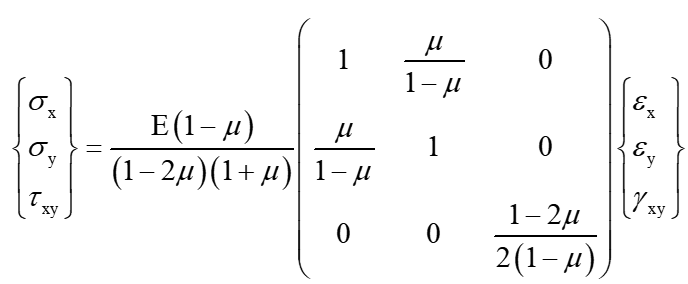 （3）平衡方程（内部）			（4）边界上的平衡方程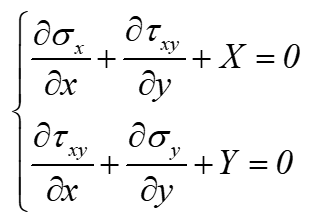 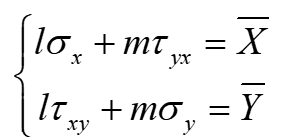 	二、平面应力问题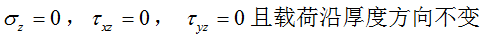 		（1）物理方程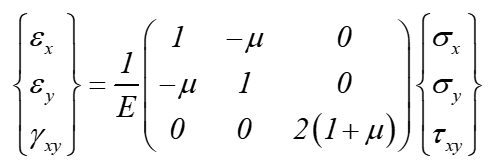 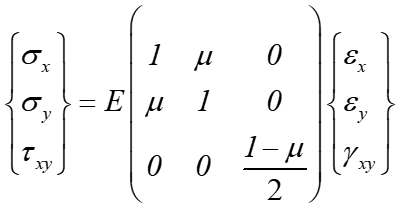 		（2）几何方程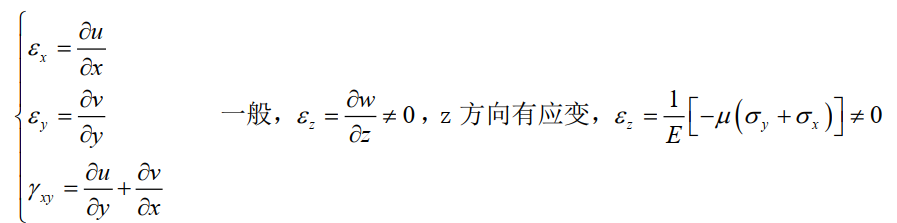 		（3）平衡方程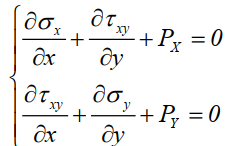 3.3平面问题的虚功原理和最小势能原理一、虚功原理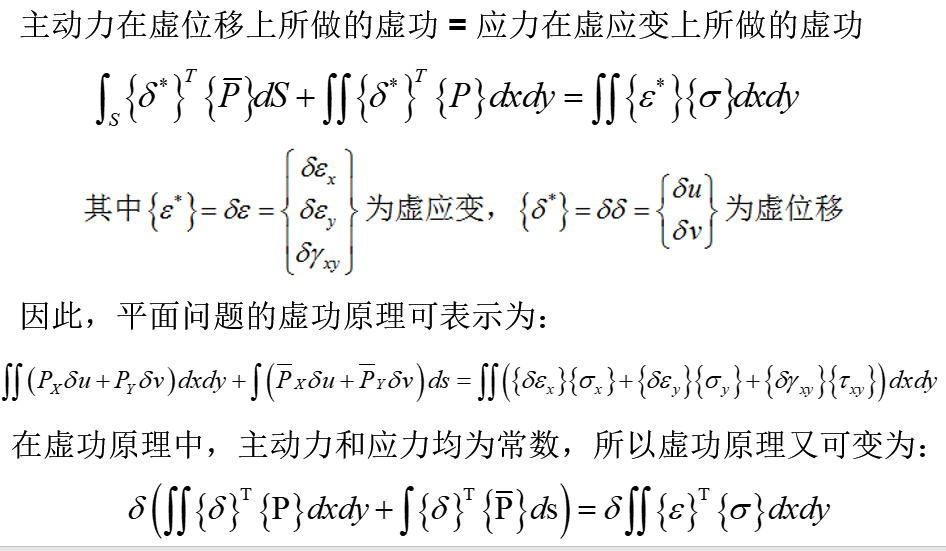 二、最小势能原理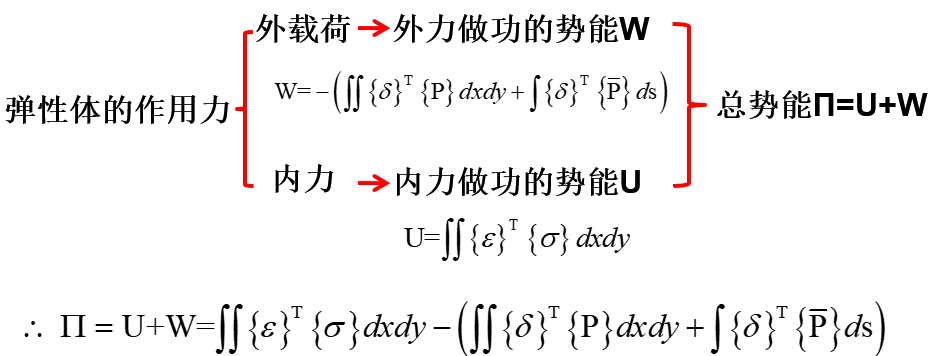 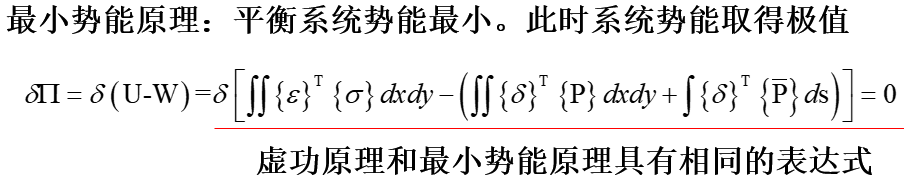 三、证明满足虚功方程的系统就是满足平衡条件和应力边界条件的平衡系统3.4平面问题的单元分析有限元法基本思路：首先进行区域离散，然后进行单元分析，再进行整体分析，建立整体有限元方程。最后利用边界条件，求解出各节点位移。最后由位移求应变和应力。	采用：三节点三角形单元一、位移差值函数有限单元法将整体区域细分，去寻找每一个细分区域中的函数的近似函数。一个最必要的步骤是为每一个子区域（有限单元）的解选择一个简单的近似函数。这个用来表示单元内的解的特性的函数称为插值函数。或称近似函数、试探函数。1.节点位移表达的位移插值函数	三节点三角形单元内任意点的位移近似函数可表示为该点位置的线性函数：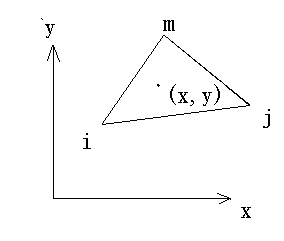 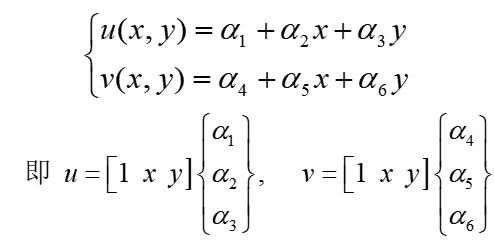 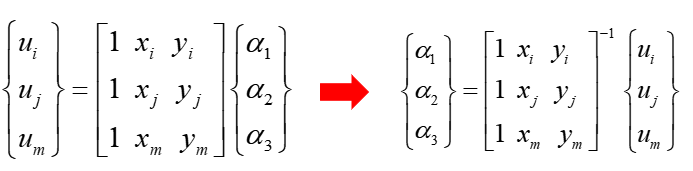 定义：，三角三角形面积：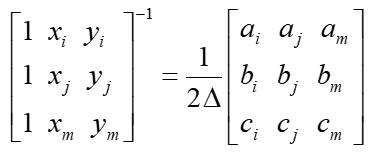 	（都可求，计算器）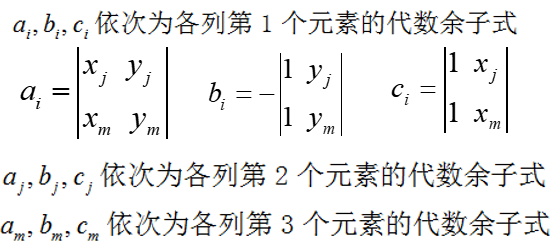 	于是有：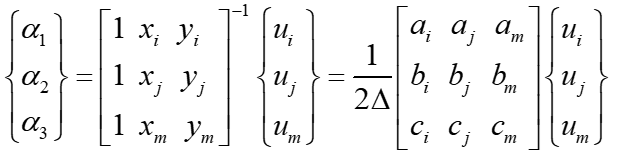 	位移模式：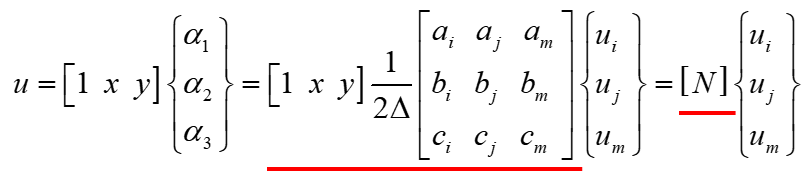 	形函数定义：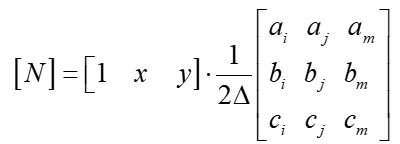 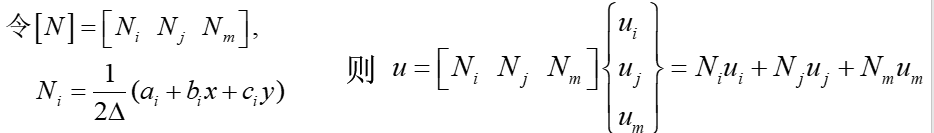 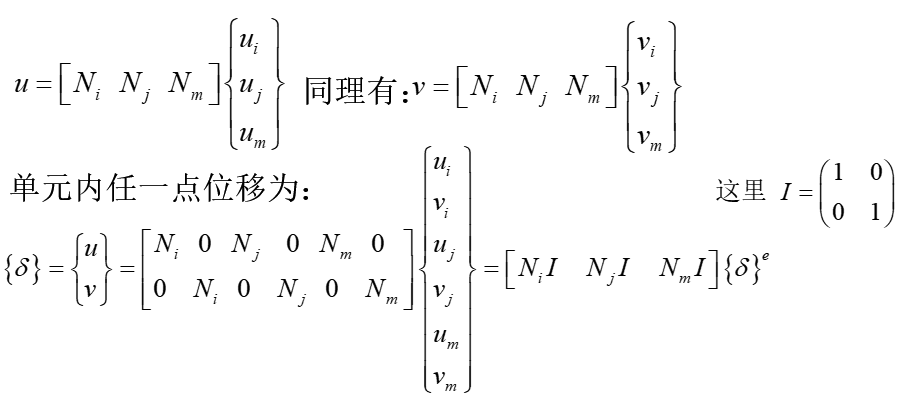 		2.位移模式的正确性为保证有限单元法解答的收敛性，位移模式（即插值函数、近似函数或试探函数）应满足如下三个条件：（1）必须反映单元的刚体位移，包括刚体平移与刚体转动；（2）必须反映单元的常量应变（单元趋于无穷小时应变趋于一个常数）；（3）必须反映物体位移的连续性（仅有平移自由度—仅需保证位移u、v、w的连续性；有转动自由度—还需保证位移的一阶导数连续）前两个条件体现的是位移模式的完备性，后一个条件体现的是协调性。完备性准则是有限元解收敛的必要条件，协调性条件是解收敛的充分条件	二、几何矩阵[B]（应变向量和节点位移向量之间的关系）		代入[N]于几何方程最后得到：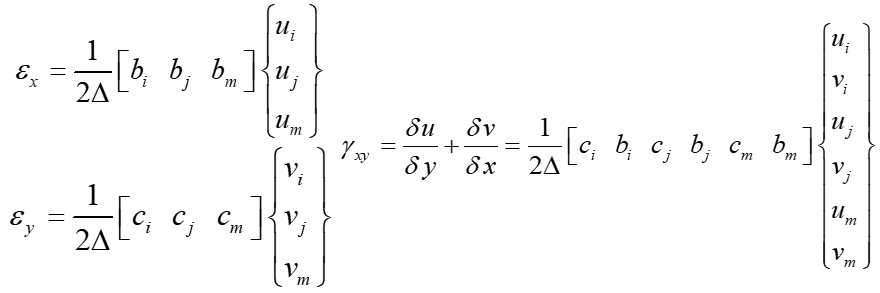 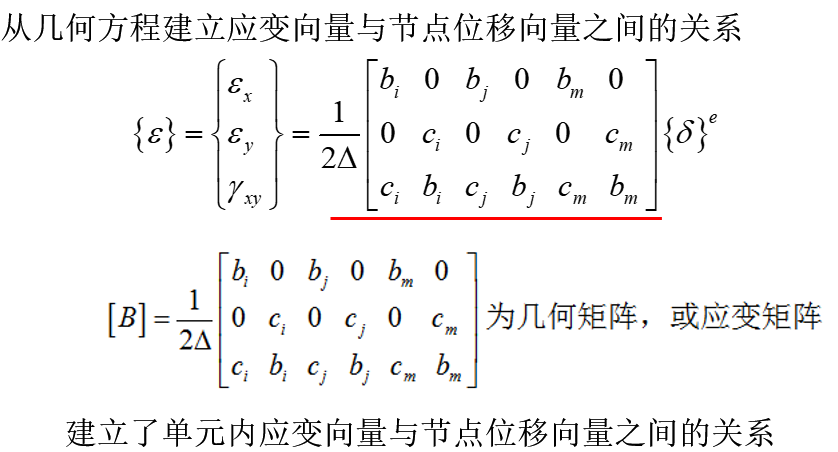 	三、应力变换矩阵[S]（应力向量和节点位移向量之间的关系）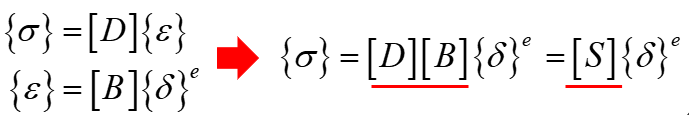 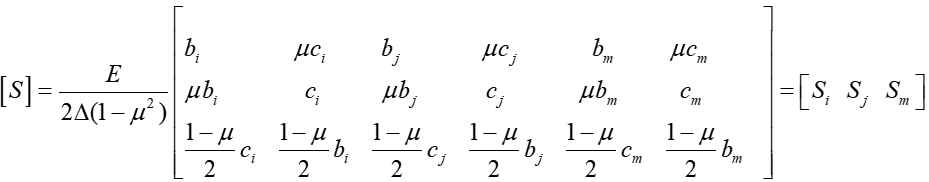 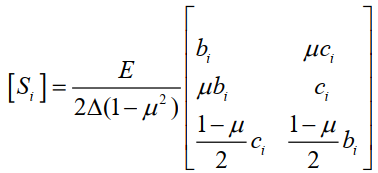 	四、单元刚度矩阵[k]e（位移与外载荷的关系→节点位移与节点力的关系）		作用力：，单元厚度：t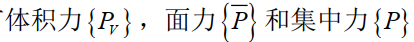 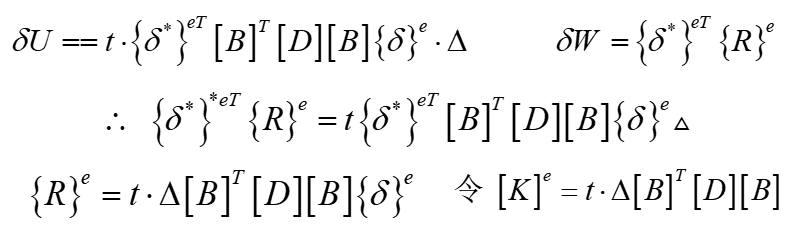 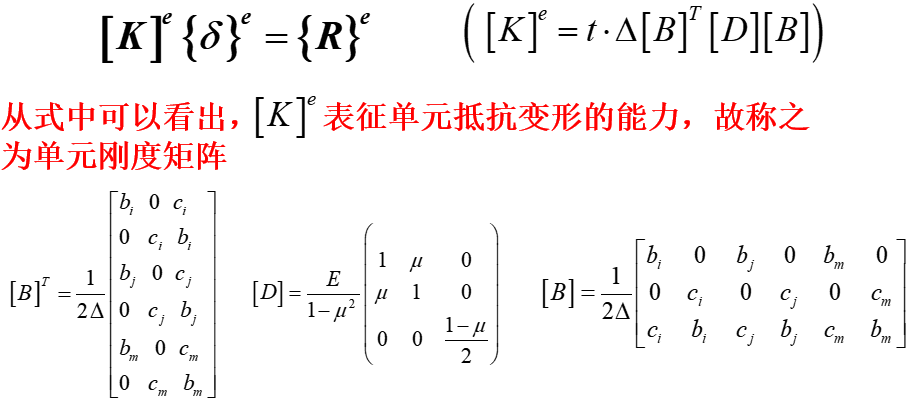 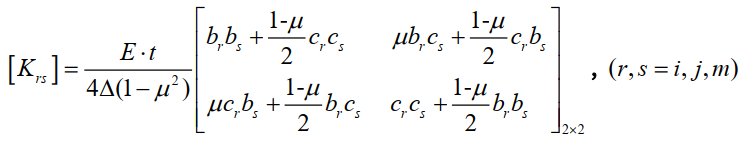 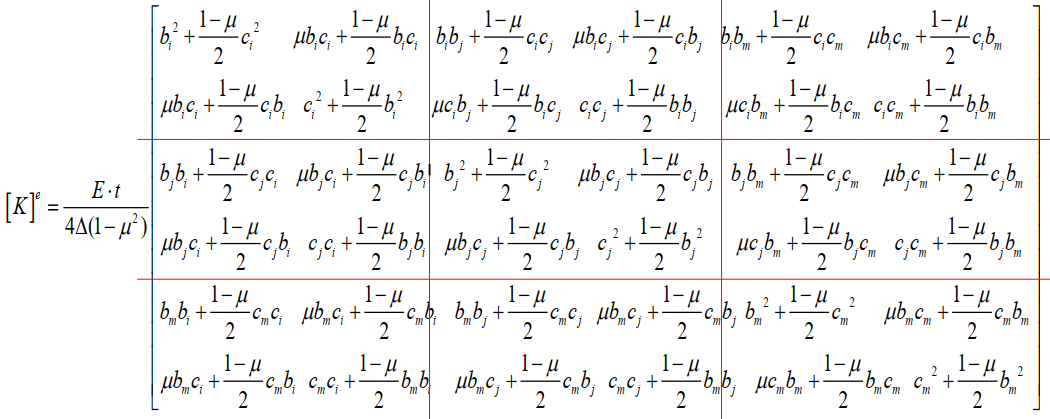 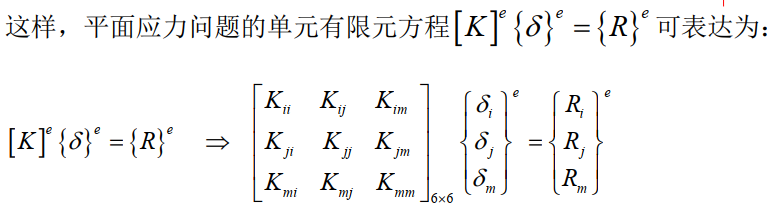 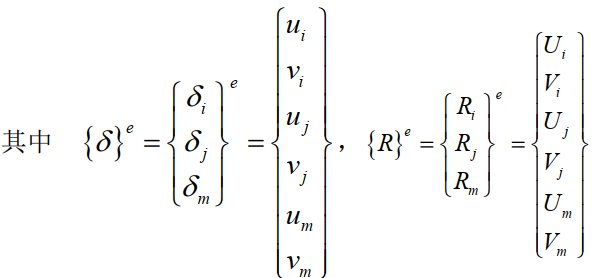 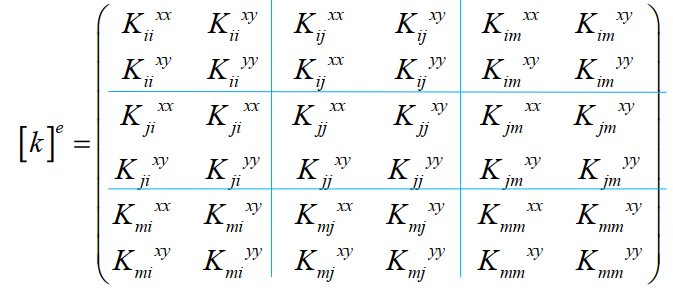 		单元刚度矩阵的特征：		（1）对称性补充：刚度矩阵对角线元素均大于0—每一个元素都是刚度系数，物理意义：当一个节点发生单位位移时（其它节点位移为0）所需要施加节点力的分量		（2）奇异性，即|K|=0，不可逆	五、载荷向节点的移置	移置原则：静力等效&圣维南原理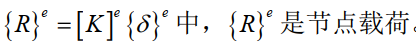 		1.集中力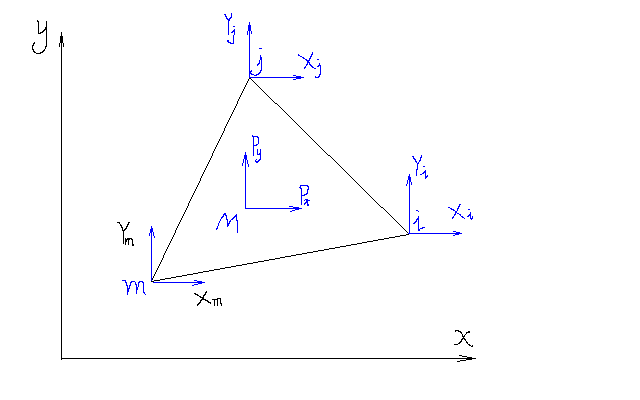 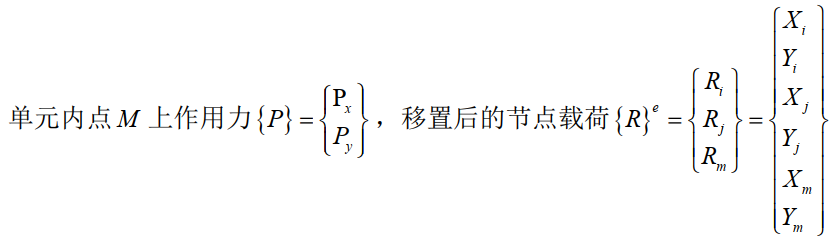 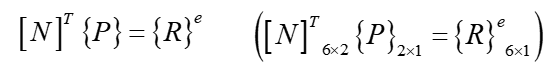 		2.集中力作用在单元内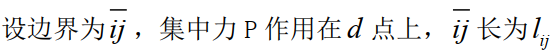 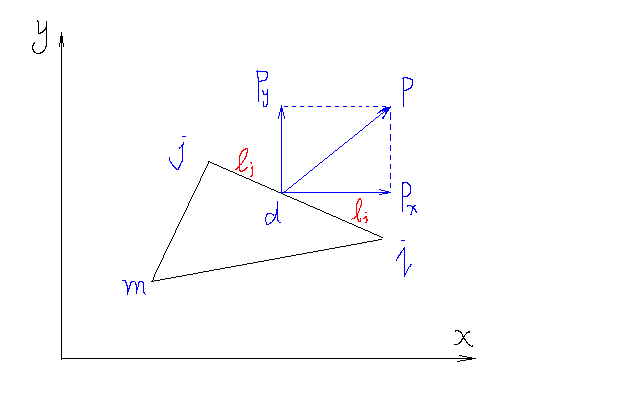 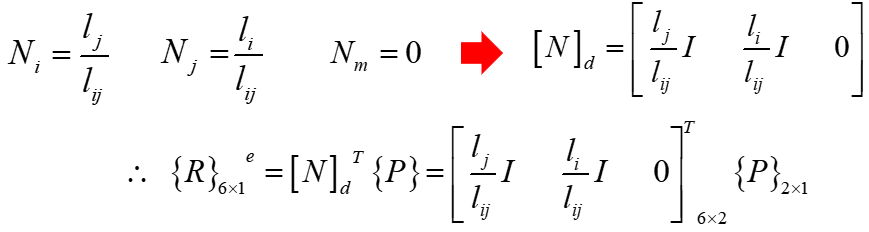 		3.分布力			（1）分布式体积力（例如重力）				法一：等效集中力法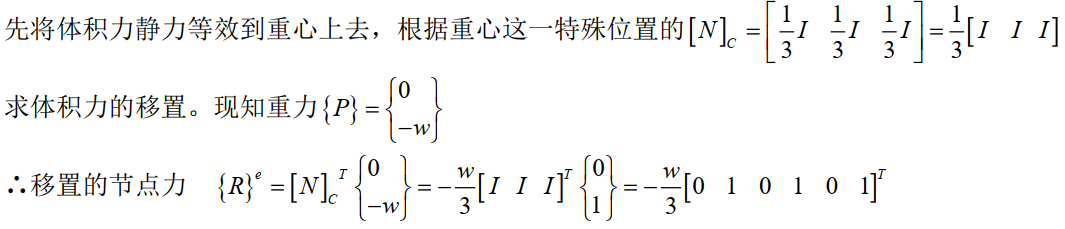 				法二：几何等效边界点法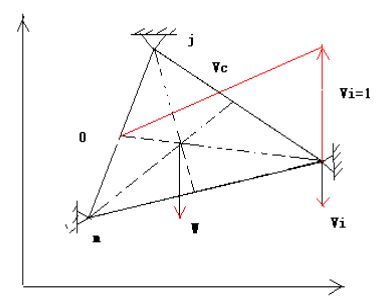 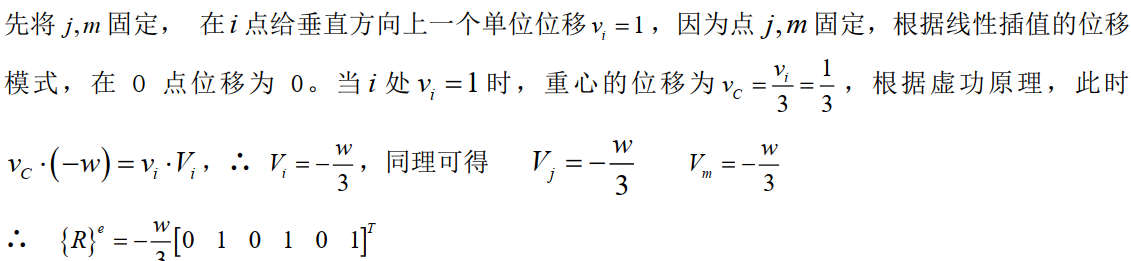 			（2）边界上线性分布力的移置三角形：作用点离小端2/3处，大小为三角形面积；梯形：作用点力离小端5/9处，大小为梯形面积。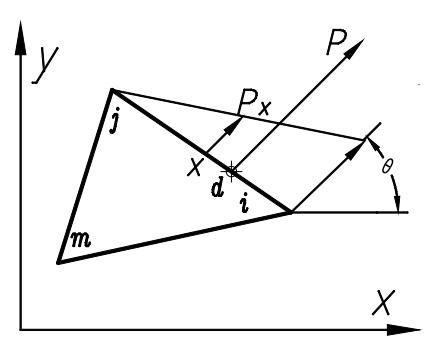 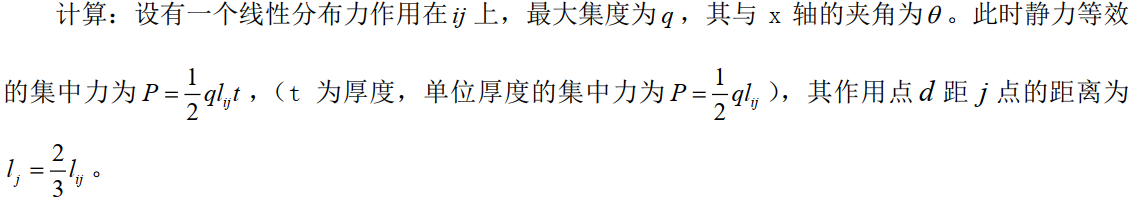 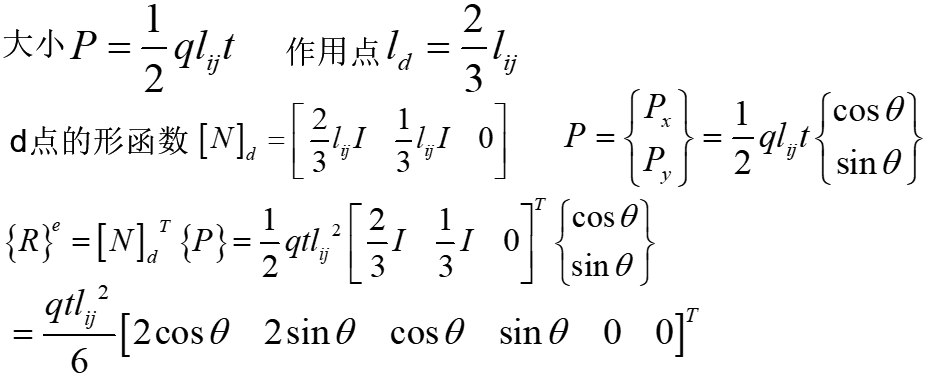 	六、温变载荷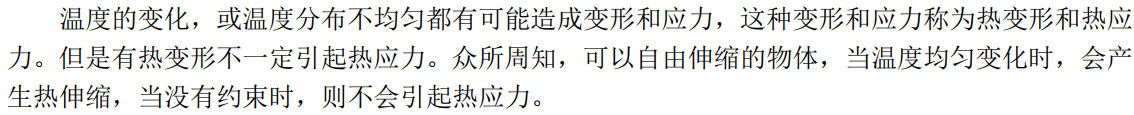 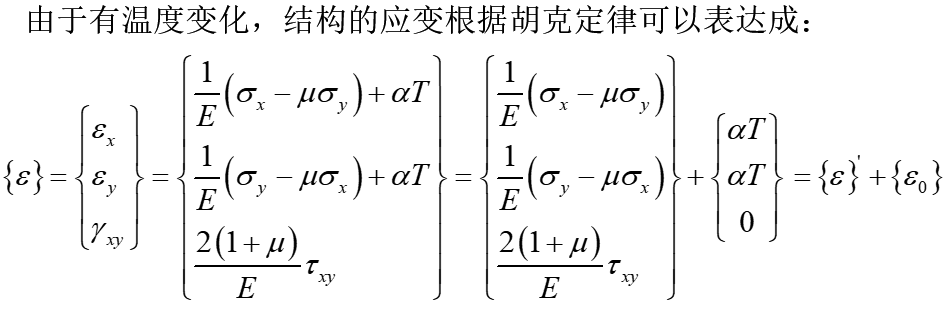 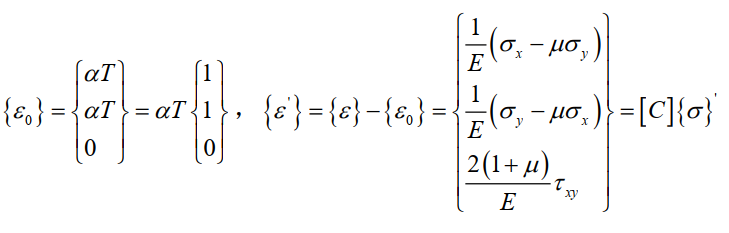 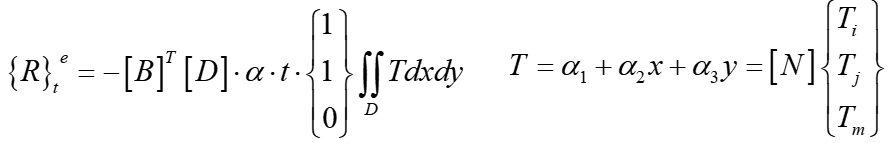 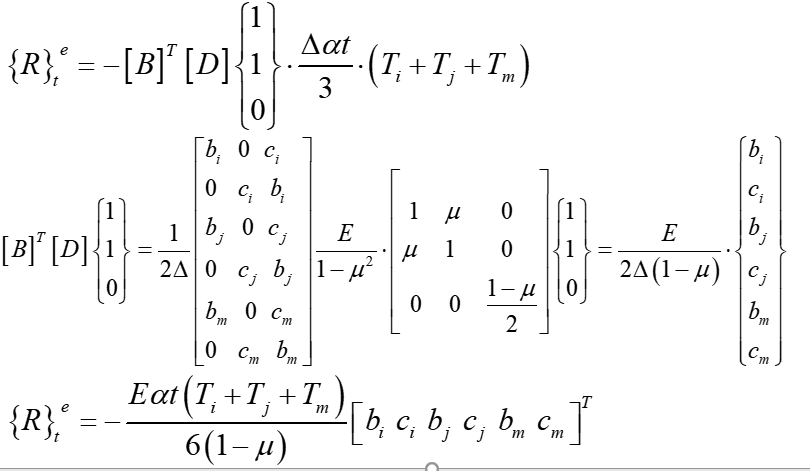 3.5形函数的性质一、二、形函数的值在编号与角标数值相同的节点上为1，与角标不相同的节点上为0（可推广到任意形状的单元类型）；节点的形函数和位1。三节点三角形单元有：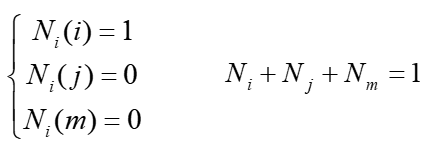 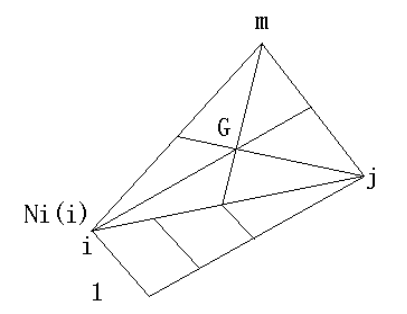 三、边点、边中点、形心等特殊点的形函数	1.边点：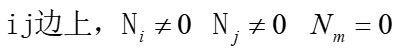 	2.边中点：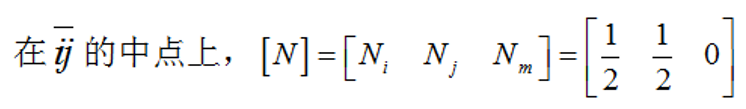 	3.三角形形心：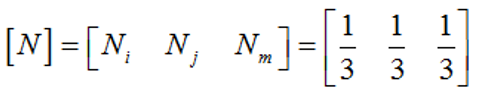 四、边线上的形函数积分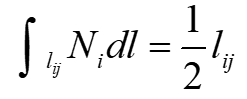 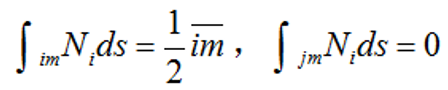 3.6面积坐标和数值积分一、面积坐标	1.面积坐标的定义：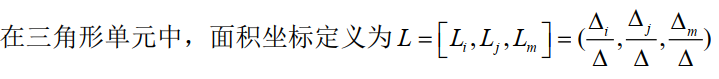 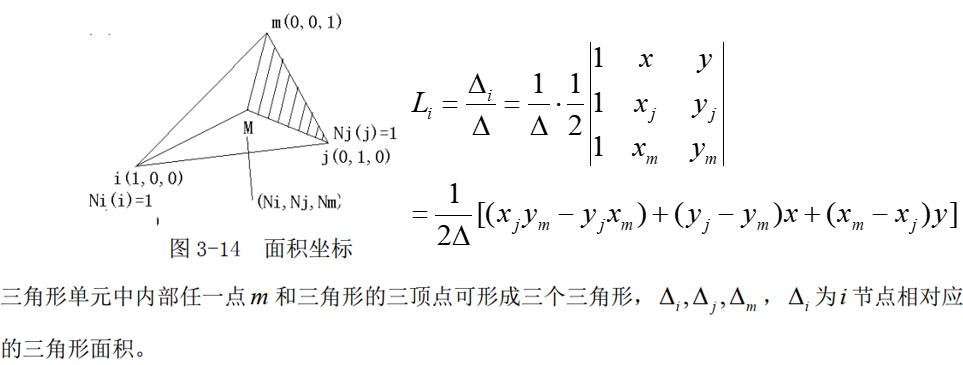 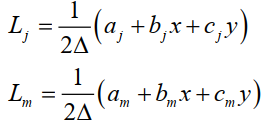 	2.面积坐标的性质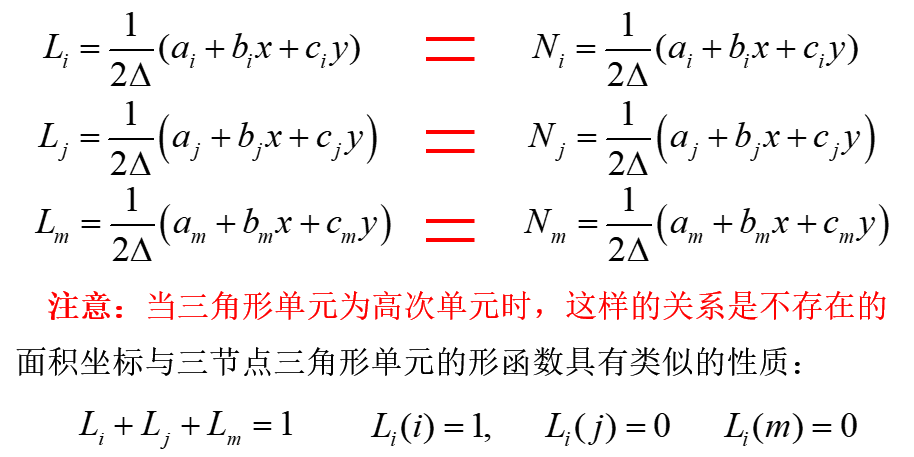 形函数与面积坐标的相等关系仅在单元插值函数为线性才成立，即单元节点数与单元顶点数相同时才成立		3. 面积坐标可以用来表达直角坐标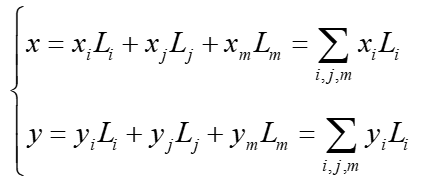 		4. 表达为面积坐标的函数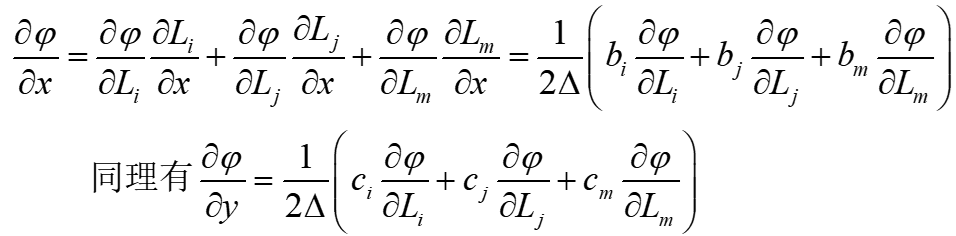 二、有限元数值积分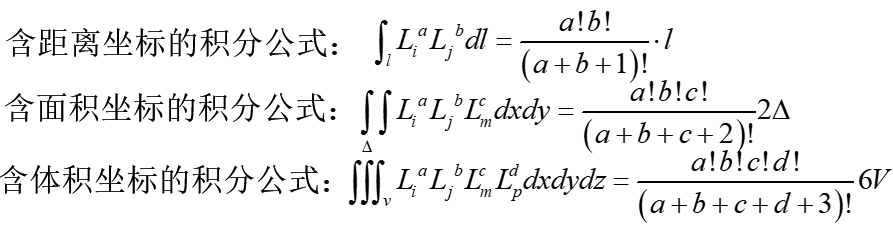 3.7总体刚度矩阵的建立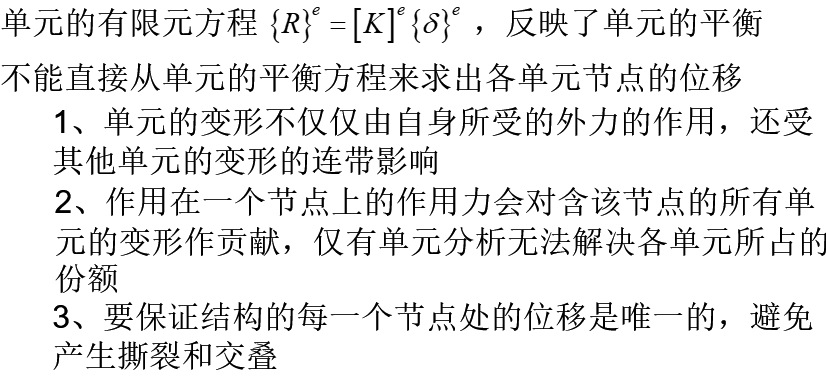 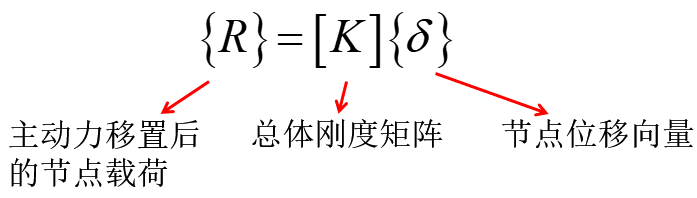 	一、整体有限元方程要求：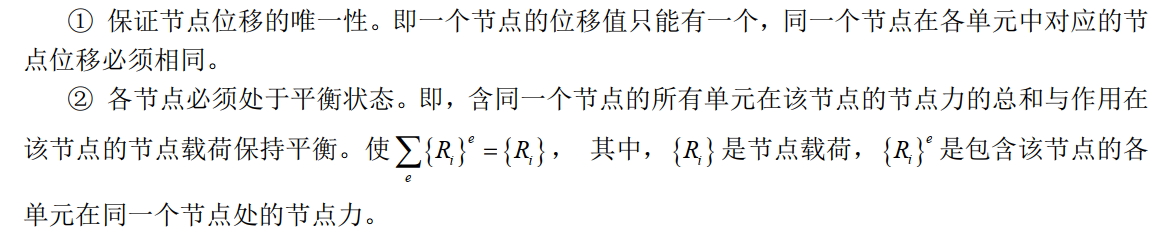 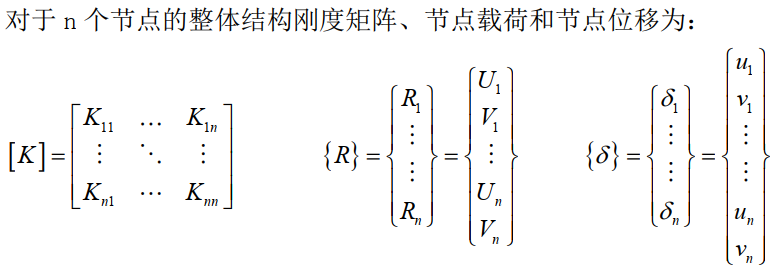 	二、整体刚度矩阵的合成：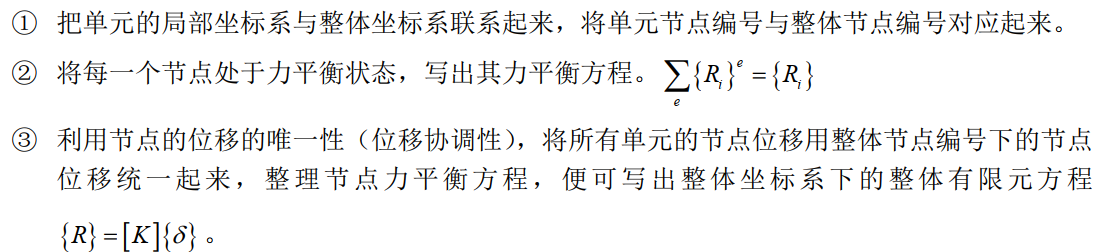 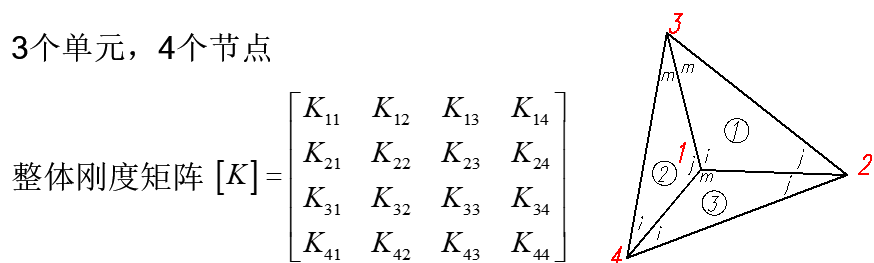 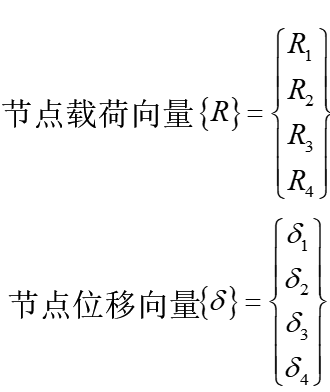 		实现方法：		1.列出各单元节点力的表达式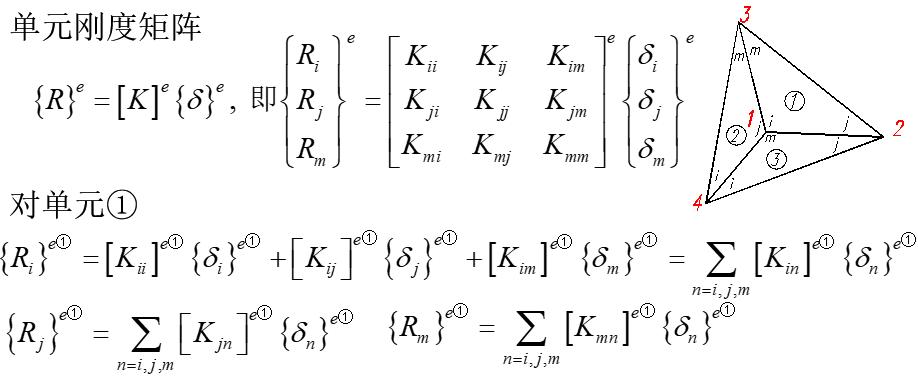 		2.列出节点的力平衡方程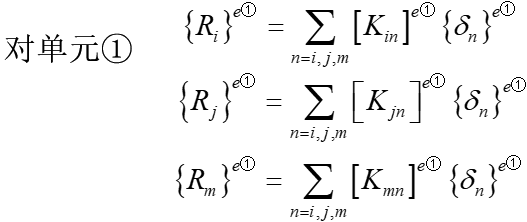 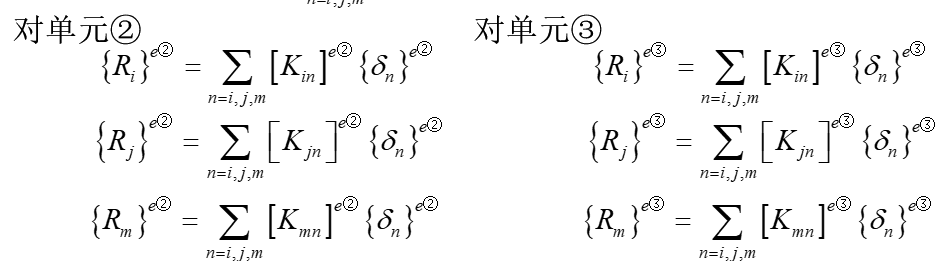 			节点4：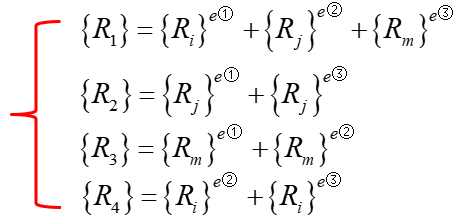 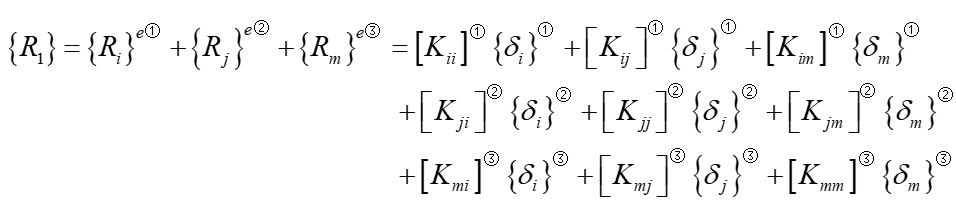 3.根据位移唯一性，在节点力平衡方程中，将局部坐标系下的节点位移替换成整体坐标系下的节点位移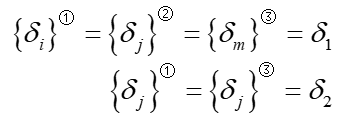 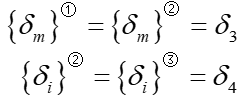 	另外一种合成节点力的方式：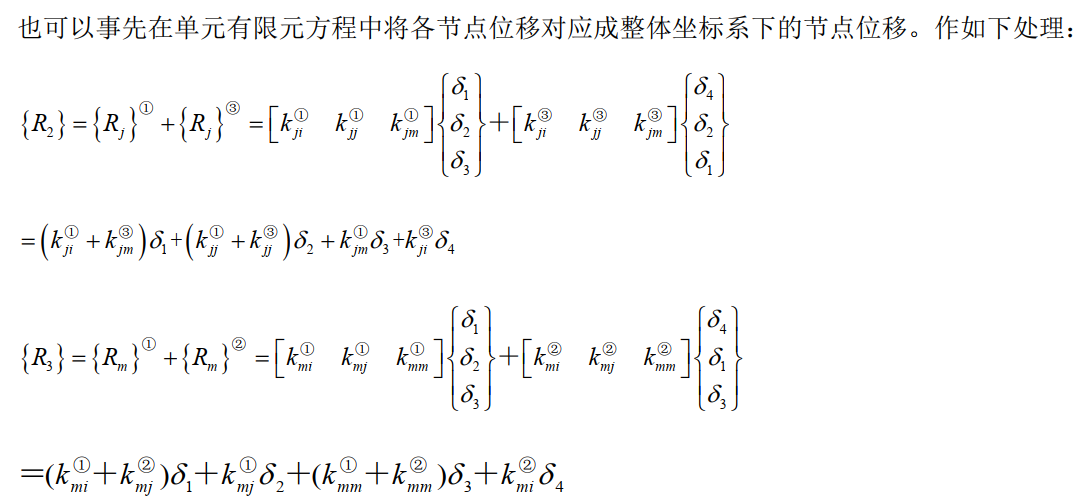 		4.逐个节点地完成2&3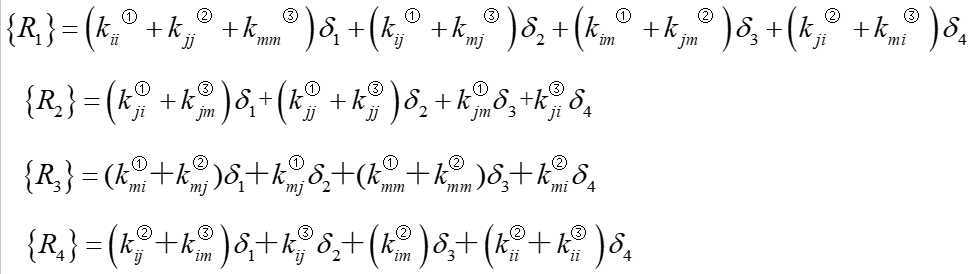 		5.最后完成整体刚度矩阵（注意其中的K与k没有特别区别）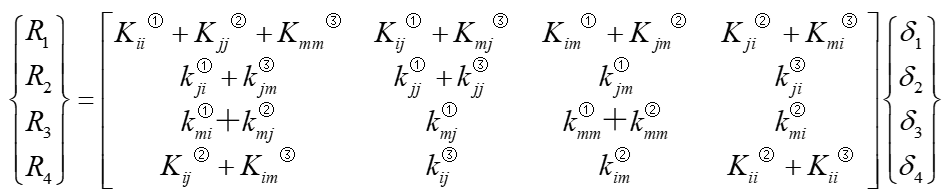 		整体刚度矩阵各元素与各单元刚度矩阵各元素的关系：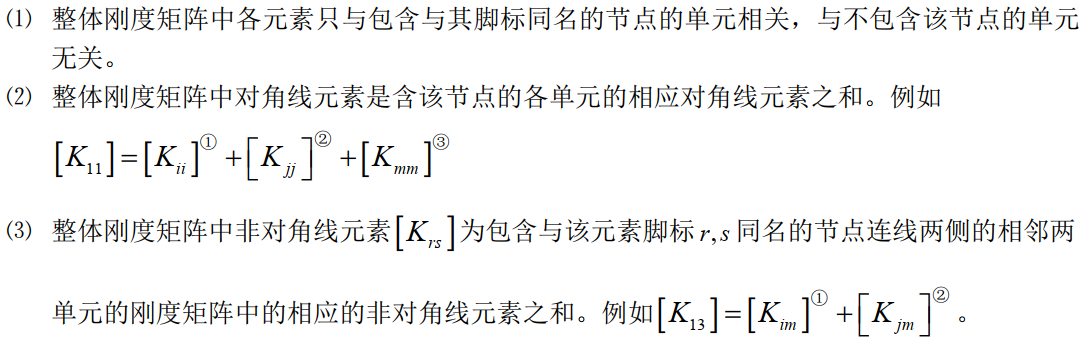 		[K]是稀疏矩阵，单元越多越稀疏	三、整体刚度矩阵的特性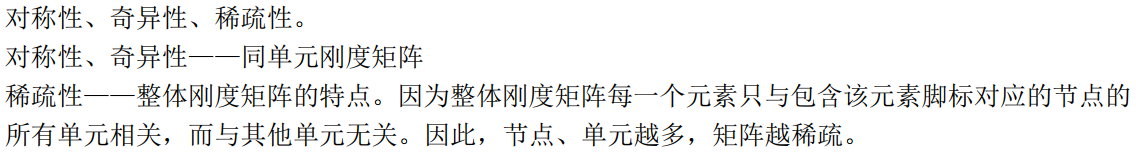 3.8边界条件的引入一、边界条件的意义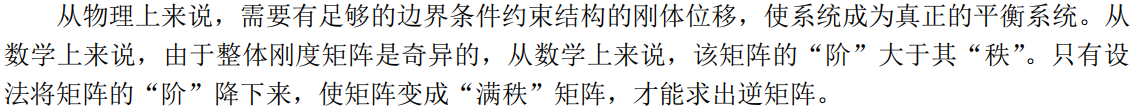 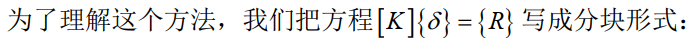 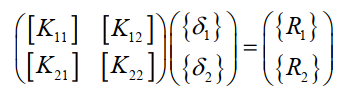 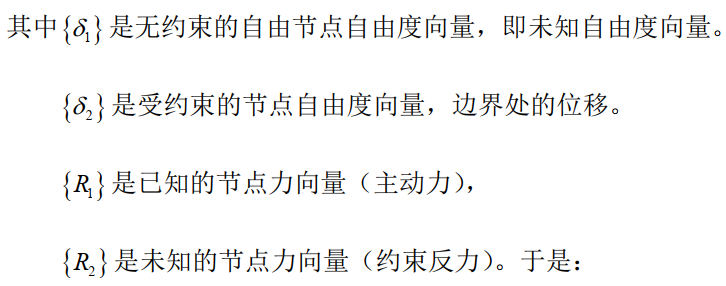 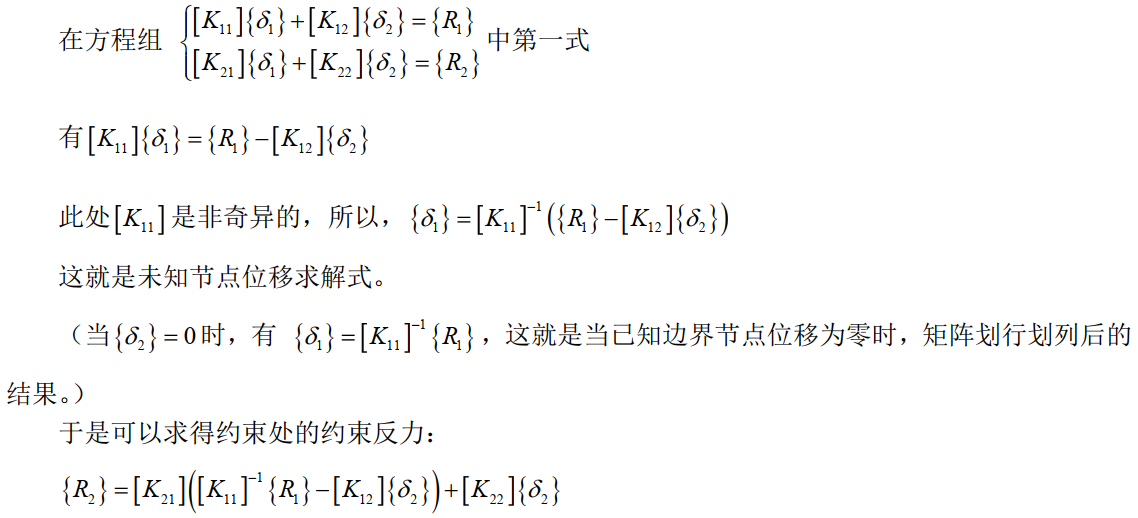 二、边界条件的设定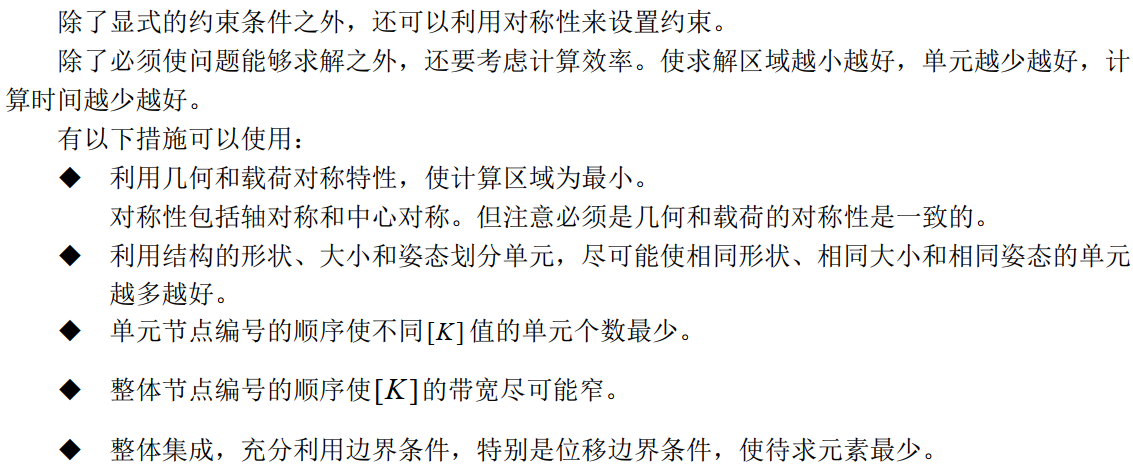 3.9计算示例 略，详见P89-95第四章 高次单元和等参单元三角形单元优点：				三角形单元缺点：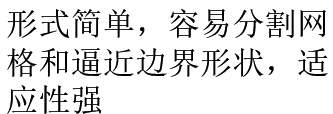 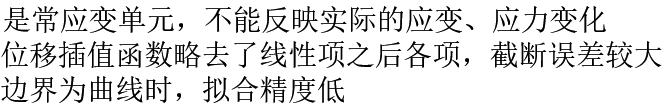 4.1 位移插值函数和单元类型一、位移插值函数	1.插值函数  多项式一般不超过三次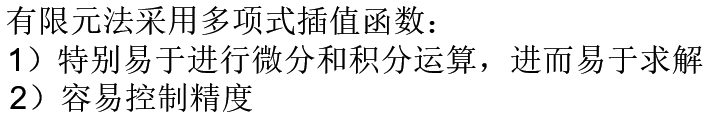 	2.插值函数的多项式形式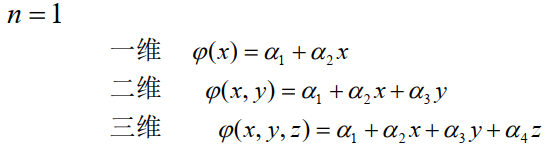 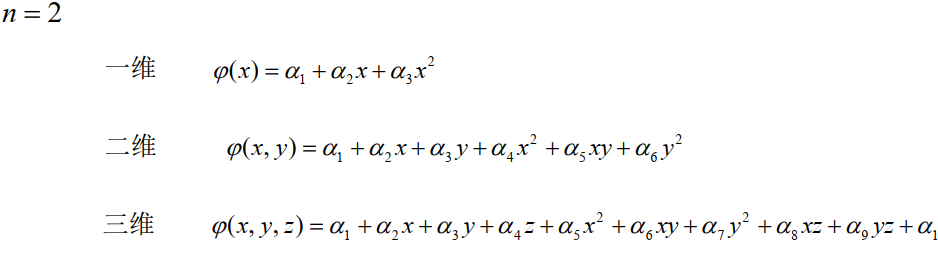 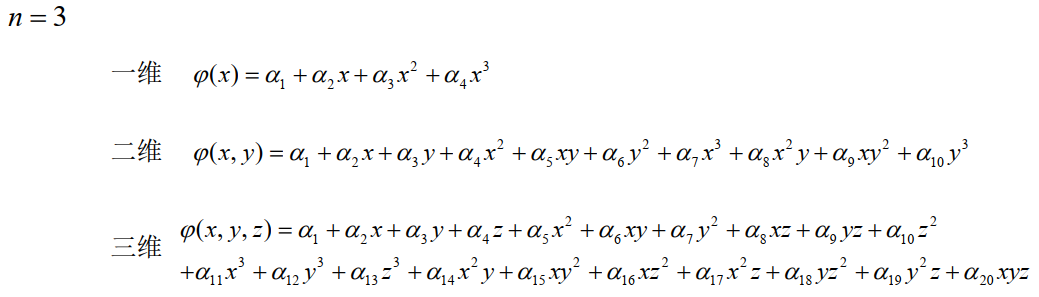 二、单元类型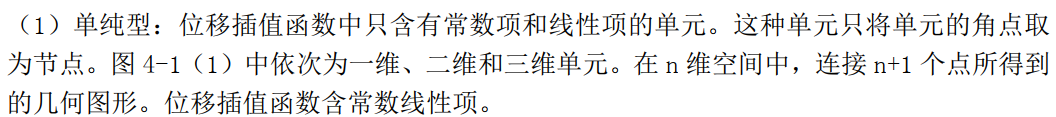 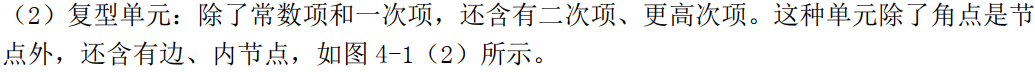 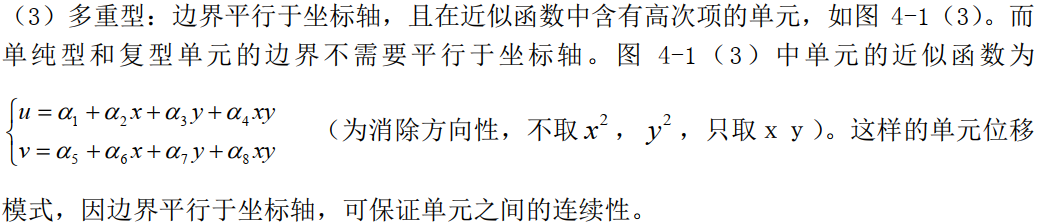 	单取x的具体某值时，位移是y的线性函数；反之亦然。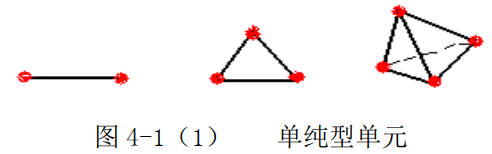 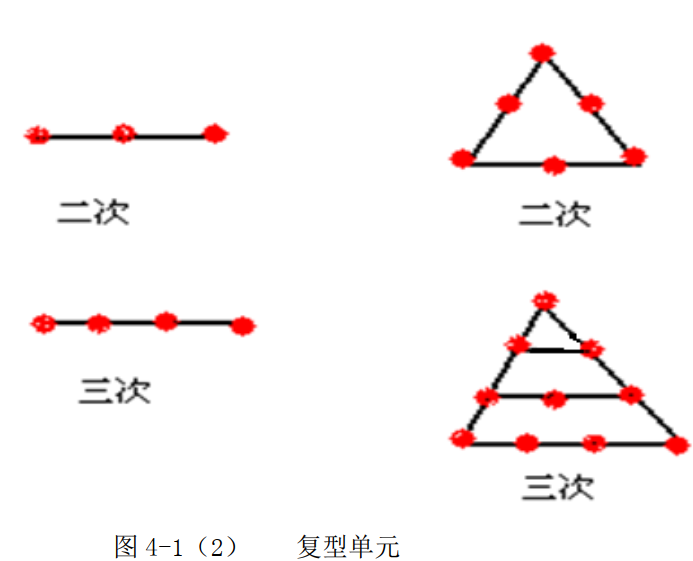 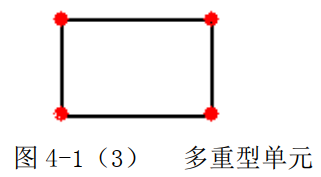 		考虑因素：（参见作业四第一题）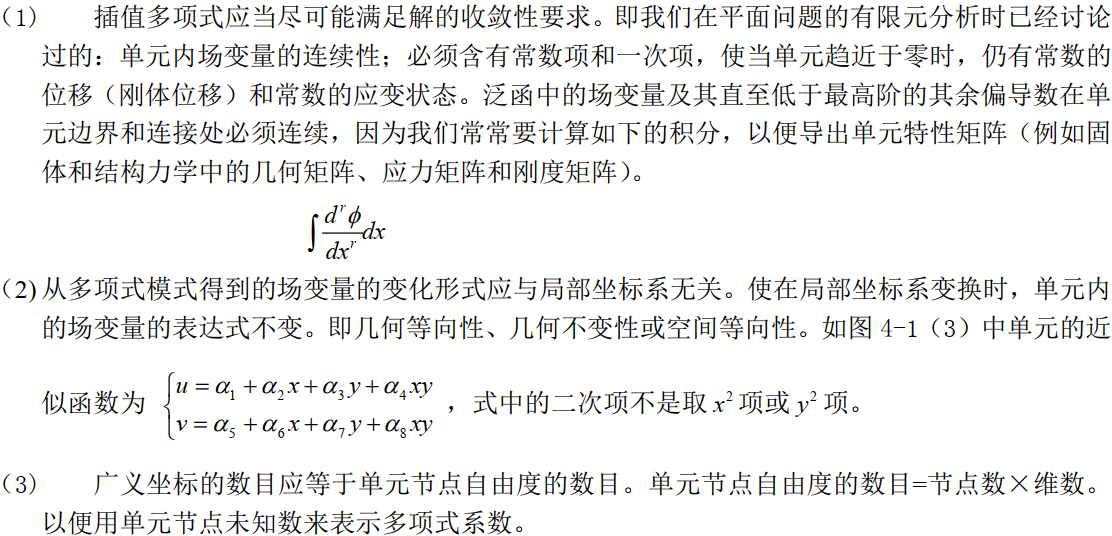 4.2 形函数的通式（用节点自由度表示的差值多项式）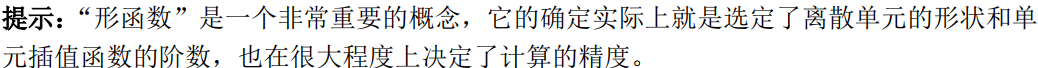 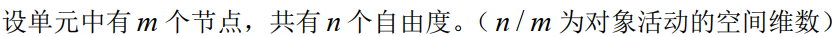 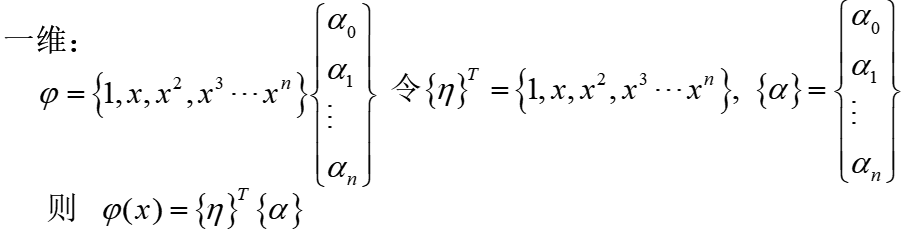 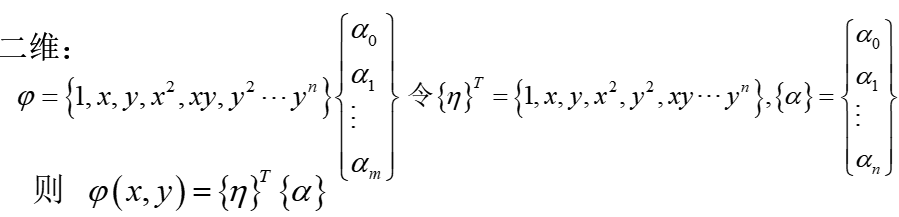 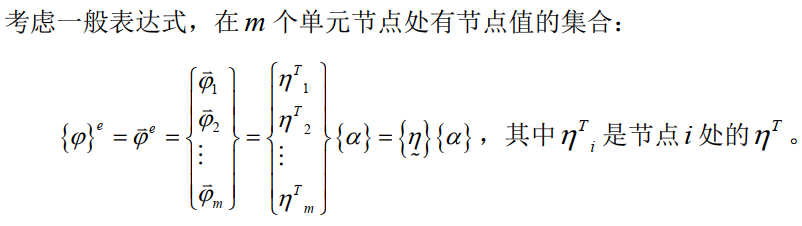 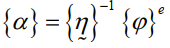 →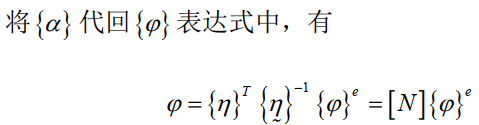 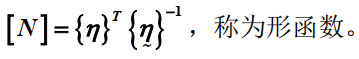 计算方法：（参见例题P102-105）	解法一：从定义出发求解	解法二：从求解		1.一维单纯型单元的形函数：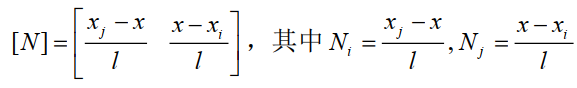 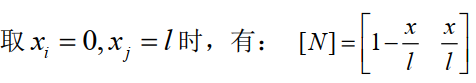 		2.一维纯弯梁单元形函数：（2007二1）		位移模式：	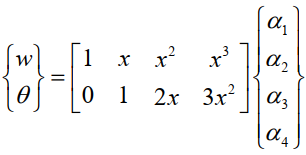 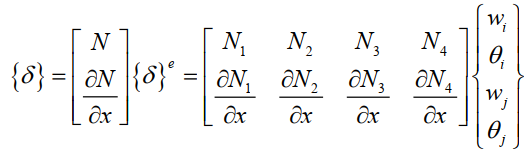 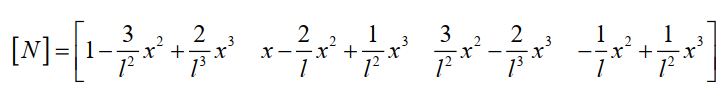 	完整的形函数（带）：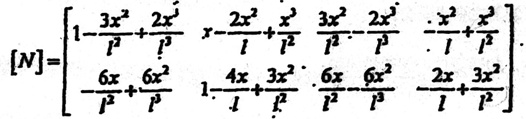 注：求解矩阵的逆的常见方法：（1）伴随矩阵法：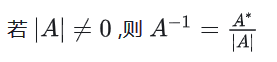 其中伴随矩阵求法：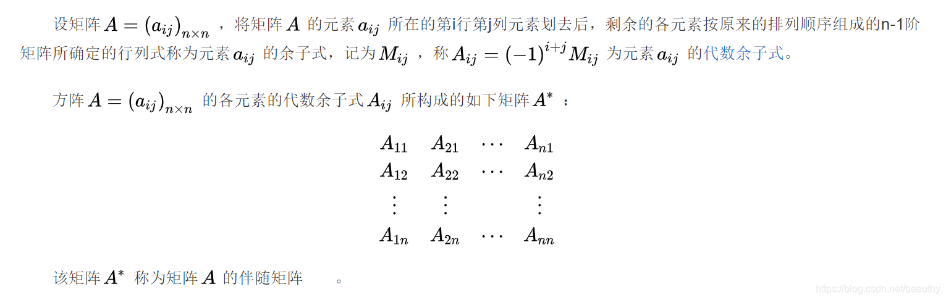 （2）初等变换法：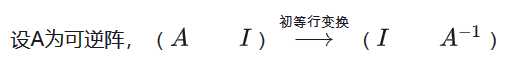 （3）分块对角、反三角、上三角矩阵的求逆法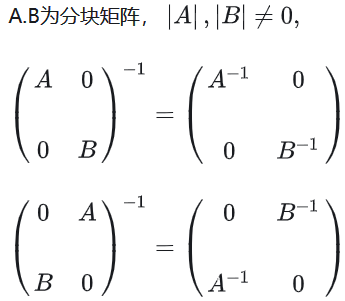 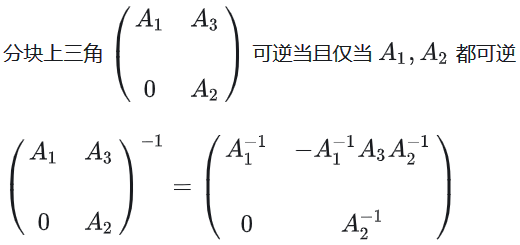 4.3 自然坐标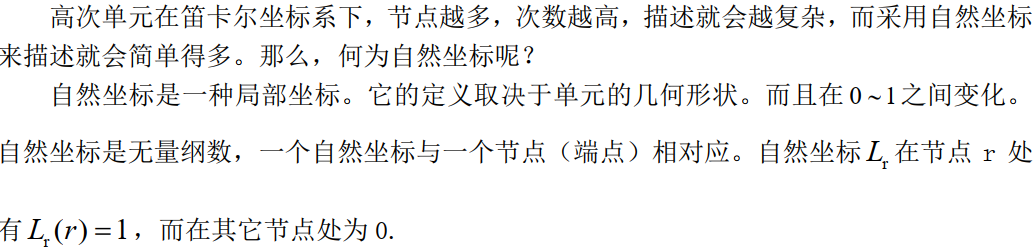 	一、一维单元的位移插值函数及其形函数		1.直角坐标系表达			（1）一次单元：单元的两个端点是节点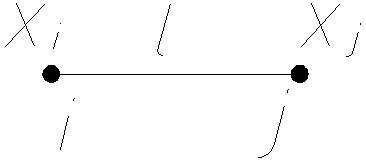 			（2）二次单元：单元内部节点在中点上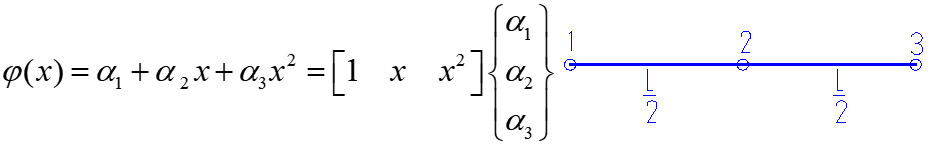 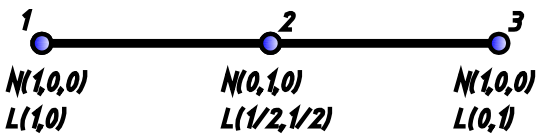 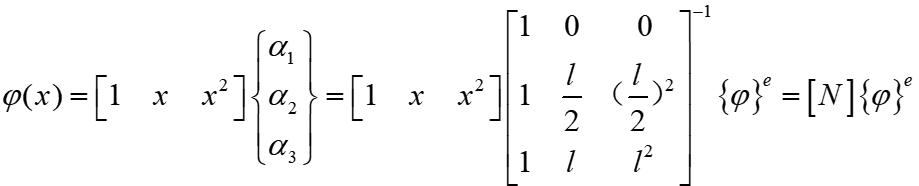 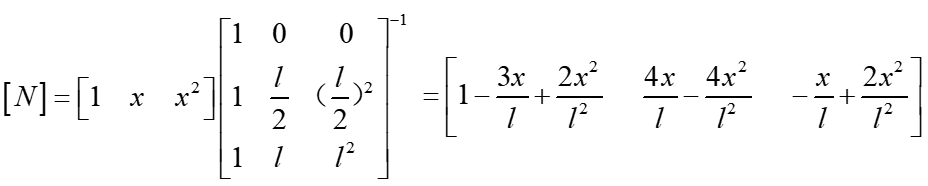 			（3）三次单元：单元内部两个节点取在三分点上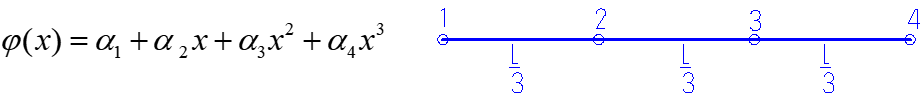 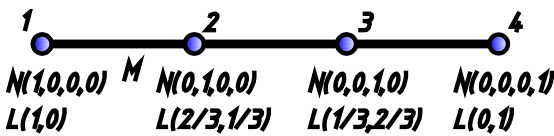 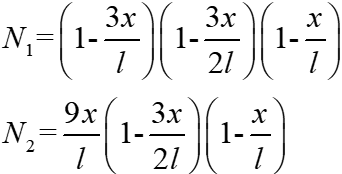 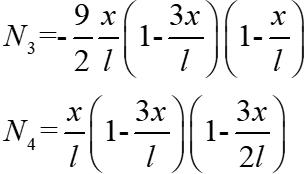 		2.n点一维单元的拉格朗日插值公式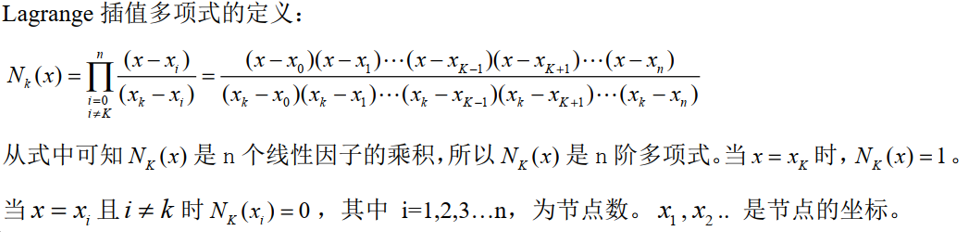 			（1）一次单元				 ，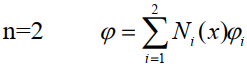 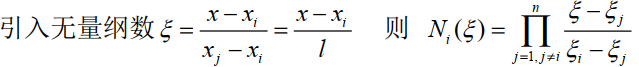 				，	时，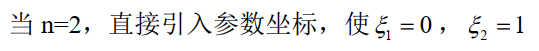 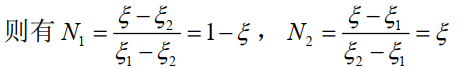 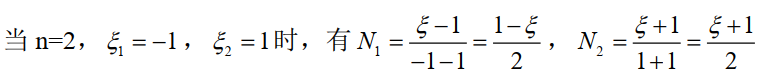 			（2）二次单元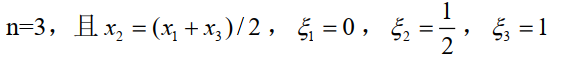 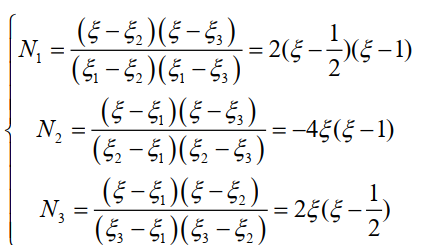 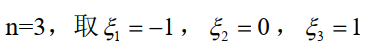 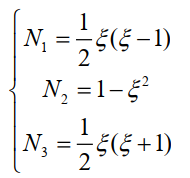 		3.自然坐标表达			（1）一次单元（形函数与自然坐标表达式完全相同[N]=[L]）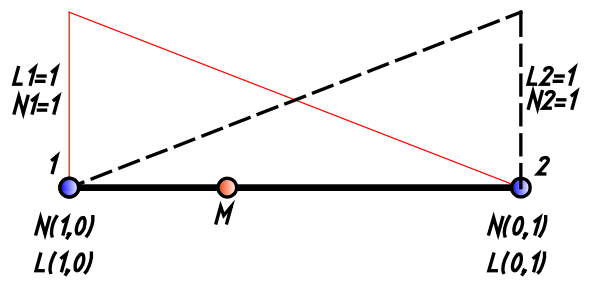 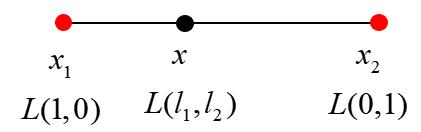 				↔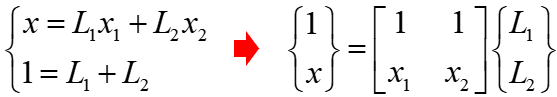 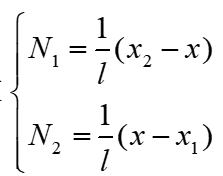 			（2）二次单元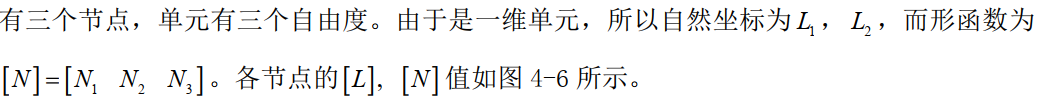 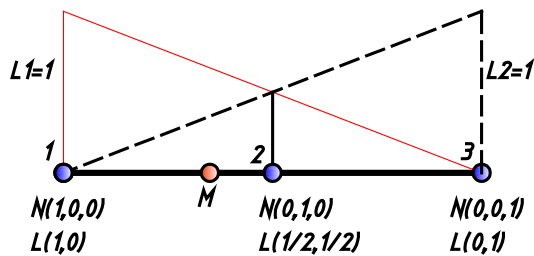 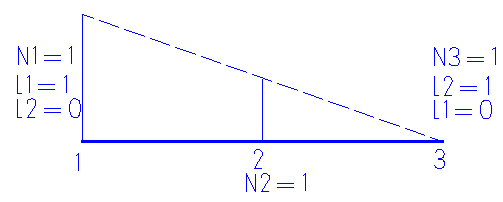 自然坐标是局部坐标，所以任何函数都可以用自然坐标来表达，包括形函数，二次杆单元的形函数是自然坐标的二次函数: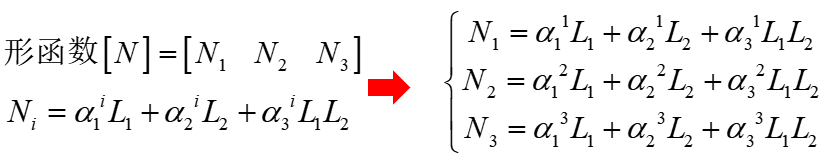 				代入：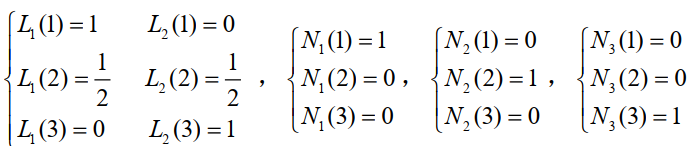 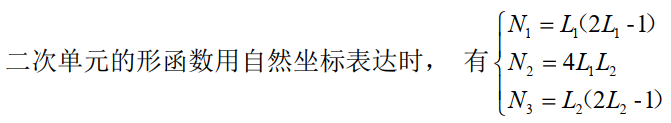 			（3）三次单元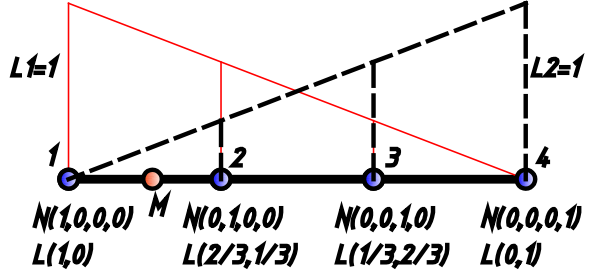 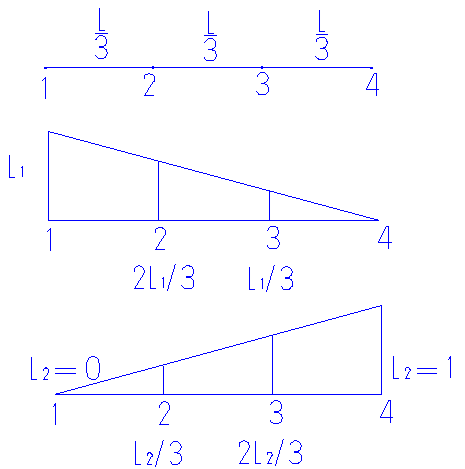 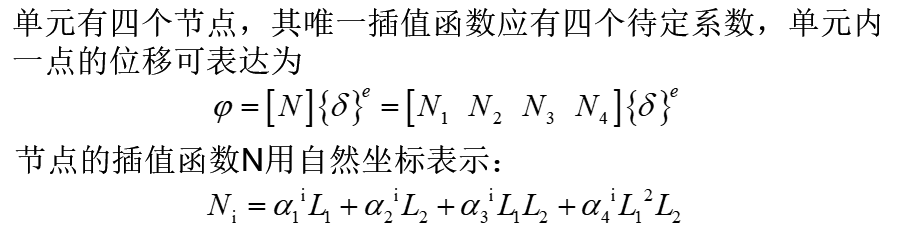 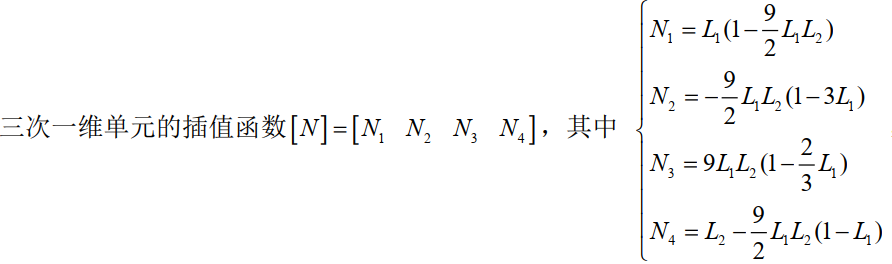 	二、二维单元		1.三角形单元			（1）三节点三角形单元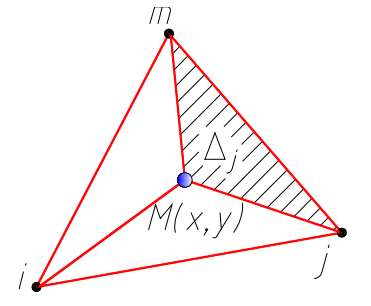 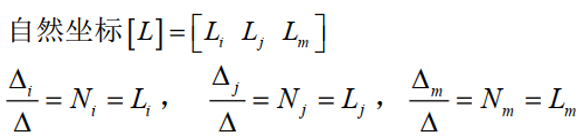 直角坐标下的任意三角形（子单元）向 Li 、Lj 组成的自然坐标系中的等腰直角三角形（母单元）的映射：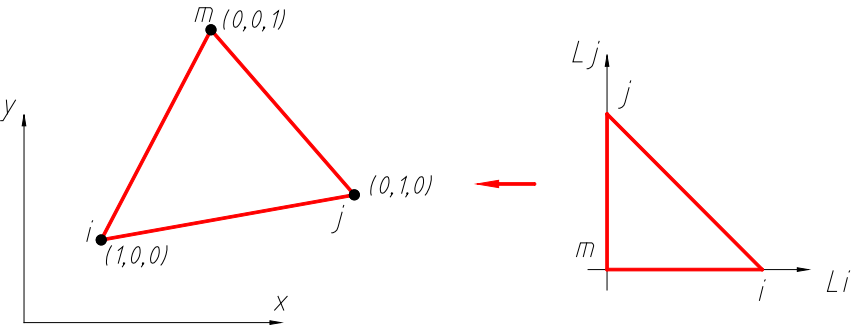 			（2）六节点单元的形函数的自然坐标表达式（推导详见P116-117）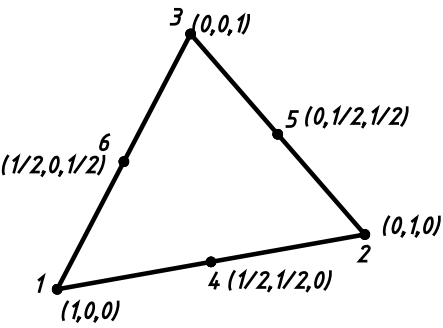 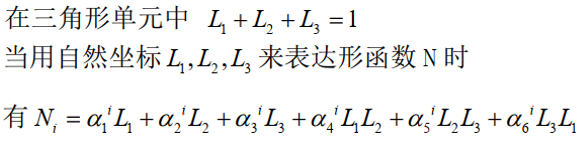 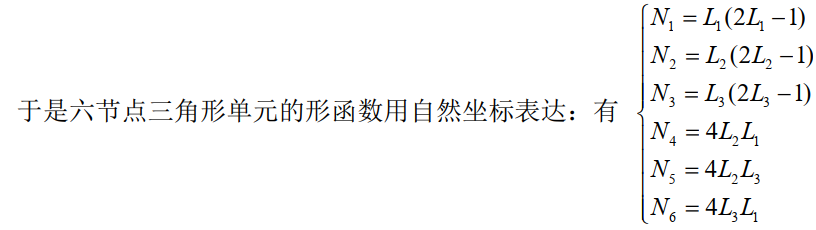 			（3）十节点单元的形函数（三次模式）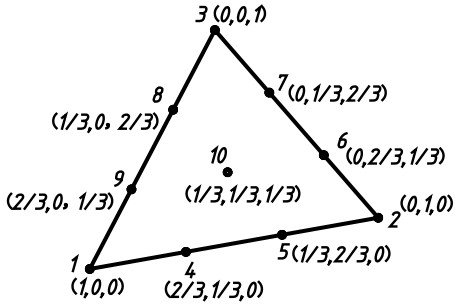 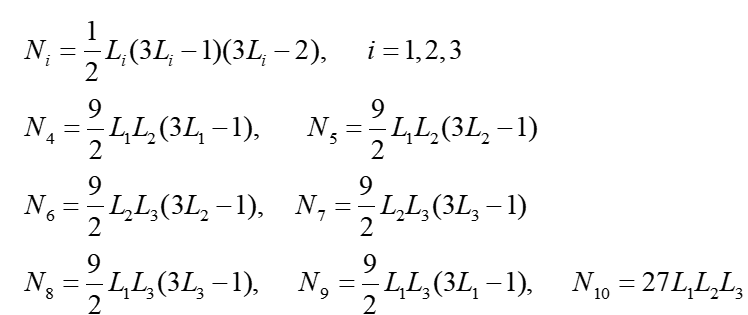 			（4）三角形单元族的形函数的Lagrange插值公式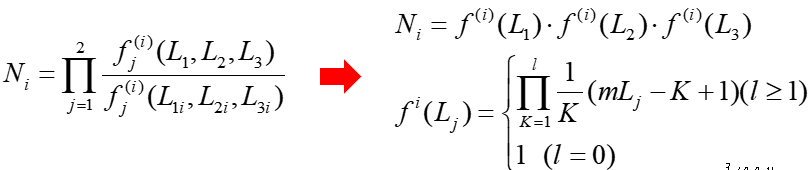 例1（P119）用 Lagrange 插值公式求二次三角形单元节点 1（角点）的插值函数（略）例2（P120）用 Lagrange 插值公式求三次三角形单元节点 4（角点）的插值函数（略）		2.四边形单元			（1）矩形单元位移函数和形函数（多重型）				a.直角坐标系：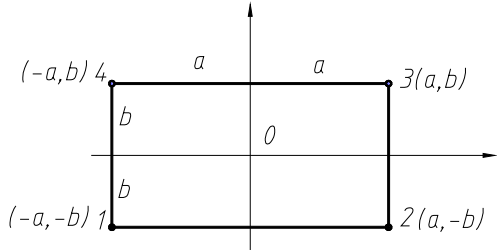 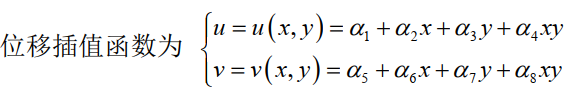 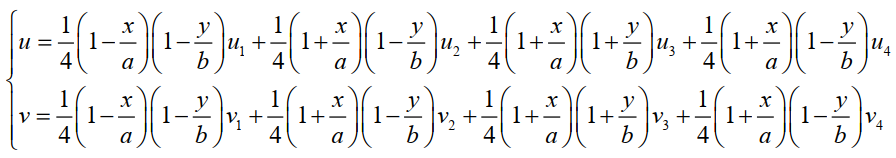 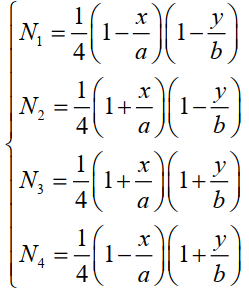 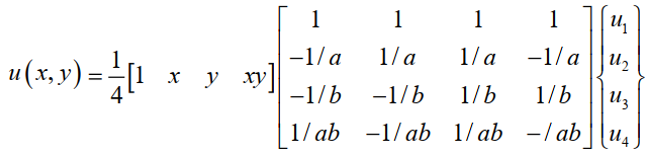 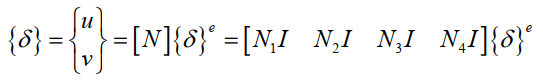 				b.局部坐标系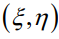 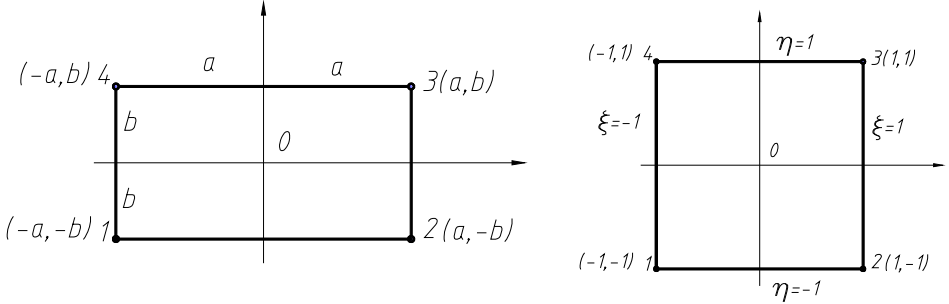 				整体坐标系与局部坐标系下的矩形单元：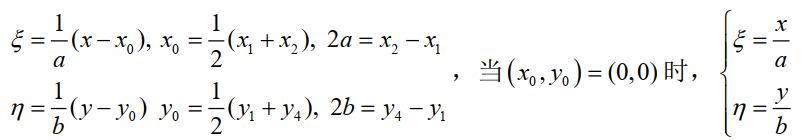 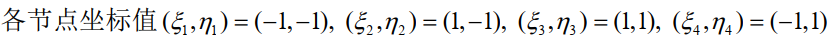 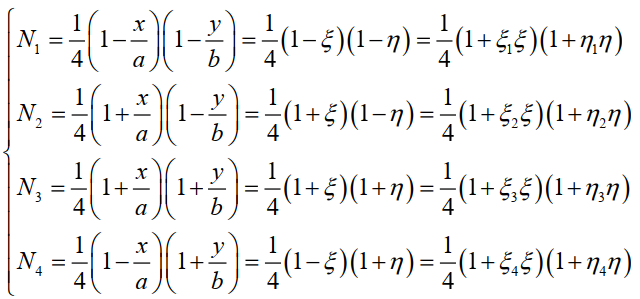 			（2）任意四边形单元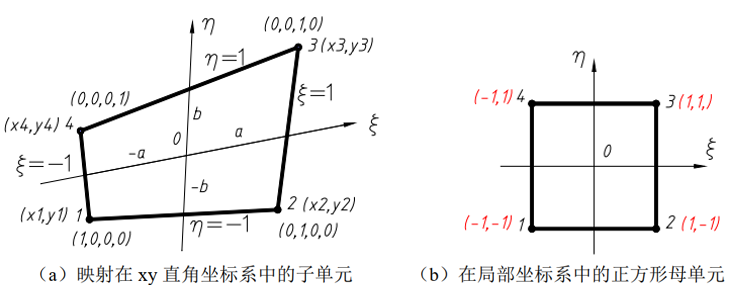 			；局部坐标系：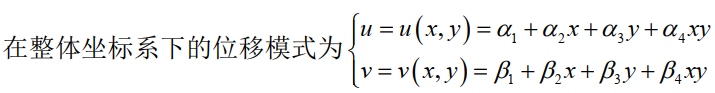 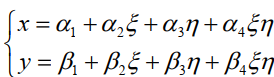 			对应关系： 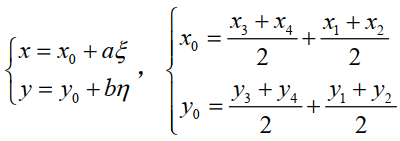 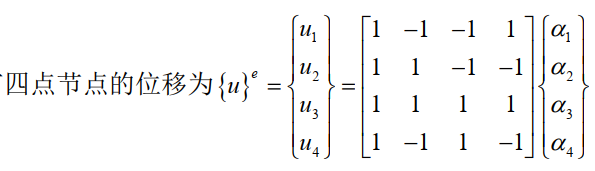 			得到： 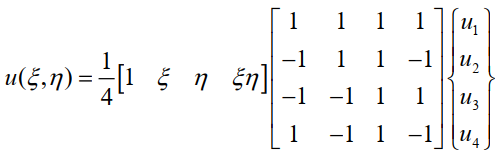 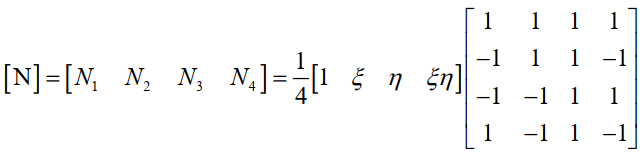 			得到：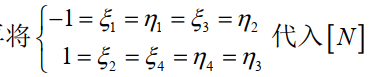 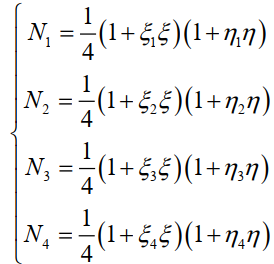 4.4 等参单元一、等参单元特性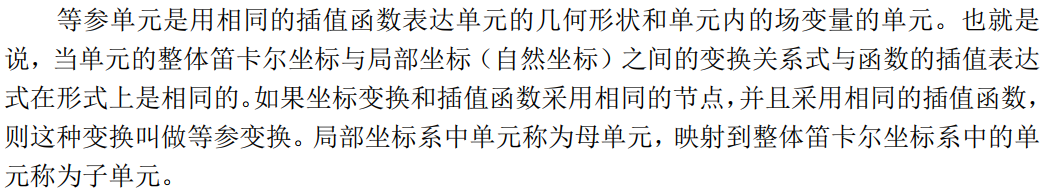 p：节点个数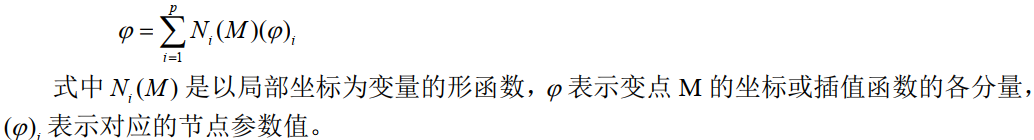 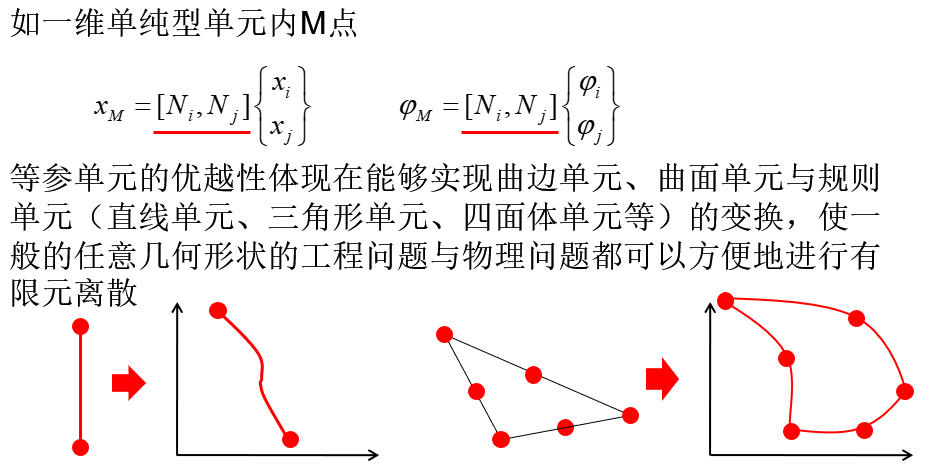 二、等参单元类型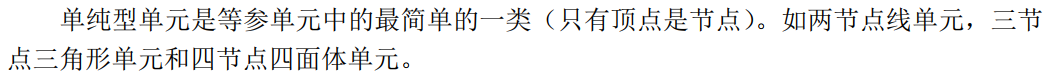 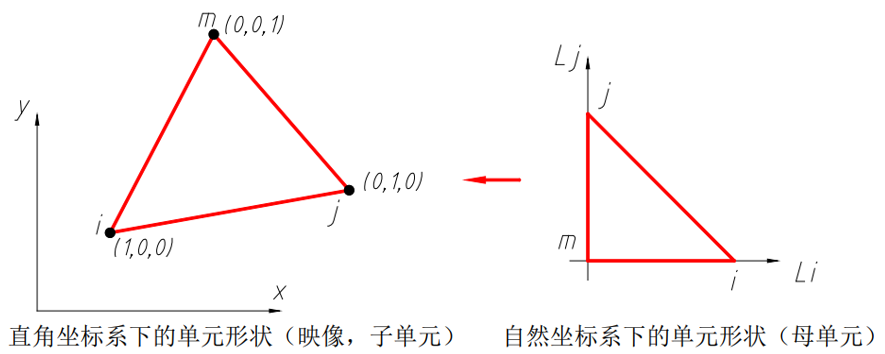 三、单元矩阵的变换	1.雅克比变换矩阵[J]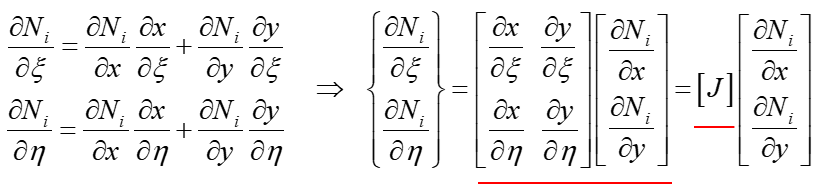 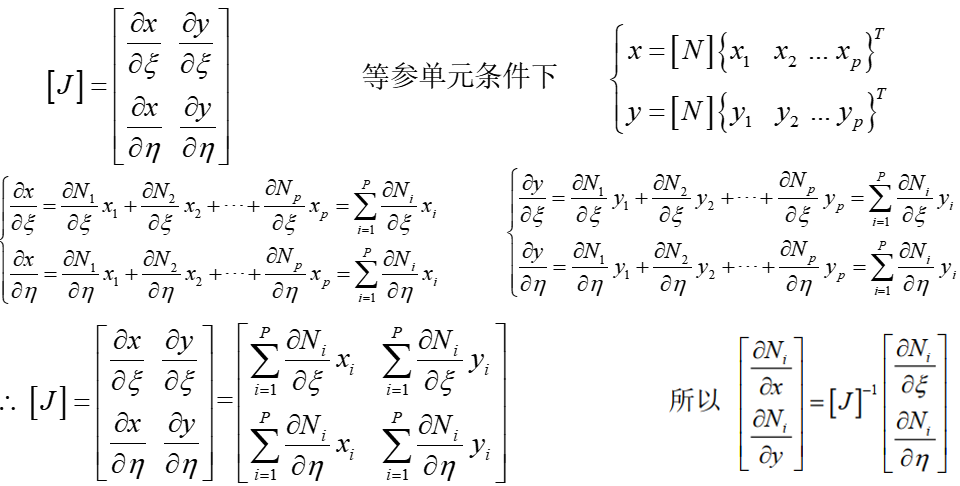 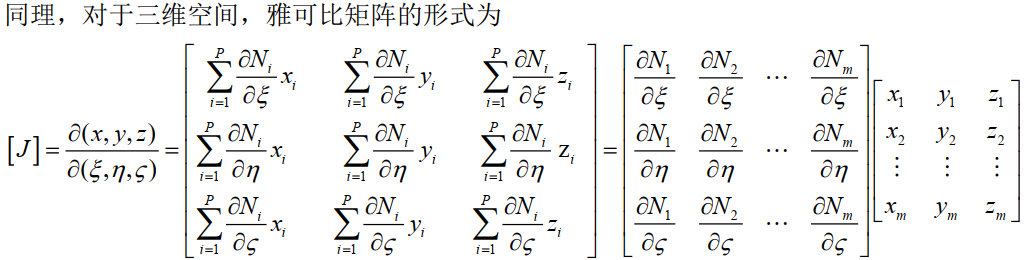 	2.dxdy=det[J]dξdη面积分的变换		二重积分的换元法则：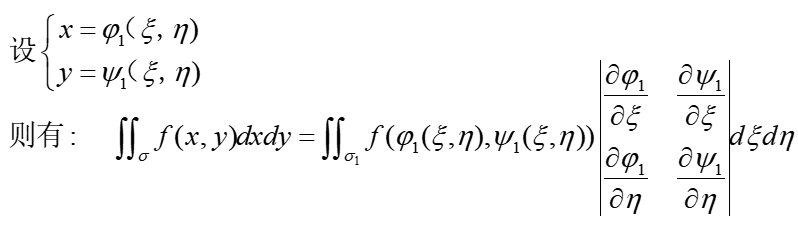 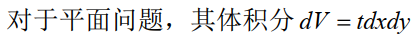 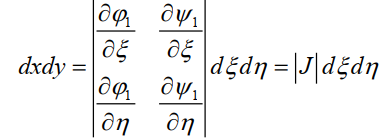 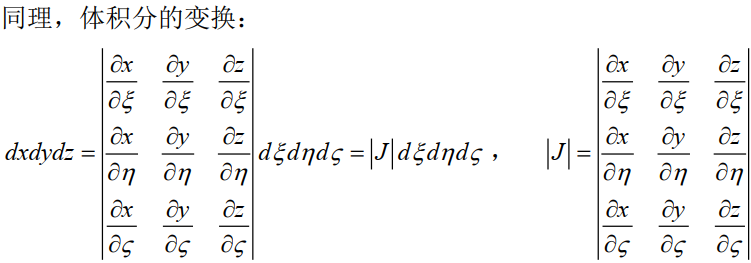 4.5六节点三角形单元在自然坐标系下的有限元计算（详见P130-139）一、位移模式二、单元载荷移置	（1）集中力{Rp}	（2）体积力{Pv}={PVx,PVy}T，dV=t·dxdy	（3）面力三、单元应变与单元应力矩阵	（1）单元应变矩阵	（2）单元应力矩阵四、单元刚度矩阵4.6 矩阵单元的单元刚度矩阵（详见P140-144）一、求[B]矩阵二、求[S]矩阵三、求单位刚度矩阵[k]e四、一般情况下单元方程额定推导五、dxdy=det[J]dξdη的证明六、整体坐标下的[k]’e（和[k]e表达形式相同）七、载荷移置（与三角形单元同）4.7 数值积分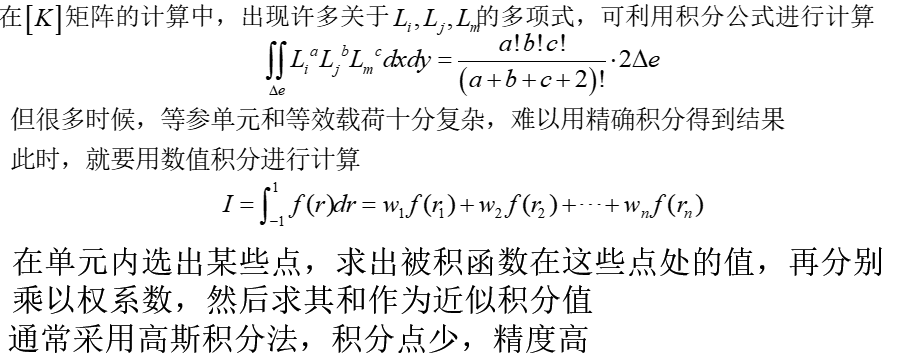 一、数值积分的思想（参见作业四第三题）1.一次积分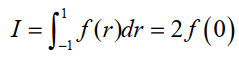 2.二次积分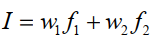 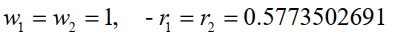 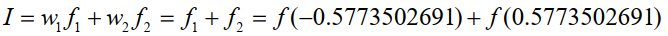 3.三次积分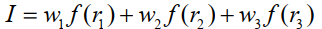 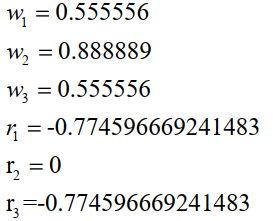 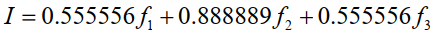 二、高斯积分原理三、二维情况	1.矩形区域中的积分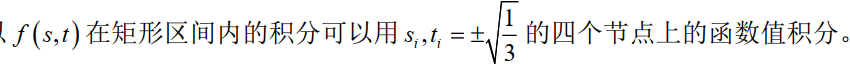 	2.三角形单元内的积分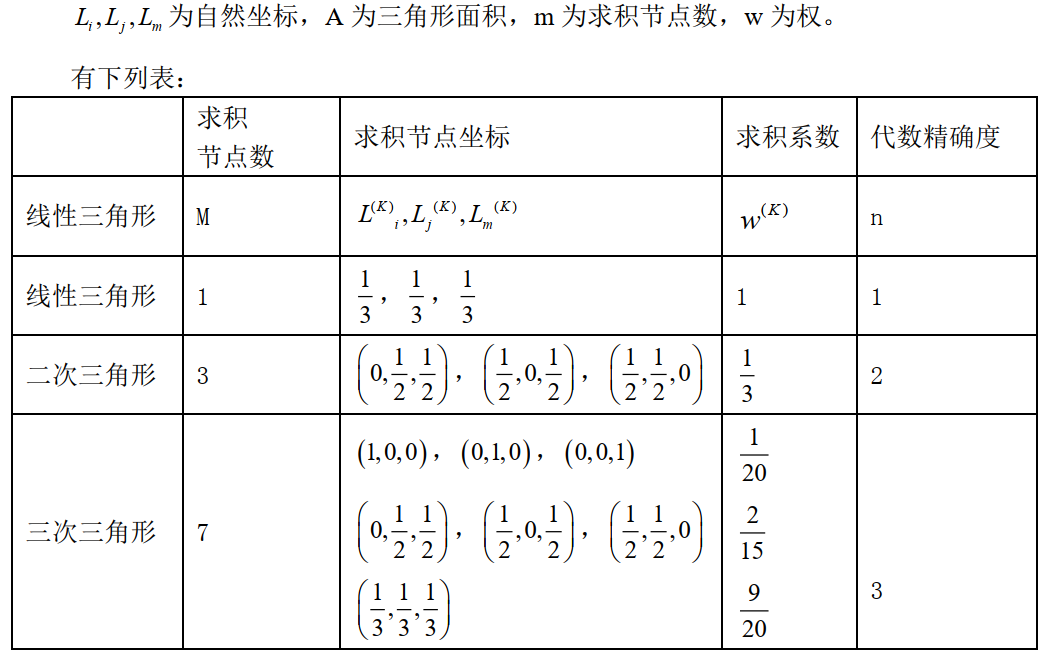 第五章 变分法初步5.1 问题的提出一、变分学的诞生：最速降线 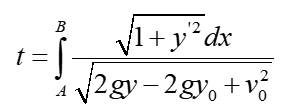 二、更多变分问题1.哈密顿原理2.费马原理3.最短程线问题        4.等周长问题         5.最小曲面问题        三、研究变分的方法1.直接法 瑞利-里兹（Rayleigh–Ritz）方法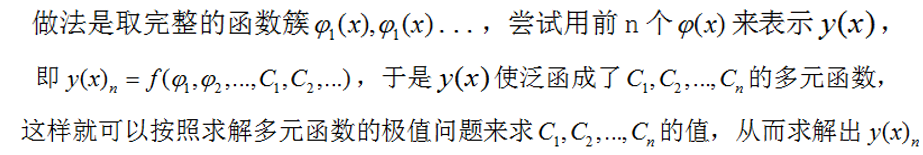 2.等价成微分方程求解法5.2 泛函求极值问题示例5.3 泛函相关的一些知识一、泛函的定义二、函数的变分三、Cn函数与曲线的ε-邻域四、泛函的极值五、两个基本引理（介绍函数η(x)，与固定边界的关系）5.4 泛函的变分一、泛函的变分二、泛函的一阶变分 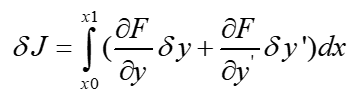 三、泛函求极值的必要条件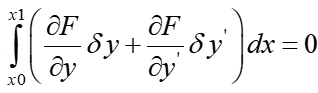 5.5 固定边界的泛函求极值与微分方程求解的关系一、含一阶导数的变分问题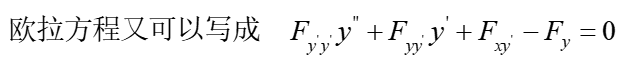 几类特殊情况：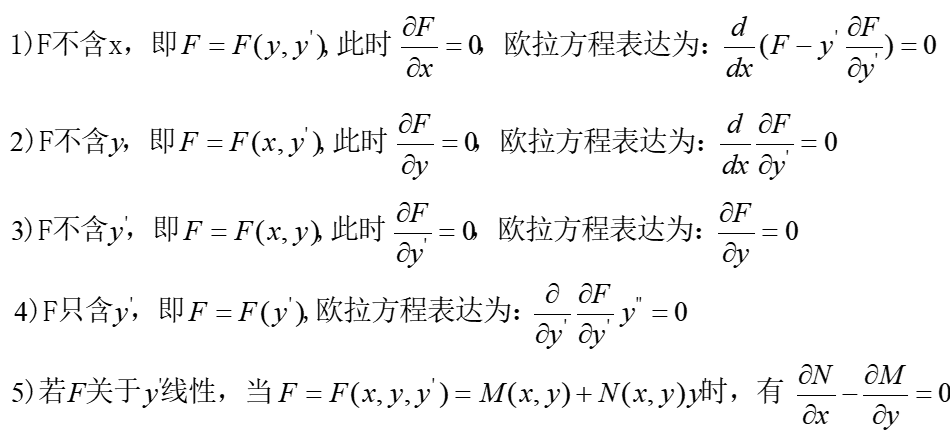 例题：（1）求平面上所有曲线中距离最短的线（2）求泛函         （3）在球面上连接两定点的所有曲线中，长度最短的曲线（4）最速降线求解①欧拉法②近似解（直接解）二、含多个未知函数的变分问题（固定边界）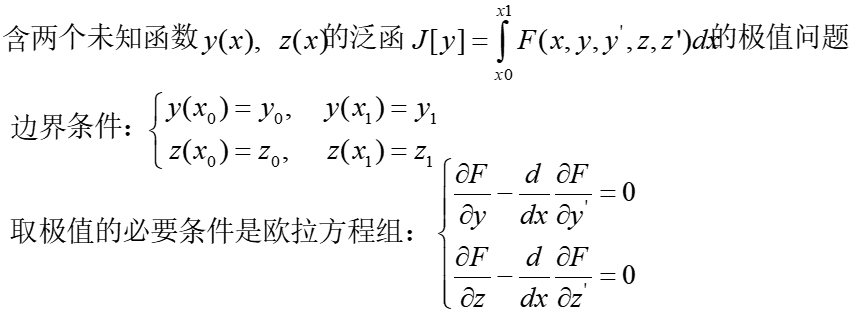 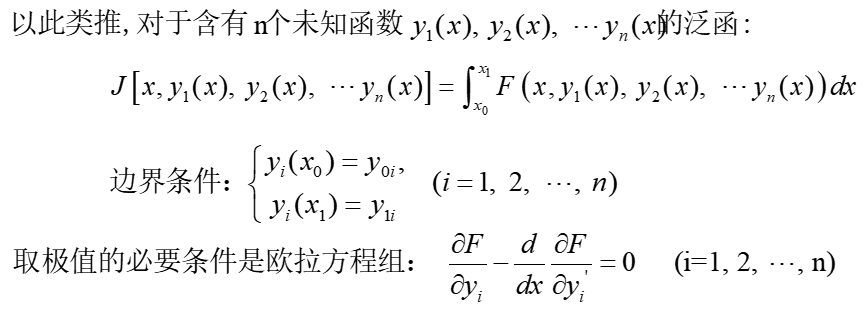 三、四、含二阶、高阶以及多未知数高阶导数的变分问题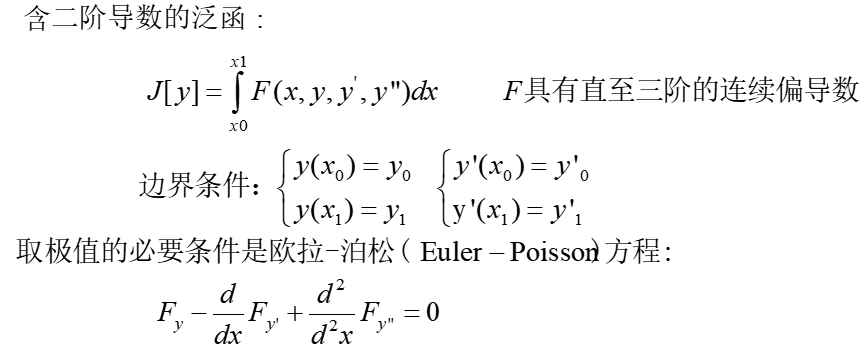 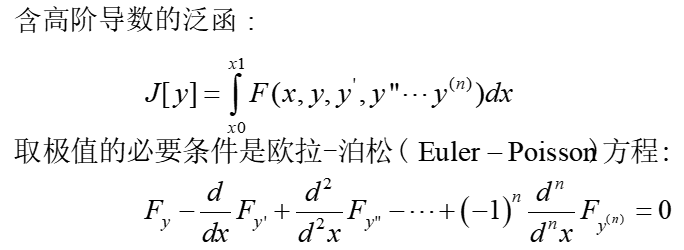 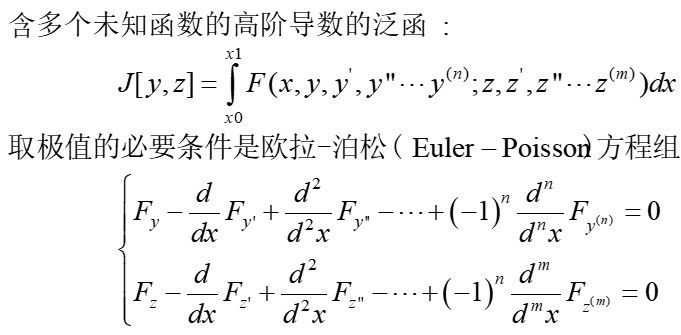 例：两端固定弹性梁在均布力作用下的挠度曲线5.6 重积分的固定边界下的变分问题一、含一阶偏导数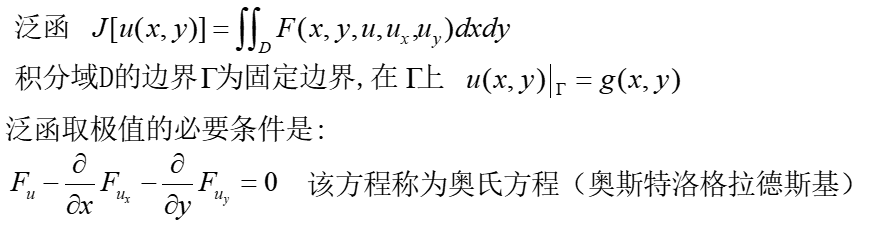 例（1）		（2）		（3）极小曲面问题		（4）均匀膜问题	二、含n阶偏导数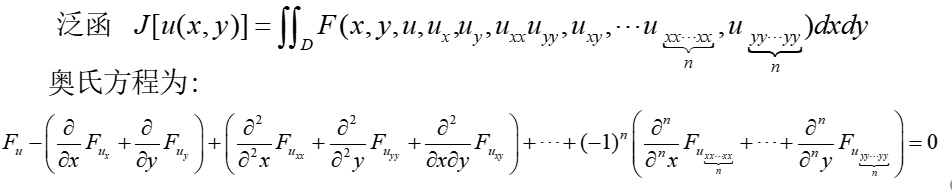 	三、含两个二元函数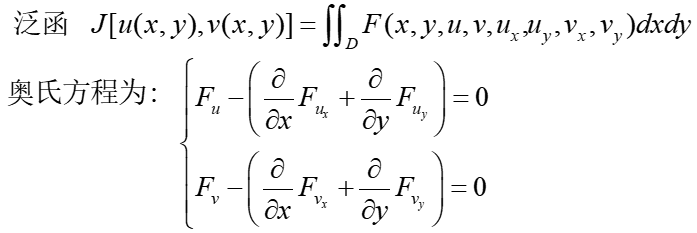 	四、含n元函数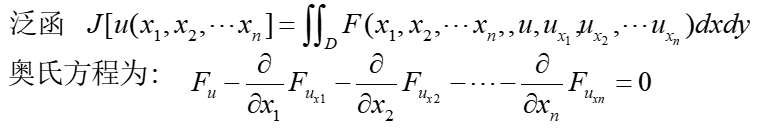 5.7 变动边界与自然边界下的变分（线积分）一、线积分（最简泛函的可动边界变分问题）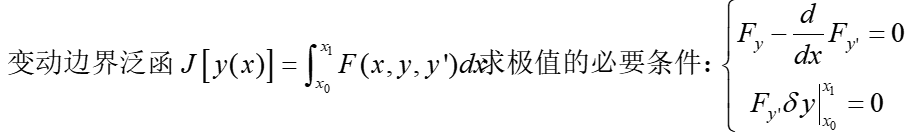 例：最速降线 B端x=b二、含二阶导数的可动边界下的变分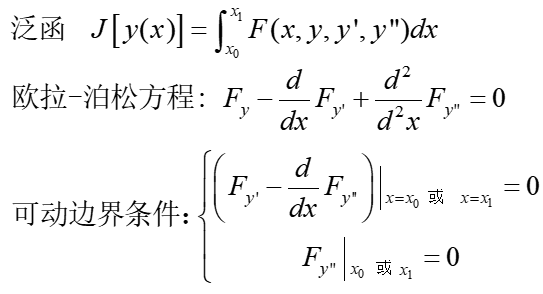 	例：两端简支的弹性梁在均布力作用下的挠度曲线三、不同自然边界条件下的泛函求极值的条件	（1）两端都自由，无约束边界	（2）端点沿着曲线变动——变动端点变分问题的横截条件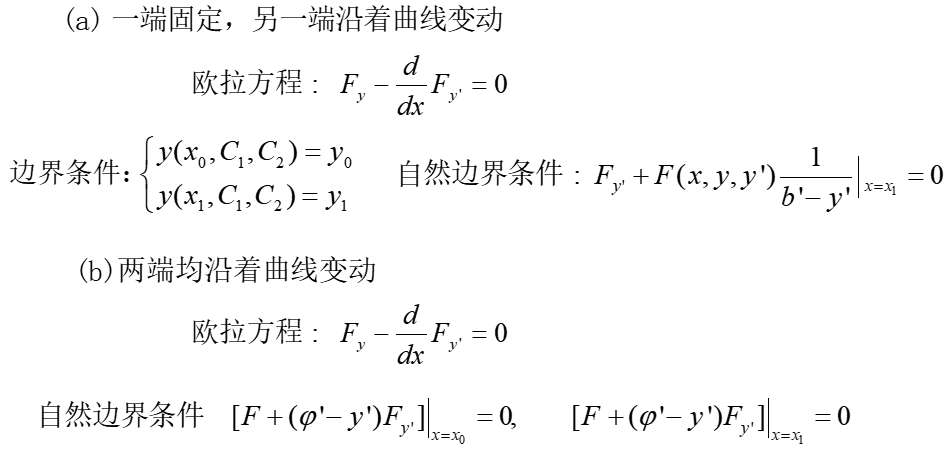 	例：	（1）求平面上两条已知曲线的最短距离	（2）	（3）	（4）	（5）绿洲问题	（6）	（7）5.8 重积分下的变动边界与自然边界问题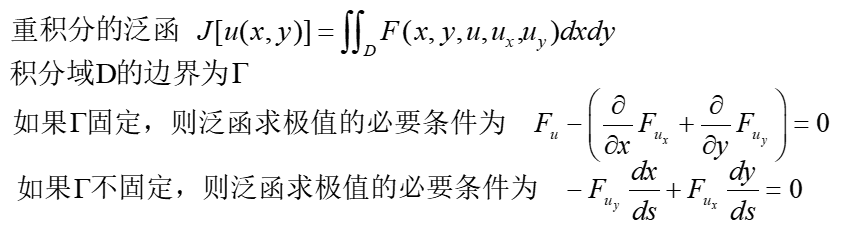 5.9 变分原理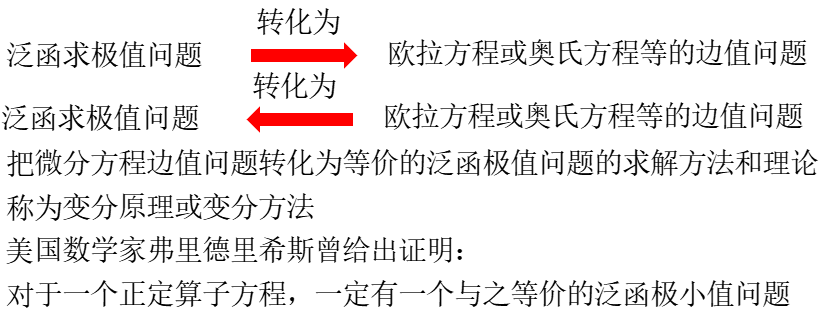 	一、预备知识		1.函数的积分表达		2.函数的线性组合		3.函数的内积 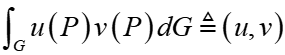 		4.微分算子 线性算子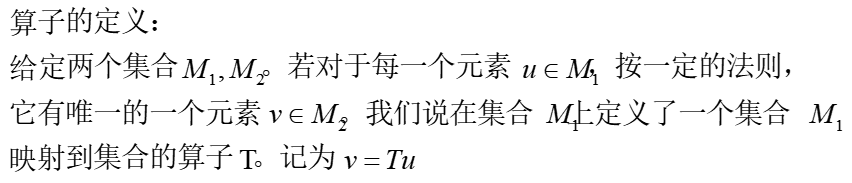 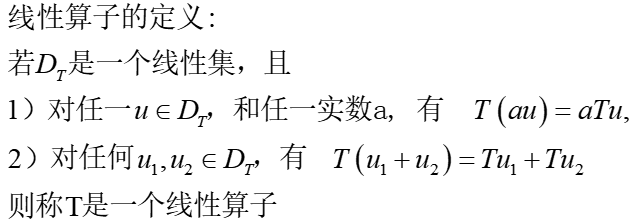 		5.对称算子 正算子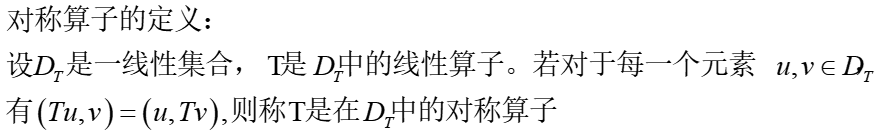 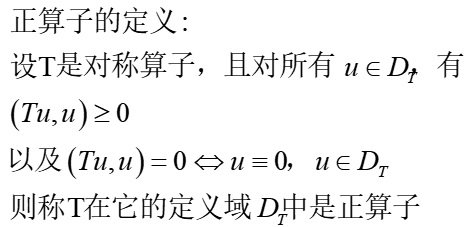 		6.共轭算子 自共轭算子（自共轭算子一定是对称算子（证明见P190））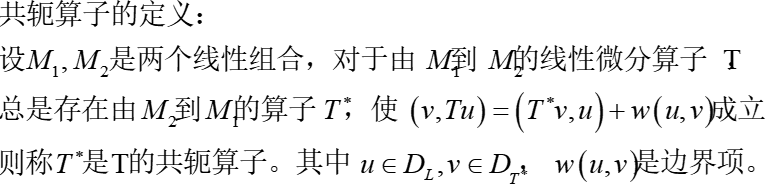 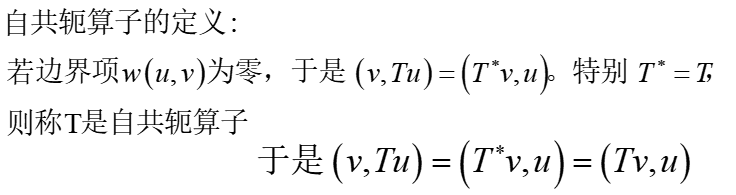 			（1）二阶自共轭微分算子			（2）二阶自共轭偏微分算子	二、算子方程的变分问题		微分方程的边值问题→泛函极值问题：能量法		（证明见P193）	三、与自共轭微分方程边值问题等价的变分问题		1.二阶自共轭微分方程		2.构造泛函		3.二次泛函的变分原理		4.非齐次边界条件		5.高阶方程	四、与自共轭偏微分方程边值问题等价的变分问题		1.齐次边界条件			（1）狄里克雷（Dirichlet）问题			（2）诺依曼（Neumann）问题			（3）洛平（Robin）问题		2.非齐次边界条件		3.椭圆方程问题		4.预备知识：高斯公式第六章 温度场及热变形的有限元法6.1 热弹性力学问题一、温度对应力、应变的影响1.一维固支梁问题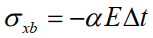 2.周围固支的矩形薄板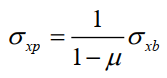 	二、热弹性力学方程（在考虑只有温度变化的情况下）		1.平衡方程：只与物体受力有关而与产生力的原因无关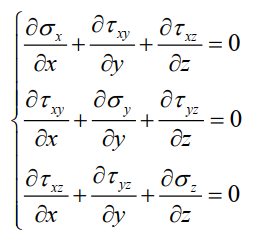 		2.几何方程：应变只与位移有关，而与引起位移的原因无关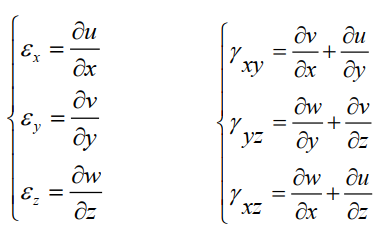 		3.物理方程：变温条件下，弹性体的应变由两个部分组成			（1）自由膨胀引起的正应变分量（剪应变为0）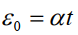 			（2）热膨胀时弹性体各部分之间的相互约束引起的应变分量εx服从胡克定律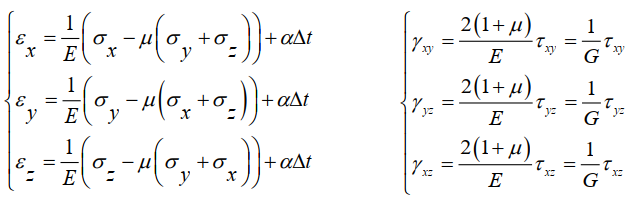 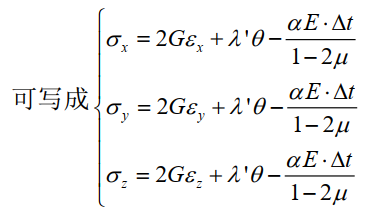 	三、温变作用下应力边界条件和平衡方程		1.温度作用下的应力边界条件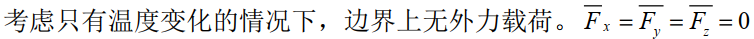 			当量面载荷：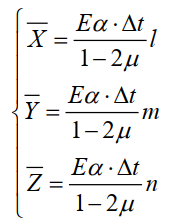 		2.当量热载荷（温度变化与结构内部点的位移关系）			当量热（体）载荷：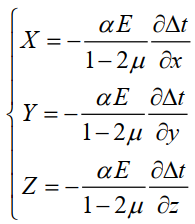 	四、等效节点热载荷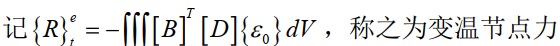 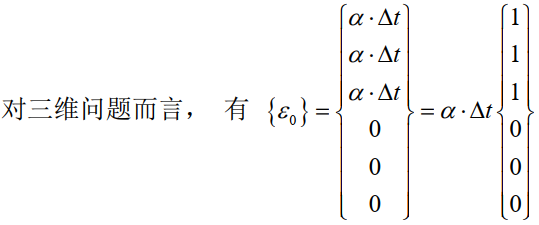 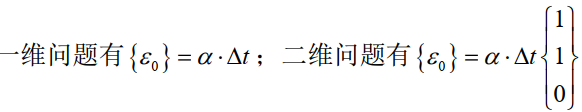 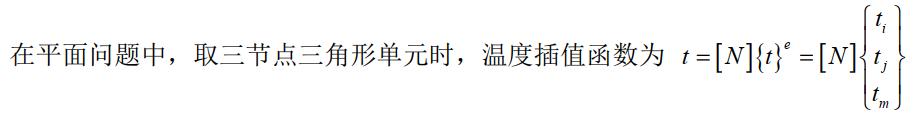 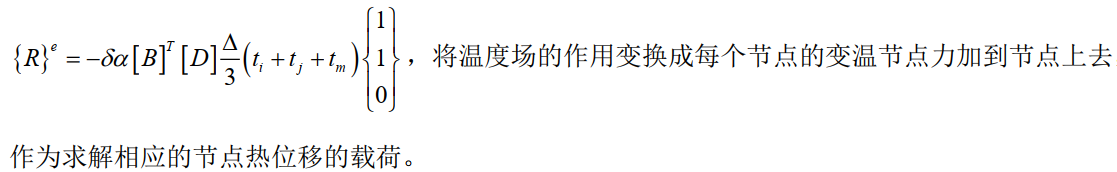 6.2 导热微分方程和其边值问题一、导热微分方程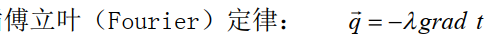 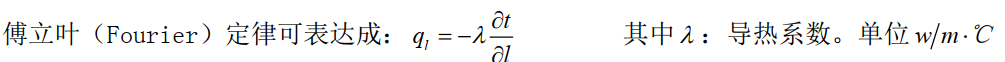 	热平衡模型：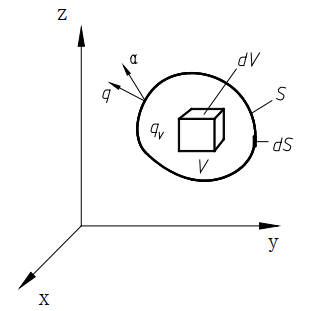 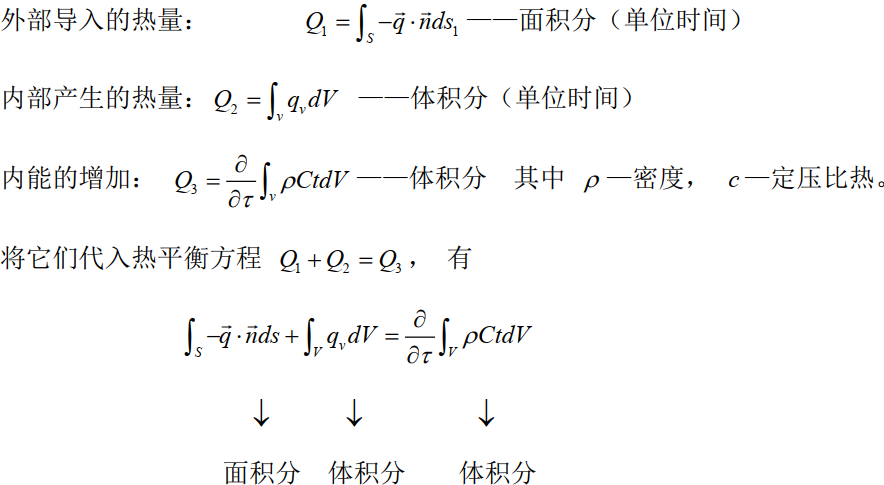 	导热微分方程：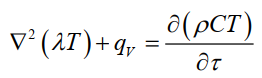 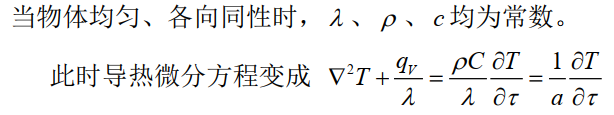 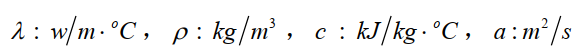 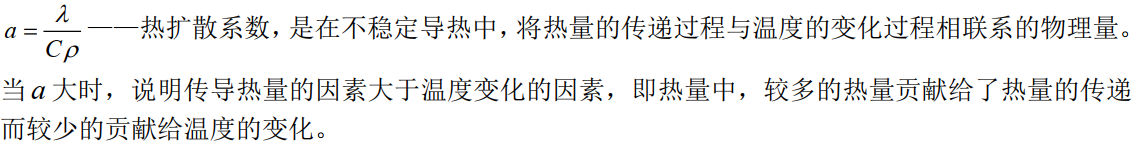 二、导热微分方程在不同坐标系下的表达式	1.各向同性λ(x,y,z)=λ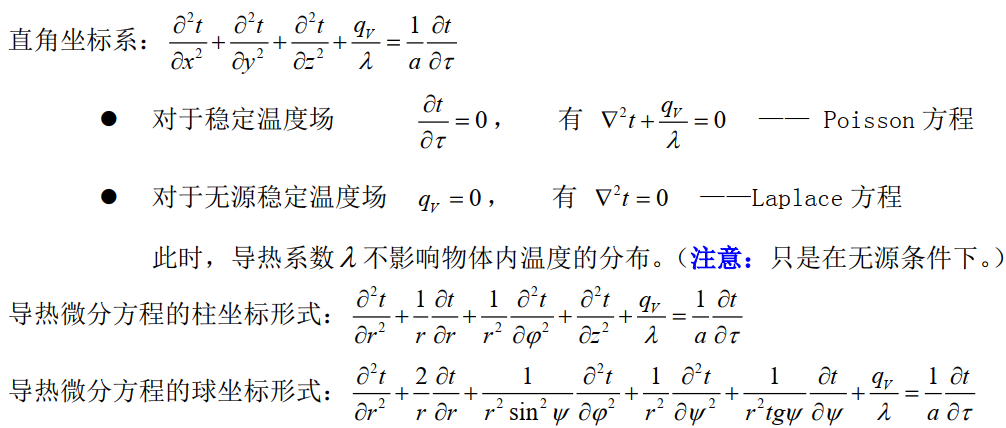 2.各向异性λ=λ(x,y,z) 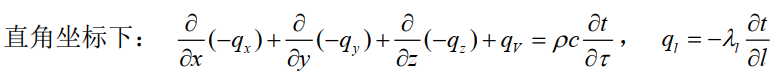 导热系数λ随温度变化较大时，不可近似为常数时，不能采取在开始计算时一次性输入导热系数λ的定值的做法。因为在计算之前不知道其依据的温度值，无法确定λ值的大小。这是一个在λ值随温度变化不可忽略、且温度场分布差异很大，或随时间变化很大的情况下必须考虑的问题。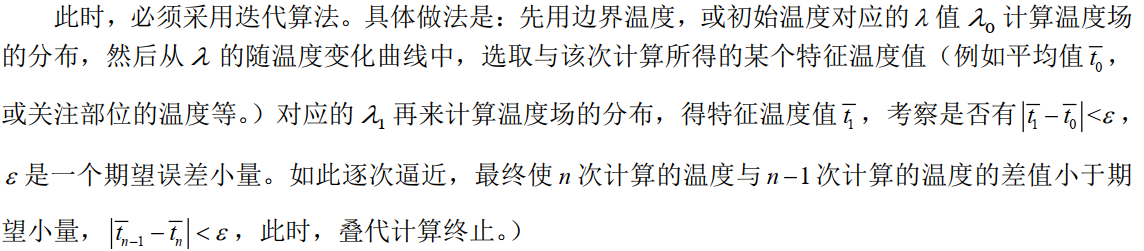 三、边界条件	1.热量传递的三种基本方式（1）导热（热传导）		（a）概念（气体、导电固体、非导电固体、液体的导热机理）		（b）导热的基本规律：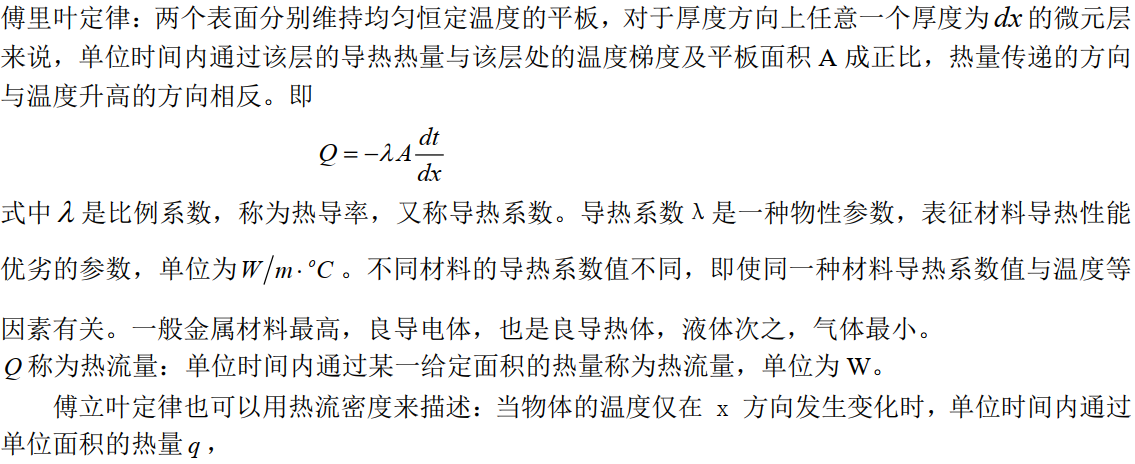 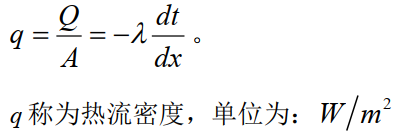 	（2）对流		（a）概念（对流、对流换热）（b）对流换热的分类（是否发生相变/引起流动的原因（自然/强制/沸腾换热及凝结换热））（c）基本规律——牛顿冷却公式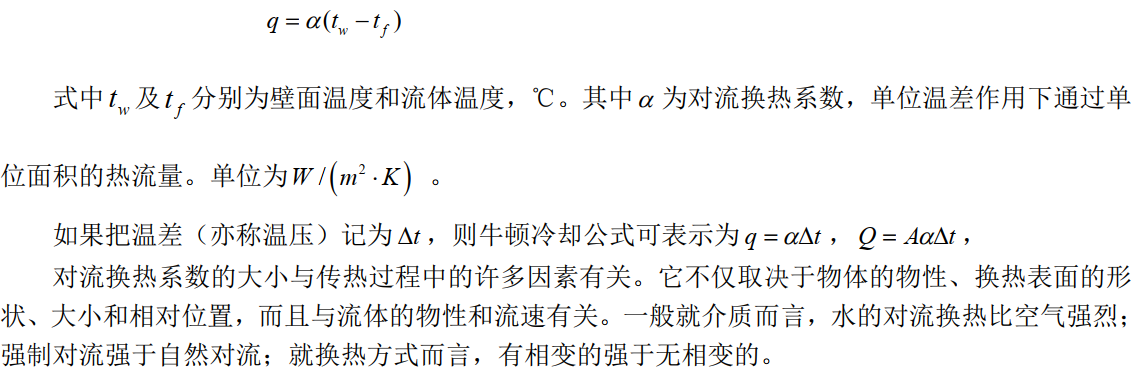 			（3）热辐射				（a）概念					辐射和热辐射					斯忒潘-玻尔兹曼定律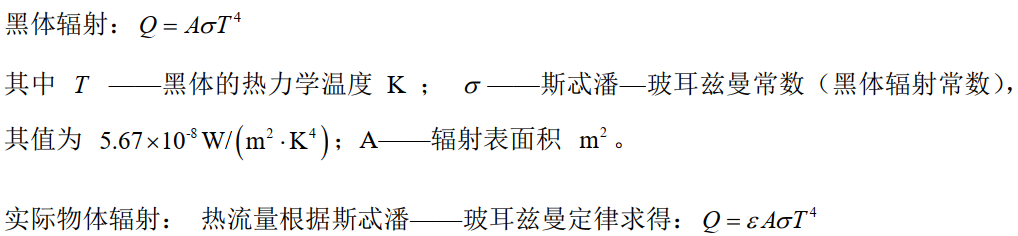 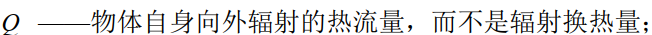 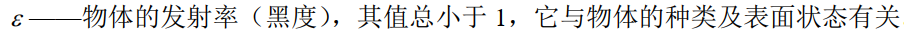 				（b）辐射换热				（c）导热、对流、辐射的对比		2.导热微分方程的三类边界条件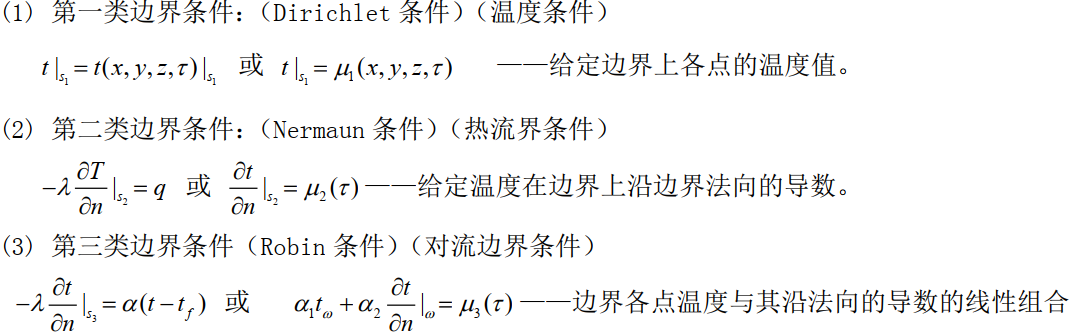 		3.热物性单位和热物性参数（略，详见P210+13-14）			（1）热物性单位 SI			（2）一些固体和流体的典型导热系数（kW/m·℃）			（3）对流换热系数的近似值（kW/m·℃）6.3 热传导问题的变分问题（略）一、一般空间温度场的泛函表达式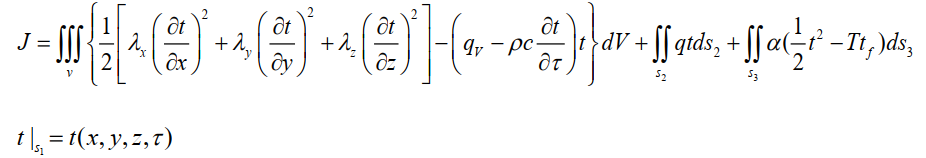 二、平面问题	1.齐次问题（三类边界问题）	2.非齐次问题6.4 温度场有限元方程的推导过程（略）一、具有三类边界条件的温度场的泛函二、温度场有限元求解	温度插值函数：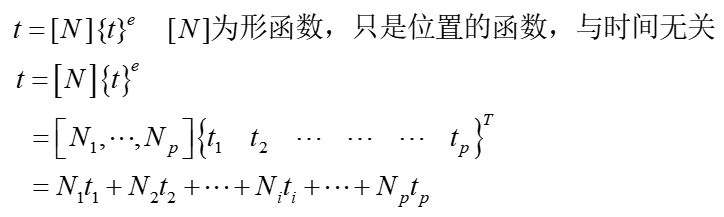 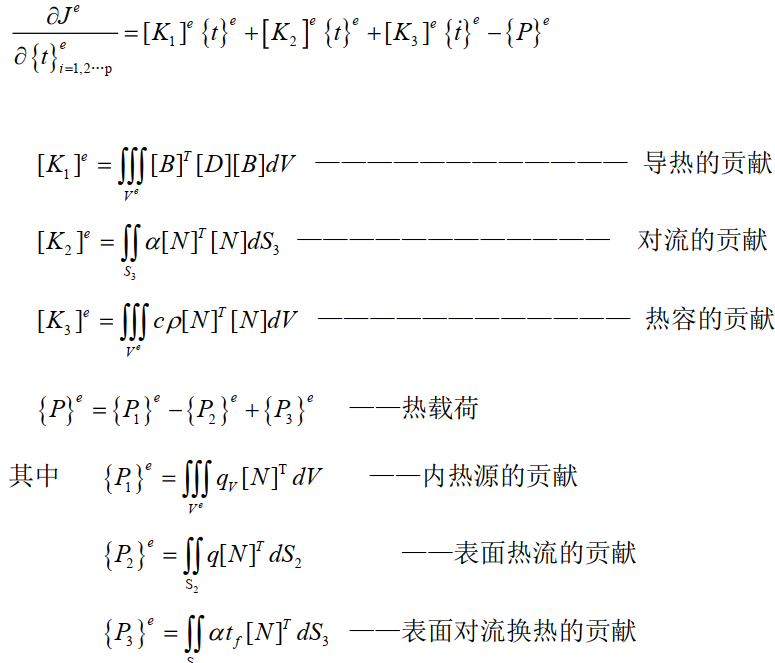 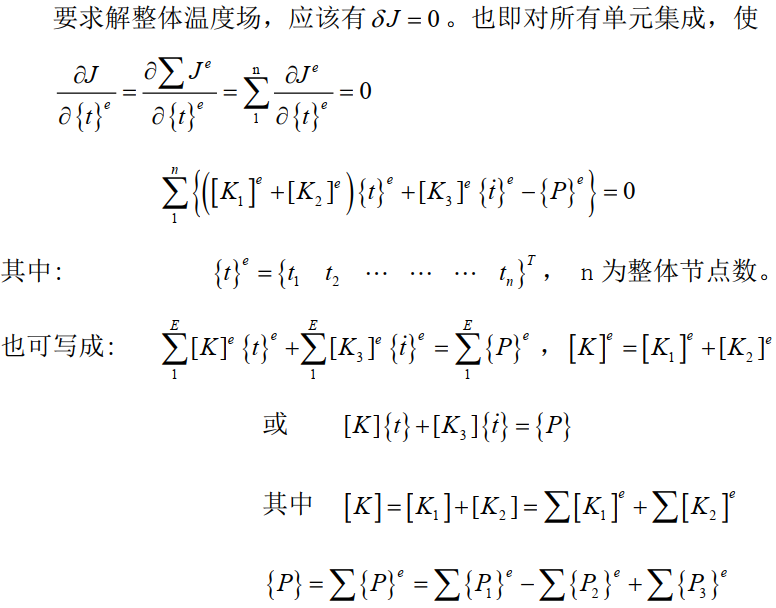 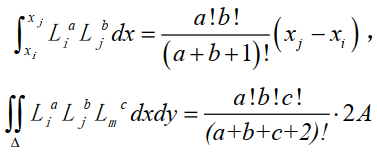 		（数值积分回顾） 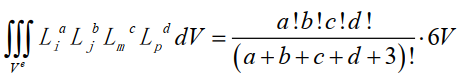 6.5 二维（平面）稳定热传导有限元法	单元分析：设材料各向同性λx=λy=λ，厚度取单位厚度一、稳定热传导（含内热源）	1.导热微分方程和边界条件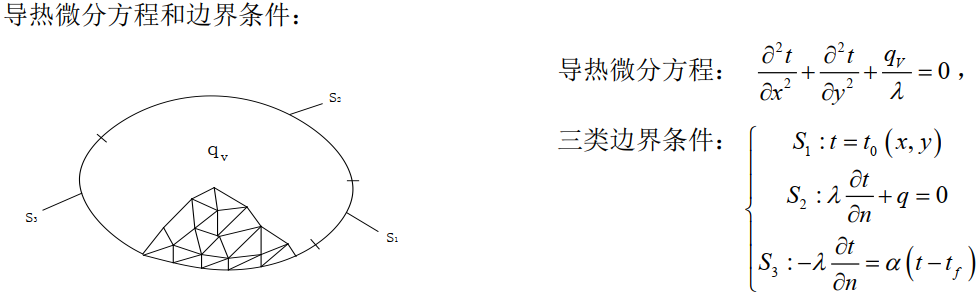 		2.泛函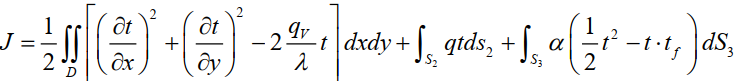 		3.有限元方程：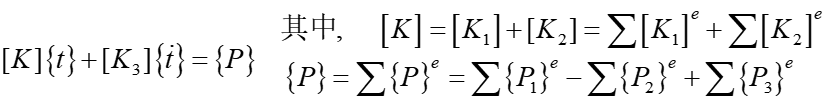 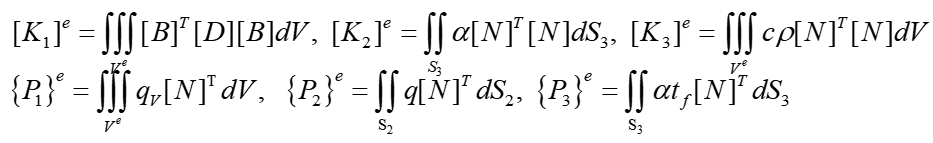 		4. 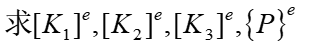 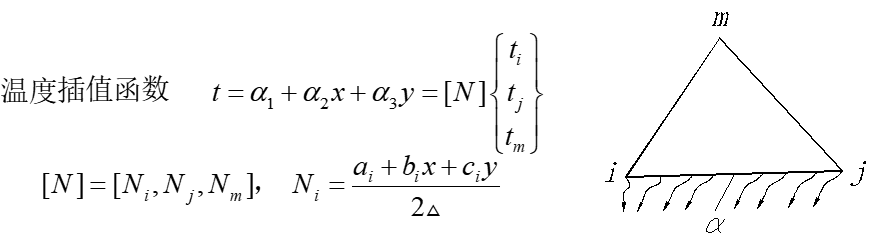 		（1）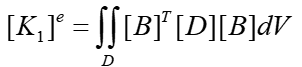 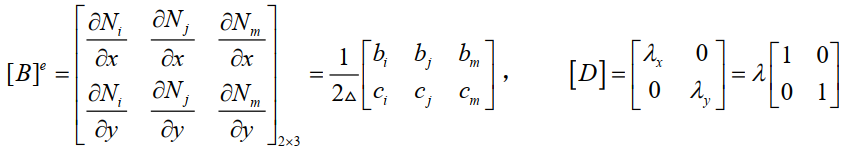 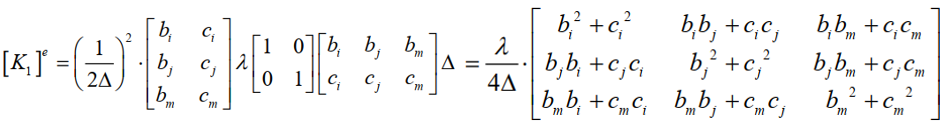 		（2）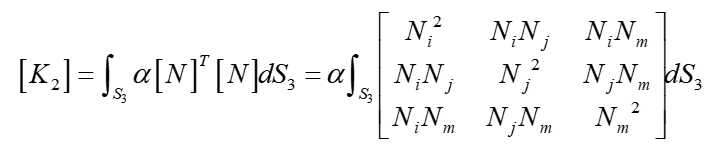 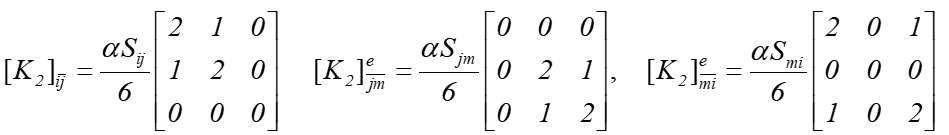 		（3）因为是稳定温度场所以[K3]不必考虑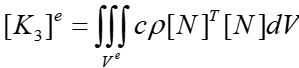 		5.热载荷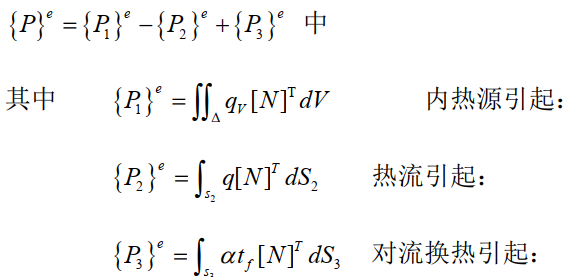 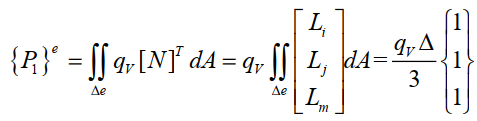 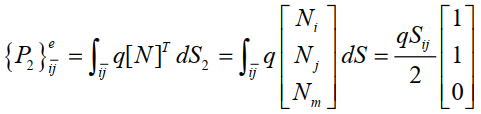 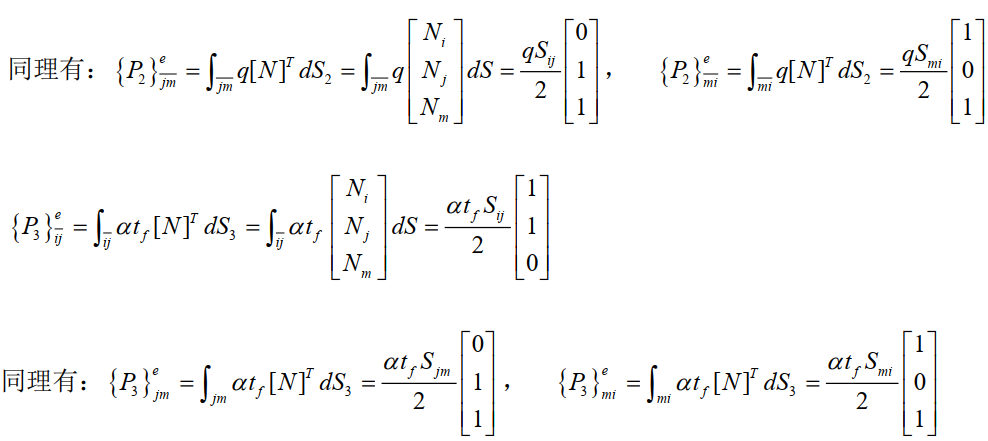 		计算例题（参见P25-27，关联作业五第一题和第二题）	二、有辐射换热的热传导问题		1.辐射能量			（1）黑体辐射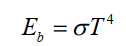 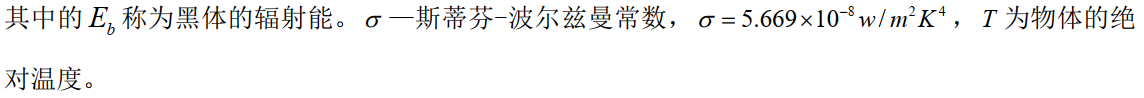 			（2）实际物体辐射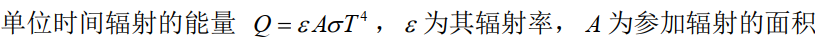 			（3）两个非黑体之间的换热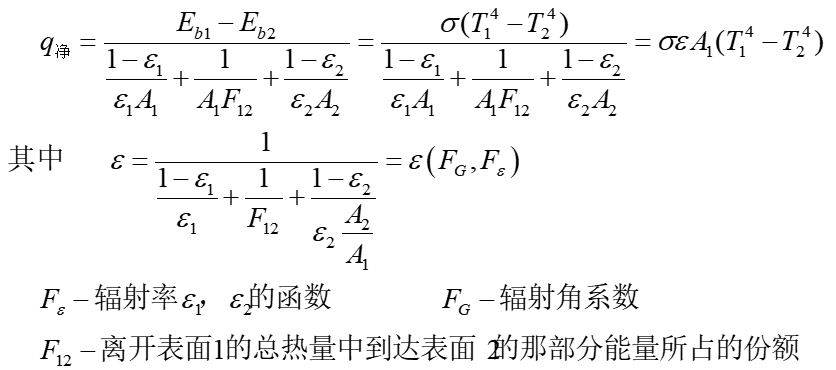 			（4）典型结构之间的换热（详见P210+28，略）				（a）两块无限大平行平板				（b）同轴的长圆柱体		2.辐射换热边界条件的处理			（1）辐射换热系数（采用等价的方法来处理，将辐射热等效成对流换热）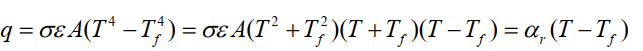 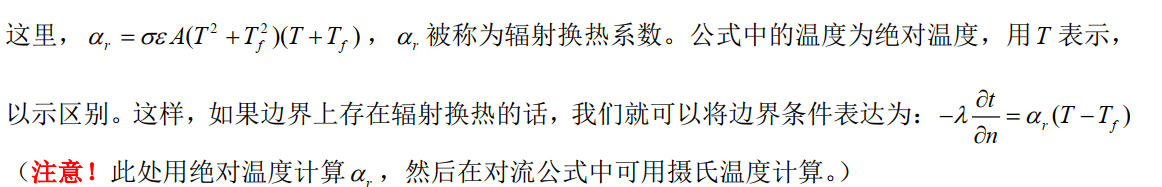 			（2）辐射换热计算——迭代算法（详见P210+29，略）6.6 三维热传导（详见P210+30-33，略）6.7 非稳定热传导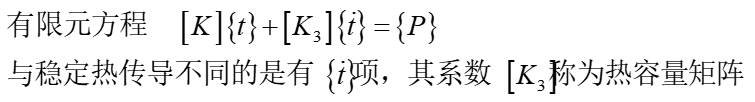 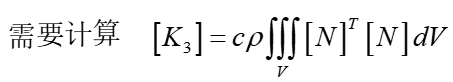 	一、单元热容量矩阵		1.一维问题：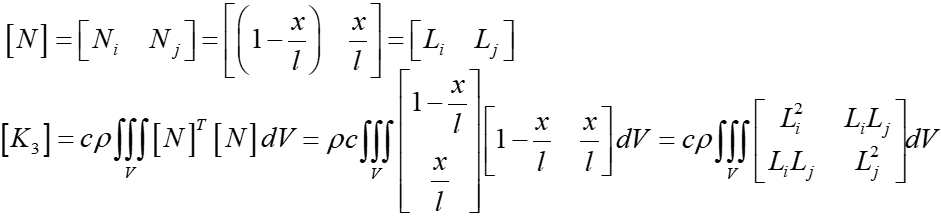 			（a）等截面杆（dV=Adx）：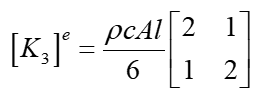 			（b）线性变截面杆（）：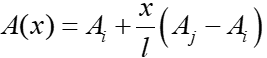 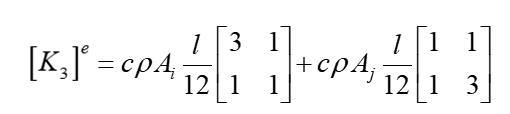 		2.二维问题：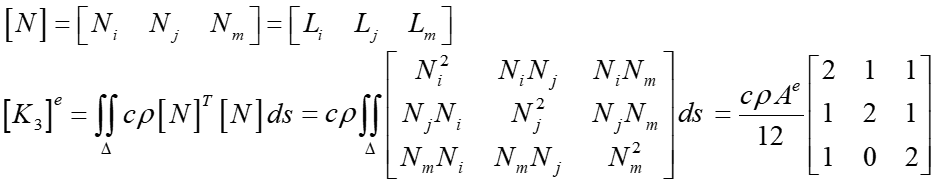 		3.三维问题：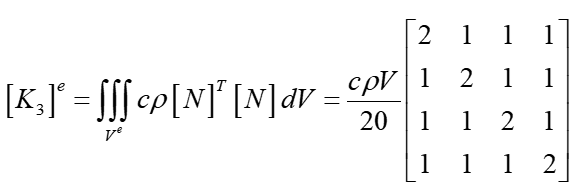 	二、非稳态热传导问题的求解——时域问题中的有限差分法 参见例题（无限大平板问题）P210+34-36	解题步骤（用一个单元）：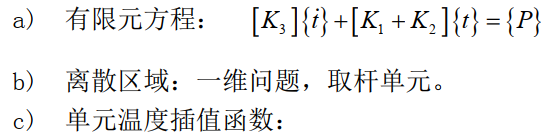 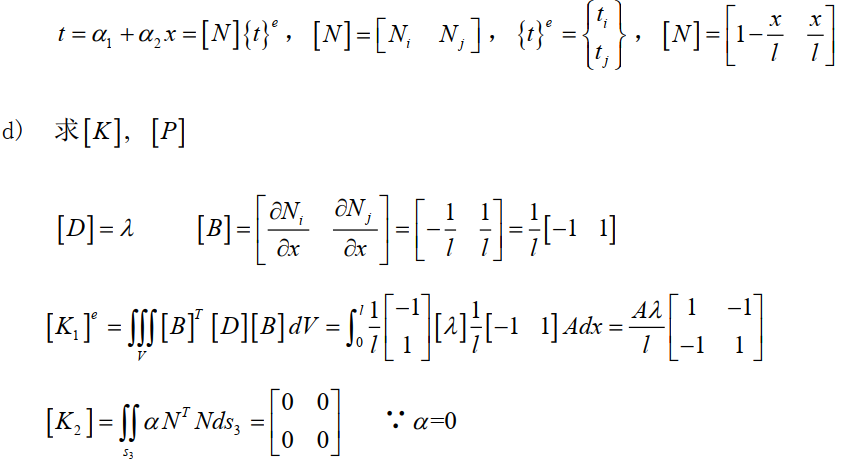 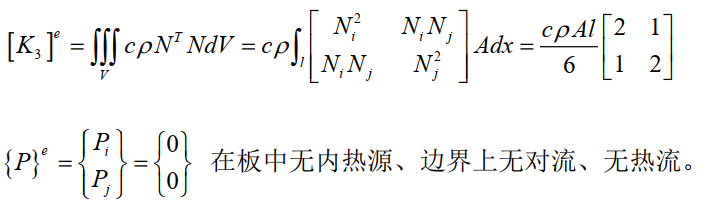 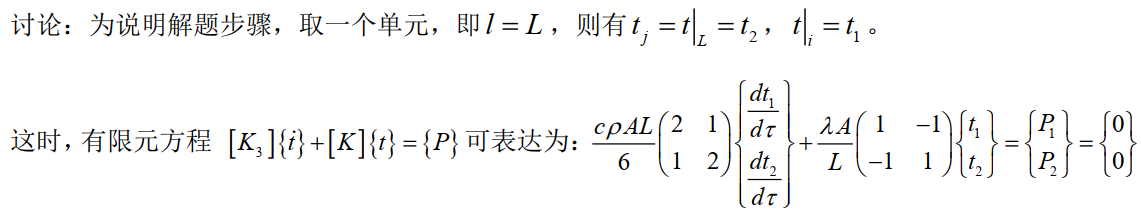 （1）用两个单元求解（2）时域中的有限差分法例题（散热片圆周方向对换散热问题）参见P210+37-41附：杂谈——瞬态热传导的模态分析法（详见P210+41-43,略）第七章 动力学问题的有限元法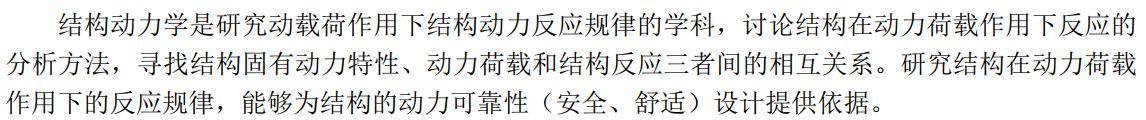 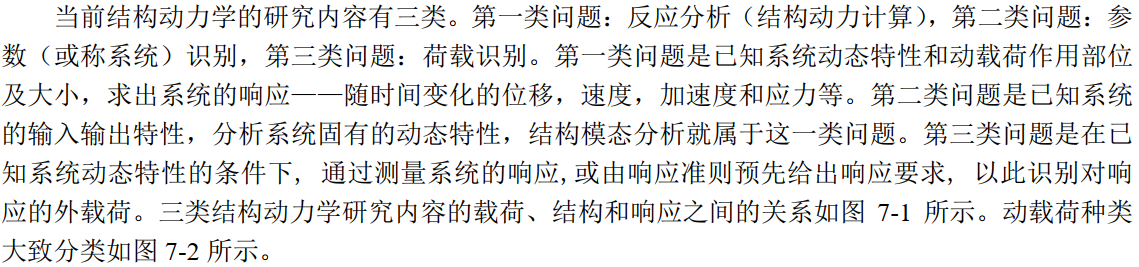 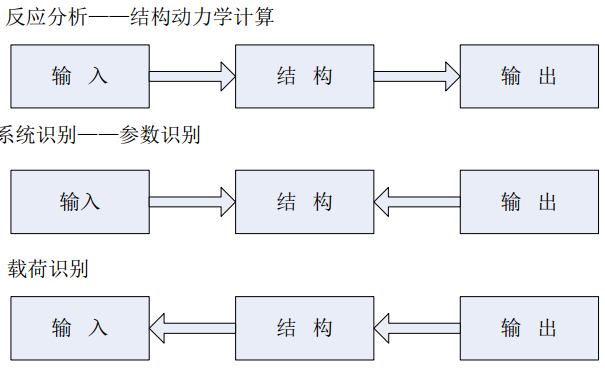 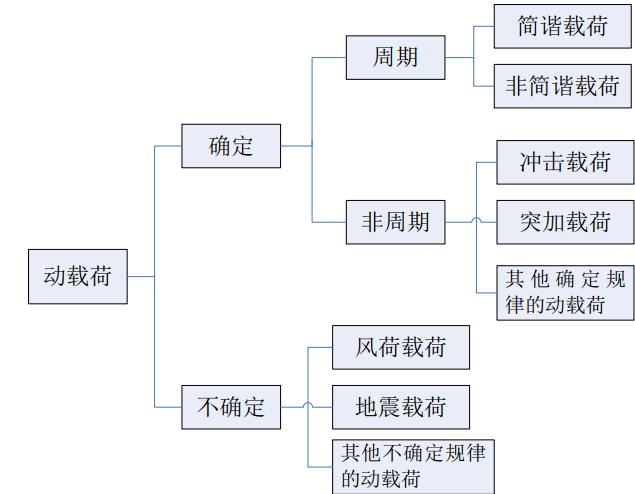 7.1 结构动力学方程及有限元方程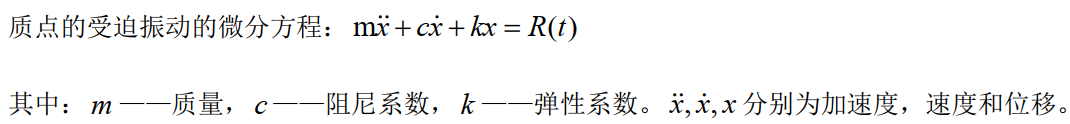 	一、单元的动力方程		1.准备工作：将位移函数{δ}表达成近似函数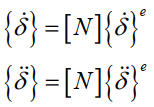 		2.分析单元上的作用力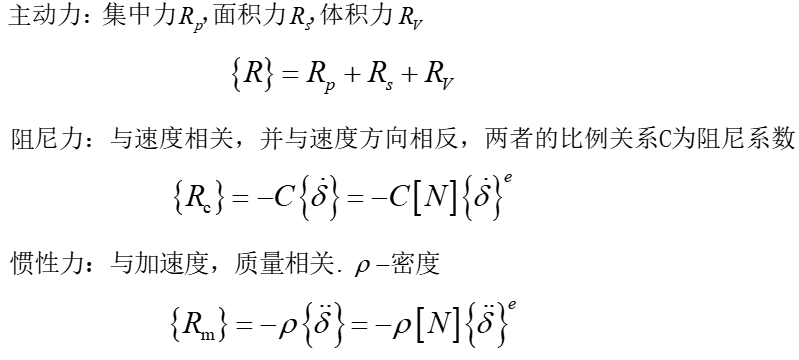 		3.建立动力学平衡方程：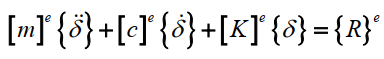 	二、结构整体动力学有限元方程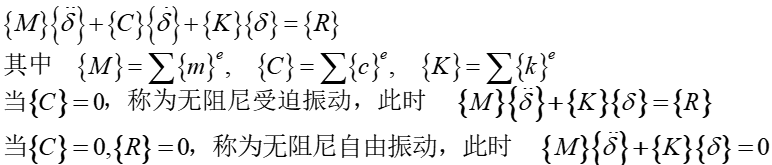 7.2 单元质量矩阵和阻尼矩阵的表达式一、单元质量矩阵	1.一致质量矩阵（与刚度矩阵采用一致的形函数而得名）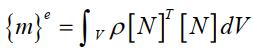 		平面应力问题：∴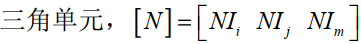 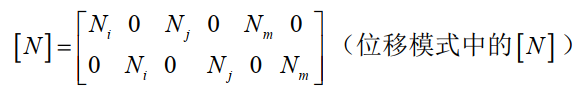 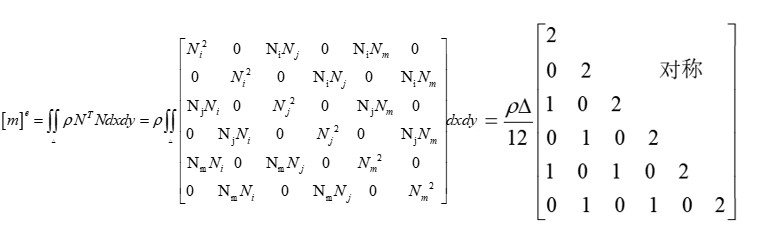 2.集中质量矩阵（将质量单元假想地集中到节点上，平分）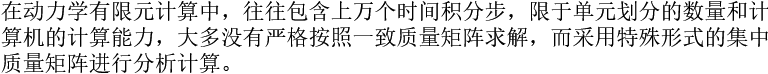 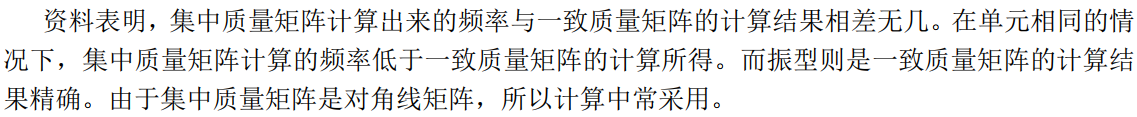 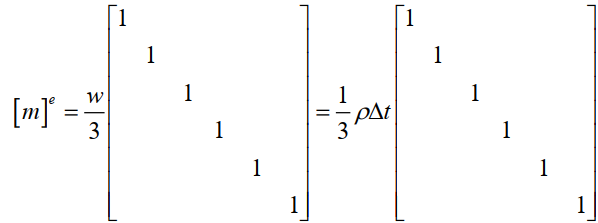 3.附加质量：当有附加的质量[mc]在节点上时，[M]=∑[m]e+[mc]	二、单元阻尼矩阵		根据阻尼成因分为粘滞阻尼和结构阻尼		1.粘滞阻尼（比例阻尼）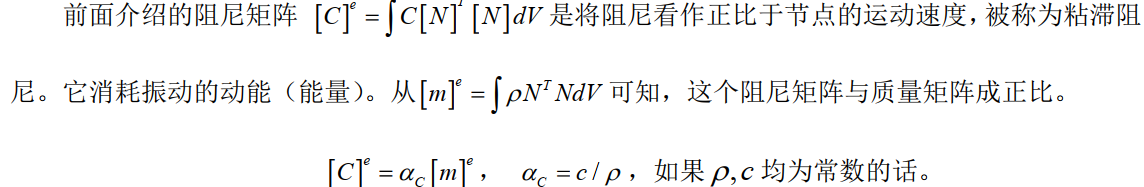 		2.结构阻尼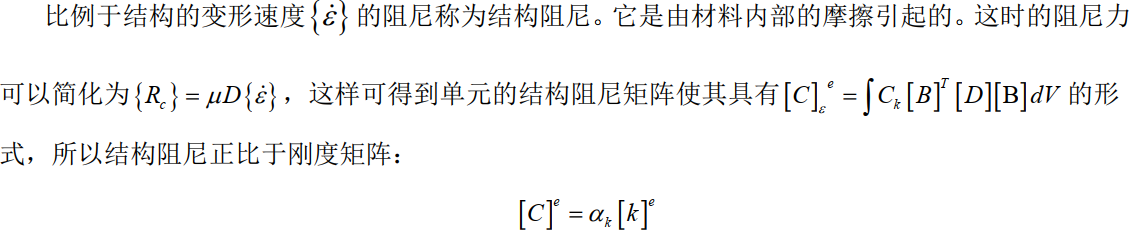 		3.Rayleigh阻尼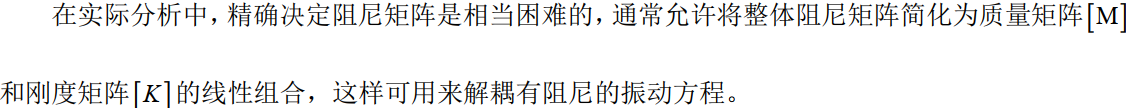 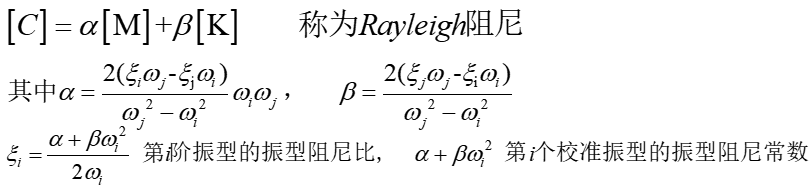 7.3 结构动力学特性的计算模态是结构的固有振动特性，每一个模态具有特定的固有频率、阻尼比和模态振型。这些模态参数可以由计算或试验分析取得，这样一个计算或试验分析过程称为模态分析。这是动力分析的基本内容。振型是指在某一个自振(固有) 频率下，结构各节点振动值的集合，即节点振幅的相对大小。由于阻尼对结构的自振频率和振型的影响不大，所以，一般只考虑无阻尼的自由振动一、模态分析的有限元方程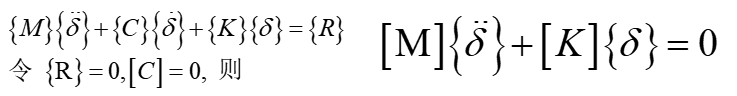 二、数学预备知识1.特征值和特征向量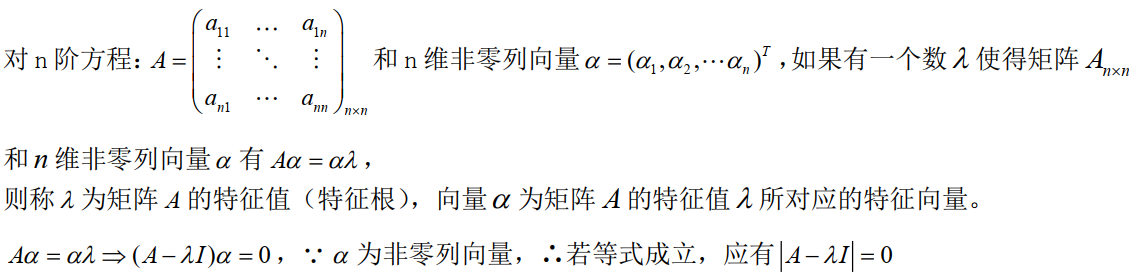 2.特征矩阵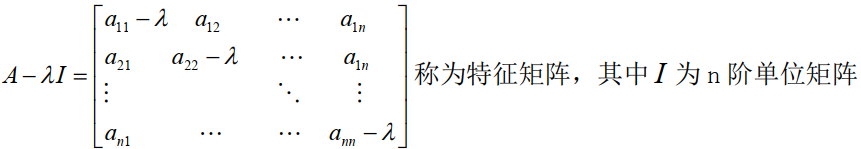 3.特征多项式：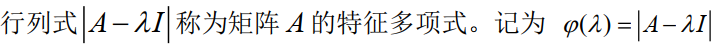 4.特征方程式：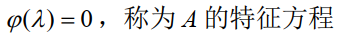 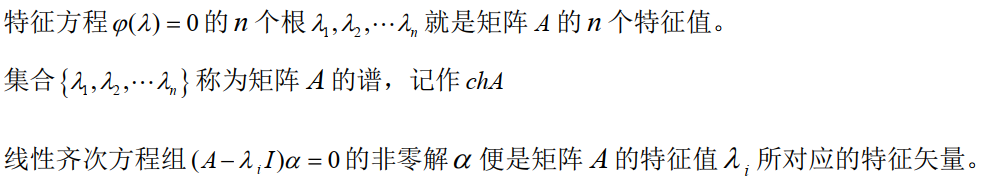 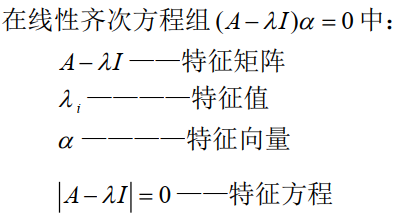 	三、自由振动的特征值和特征向量		1.求特征值和特征向量			代入自由振动方程得到：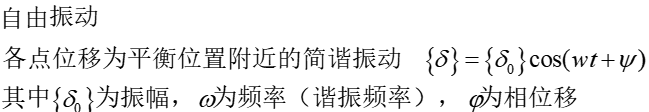 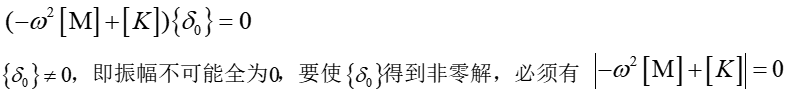 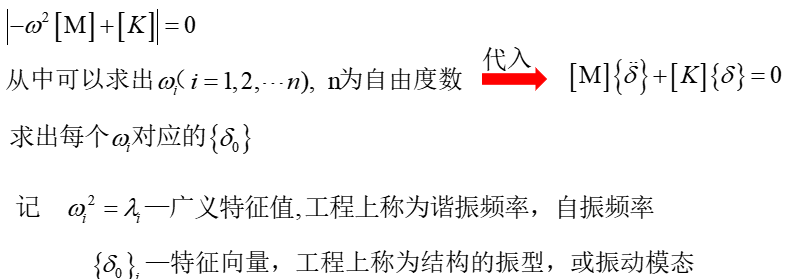 		2.特征向量的性质			（1）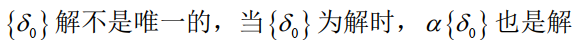 			（2）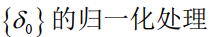 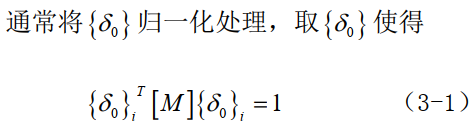 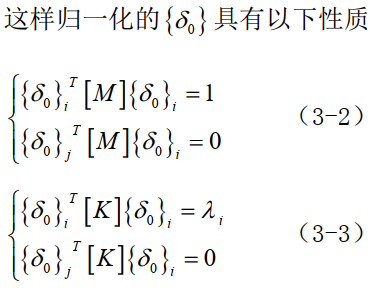 		3.振型矩阵（模态矩阵）和频谱矩阵（特征矩阵）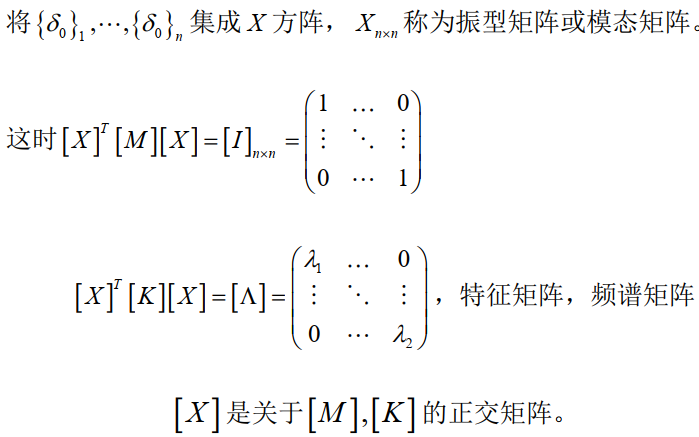 		例题1：悬臂梁求其固有频率和振型（详见P210+43+10-18）			解题步骤：（1）确定位移模式列出无阻尼自由振动方程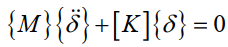 列出模态有限元方程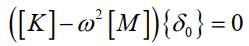 列出特征方程：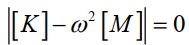 列出位移矩阵表示和边界条件			（2）求单元质量矩阵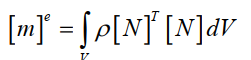 				两单元杆：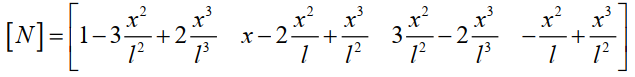 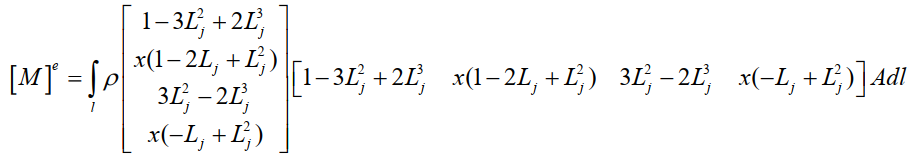 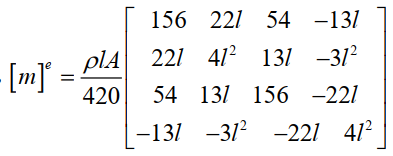 			（3）求单元刚度矩阵（a）利用单元梁的平衡求得（局部坐标系下单元梁的刚度矩阵，可普适使用）（2007二1）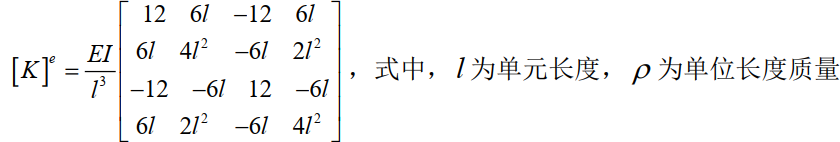 			（b）利用能量法			（4）质量矩阵和刚度矩阵的合成（5）代入无阻尼自由振动模态分析有限元方程和特征方程，求固有频率和特征值、特征向量等。			（6）求振型及画振型图		例题2：两端固支的梁的动力学特性分析		例题3：求一平面结构的固有频率和对应的模态